СИСТЕМАТСКА ТЕОЛОГИЈА IIАнгелологијаАнтропологијаХарматиологијаЕсхатологијатаЕклесиологијаSystematic Theology II 04-04.docНа почетокот на Систематска теологија I има објаснување за изворот на материјалот. Те молам прочитај го воведот од тој предмет заради кредитите. Главниот извор е "Moody Handbook of Theology", дистрибуиран од страна на Parsons Technology, и се користи со дозвола. Од страна  на RevC направени се неколку мали промени во однос на првобитниот преглед. За овој предмет има два испита.АНГЕЛОЛОГИЈАI. ВОВЕД"Нас не опкружува еден духовен свет, со невидливи суштества многу побројни, помоќни, и поинформирани од нашиот видлив свет, светот на човечки суштества. Духовите, како добри, така и зли, досегнуваат до нашата сфера. Со молскавична брзина и бесшумно движење, тие се пренесуваат од место до место. Тие живеат во поднебесниот простор околу нас. За некои знаеме дека се загрижени за нашата благосостојба, додека другите се поставени на нашата штета..." - ПарлманДодека ја проучуваш содржината на Светото Писмо, не може да се занемари постоењето на ангелите. Во Стариот Завет ангелите се споменати повеќе од 100 пати. Во Новиот Завет спомнати се околу 165 пати. Тие се спомнуваат во 34 книги од Библијата. Самиот Исус поучувал за постоењето на ангелите.A. Дефиницја за Ангелологија Ангелологија - проучување на доктрината за ангелите, вклучувајќи ја нивната природа, класификација, карактер, дела, добри и зли духови, Сатана и демони.Б. Нивната природа1. Суштества - Ангелите се создадени суштества. Јвн. 1:3, Кол.1:16, Ефш. 6:12Јвн. 1:3 Сè стана преку Него, и без Него не стана ништо од она што настана.Ефш. 6:12 Зашто нашата борба не е против крв и месо, туку против управителите, против властите, против световните мрачни сили на овој свет, против духовните сили на злото на небесата.Кол. 1:16 ...зашто преку Него е создадено сè што е на небесата и на земјата; видливо и невидливо, престоли, господства, началства или власти - сè е создадено преку Него и за Него.Што се однесува до времето на нивното создавање, тоа не е сосема познато. Според записот за создавањето во Бит. 1:1, знаеме дека тие постоеле пред човекот. Види во Јов 38:4-7 и 1:6 каде што "Божји синови" се однесува на ангелите заедно со Сатаната. Според Езк. 28:11-19 Сатаната е помазан херувим. Јов 38:4-7 Каде беше ти кога ги поставував основите на земјата? - кажи, ако знаеш. 5 Кој и ги определи мерките, знаеш ли? Кој го оптегнува јажето околу неа? 6 Врз што се зацврстени основите нејзини? Кој и го положи аголниот камен, 7 кога ликуваа утринските ѕвезди, и кога сите Божји синови извикуваа од радост?Јов 1:6 Еден ден дојдоа синовите Божји да застанат пред Господ; со нив дојде и ѓаволот.2. Тие се духовни суштества a. Евр. 1:13-14 А кому од ангелите некогаш му има речено... Не се ли сите тие прислужнички духови испратени да им служат на оние кои ќе наследат спасение?б. Исус поучувал дека духот нема месо и коски, исто како што Тој немал кога им се појавил на Неговите учениците после воскресението (Лк. 24:39). Самата Божја природа е дух, и затоа Тој не е ограничен од материјалниот телесен облик. За разлика од Бог, ангелите не можат да бидат насекаде одеднаш (сеприсутни). Сепак, иако се духови, ангелите се ограничени од некаков вид облик, но не се ограничени како човекот во неговиот телесен облик. Лк. 24:39 Погледнете ги Моите раце и Моите нозе - Јас сум ! Допрете Ме и видете, зашто дух нема месо и коски, а како што гледате, Јас имам.”в. Тие имаат способност да се појават во облик на човечки тела со цел да му се јават на човекот. Бит. 19:1-8, Лк. 2:13-15Бит. 19:1-3 Оние два ангела стигнаа вечерта во Содом, кога Лот седеше кај портата содомска. А кога ги виде Лот, стана да ги пресретне, и се поклони доземи. 2 И рече: “Господари мои, влезете во куќата на слугата Ваш, да преноќевате, и измијте си ги нозете Свои; па утре рано, кога ќе станете, одете си по Својот пат.” А тие рекоа: “Не, тука ќе ноќеваме, на улица.” 3 Но тој настојуваше, и Тие појдоа по него и влегоа во домот негов. И тој ги нагости, им испече погачи, и јадеа.Евр. 13:2 Не запоставувајте ја гостољубивоста, зашто некои преку неа, без да знаат, примија ангели на гости!3. Тие се бесмртниАнгелите не умираат. (Исус им објаснувал на Садукеите дека воскреснатите светии се како ангелите.)Лк. 20:36, Тие не ќе можат веќе ни да умрат, зашто се како ангелите, и Божји синови се, зашто се синови на воскресението.4. Тие се многубројниДан. 7:10, Река огнена излегуваше и минуваше пред Него; илјада илјади му служеа, и десетина илјади по десет илјади стоеја пред Него; седнаа судиите и книгите се отворија.Евр. 12:22, Туку, вие пристапивте до гората Сион, до градот на живиот Бог, небесниот Ерусалим, до десетици илјади ангели,Откр. 5:11 И видов и чув глас од многу ангели околу престолот, и од живите суштества и старешините, чиј број беше десетици илјади по десетици илјади и илјадници илјади...5. Тие не се размножуваата. Со можен исклучок во Зхр. 5:9, тие секогаш се појавуваат во облик на мажи. Во Лк. 24:4, ангелите секогаш имаат машки имиња, и не е веројатно дека постојат женски ангели, освен двете жени во Зхр. 5:9. Види Лк. 24:4 и Зхр. 5:9:Три жени го виделе каменот отстранет од Исусовиот гроб, влегле и виделе, она за кое се верува дека се, ангели облечени во бела облека:Лк. 24:4 И додека стоеја збунети заради тоа, ете, пред нив застанаа двајца мажи во светли облеки.Зхр. 5:9 И одново ги подигнав очите и видов: одеднаш се појавија две жени, и ветар имаше меѓу крилјата нивни; а крилјата им беа како крилја на штрк; и ја кренаа тие кошницата за ефата и ја понесоа угоре меѓу земјата и небото.б. Ангелите не се женат, ниту имаат бебиња ангелчиња. Мт. 22:30Мт. 22:30 Зашто по воскресението ниту ќе се женат ниту ќе се мажат, туку ќе бидат како ангелите на небото.В. Нивна класификацијаАнгелите спаѓаат во две широки категории: добри ангели и зли ангели. Постојат различни чинови и подгрупи, кои според Светото Писмо се очигледни во рамките на секоја група.1. Обични ангелиа. Се јавуваат 294 пати во Светото Писмо - грчки и хебрејски збор, а значи "гласник."б. Тие не можат да се избројат - безбројни се.Евр. 12:22 Туку, вие пристапивте до гората Сион, до градот на живиот Бог, небесниот Ерусалим, до десетици илјади ангели...в. Овие се служевни духови испратени да им служат на спасените. Можеби тие дури и служат како чувари на светиите.Евр. 1:13-14 А кому од ангелите некогаш му има речено: "Седни од Мојата дена страна додека не ги направам Твоите непријатели подношка на Твоите нозе"? 14 Не се ли сите тие прислужнички духови испратени да им служат на оние кои ќе наследат спасение?2. Изврани ангели1 Тим. 5:21 Те заколнувам пред Бог, пред Христос Исус и пред избраните ангели, да го чуваш ова без предрасуди и да не правиш ништо со пристрасност!Веројатно се однесува на оние ангели кои останале лојални за време на побунувањето на Сатаната.3. Архангел - Команданта. Во Словото само Михаил е наречен архангел. Јуда 9Јуда 1:9 А архангелот Михаил, кога се расправаше и препираше со ѓаволот за телото на Мојсеј, не се осмели да изрече навредлива пресуда, туку рече: “Господ да те прекори!”1 Сол. 4:16 ...зашто Самиот Господ ќе слезе од небото, на заповед, со глас на архангел и со Божја труба, и мртвите во Христос ќе воскреснат први.Дан. 10:13, ...Михаил, еден од првите кнезови....Ова укажува дека постојат повеќе архангели кои во Словото не се именувани.б. Архангел Михаил се појавува како чувар или владетел на ангелите над израелскиот народ.Дан. 12:1 “И во тоа време ќе се крене Михаил, големиот кнез, кој ги брани синовите на твојот народ, и ќе настане време тешко, какво што немало откако постојат луѓето, па сè до денес; но ќе се спасат во тоа време од твојот народ сите, кои ќе се најдат дека се запишани во Книгатав. Архангел Михаил ракововоди со ангелска армија за да ја порази сатанската војска, и ја изгонува од небото долу на земјата.Откр. 12:7-9 И настана војна на небото; Михаил со своите ангели завојува против змевот. Змевот, пак, и неговите ангели завојуваа, 8 но не одолеаја и не се најде веќе место за нив на небото. 9 Така големиот змев, старата змија, наречен ѓавол и сатана, кој го заведува сиот свет, беше исфрлен; беше фрлен долу на земјата, заедно со неговите ангели.Веројатно и Гаврил е Архангел, иако не е посебно именуван, заради неговите должности. Дан. 8:16-19, тој ја прекинал визијата на Даниел:Дан. 8:16-19 И чув од средината на реката Улај човечки глас, кој извика и рече: “Гавриле, објасни му го тоа видение!” 17 И се приближи тој до местото каде што стоев и кога дојде, јас се уплашив и паднав ничкум; а тој ми рече - знај сине човечки дека видението се однесува на крајот од времето. 18 И кога зборуваше тој со мене, јас лежев ничкум на земјата во несвест; но тој се допре до мене и ме исправи на моето место, 19 па ми рече: “Еве ти откривам што ќе биде во последните денови на гневот; зашто тоа се однесува на крајот од определеното време.(I) Дан. 9:20-23, Тој стои во Божјото присуство и е Негов посебен гласник.Дан. 9:20-23 Додека зборував и се молев и ги исповедав гревовите свои и гревовите на мојот народ Израел и ја принесував молбата своја пред Господ, мојот Бог, за светата гора на мојот Бог, 21 додека ја изговарав молитвата, човекот Гаврил кого го бев видел во поранешното видение, долета брзо, се допре до мене во времето на вечерната жртва, 22 ме вразуми, говореше со мене и рече: “Даниеле, сега излегов за да те научам да разбираш. 23 Во почетокот на твоето молење се појави твојот збор и јас дојдов да ти го соопштам, зашто ти си човек сакан; па така, внеси се во зборот и разбери го видението.(II) Лк. 1:19,26, Го најавил Христовото раѓање.Лк. 1:19 Ангелот одговори, велејќи: “Јас сум Гаврил, кој стои пред Бог, а испратен сум да зборувам со тебе и да ти ја донесам оваа радосна вест.Лк. 1:26 А во шестиот месец, Бог го испрати ангелот Гаврил во галилејскиот град што се викаше Назарет.4. Началства и властиa. Управители, началства, власти: се користи 7 пати од страна на Павле за да се укаже на организираноста на ангелите, како добрите, така и злите. (Рим. 8:38, Ефш. 1:21, Ефш. 3:10, Ефш. 6:12, Кол. 1:16.)Рим. 8:38 Зашто уверен сум дека ни смртта, ни животот, ни ангелите, ни властите, ни сегашноста, ни иднината, ни силите.Ефш. 1:21 ...далеку над секое началство, власт, сила, господство и над секое име кое се спомнува, не само во овој век, туку и во идниот.Ефш. 3:10 ...та многустраната Божја мудрост да им се соопшти сега преку црквата на началствата и на властите на небесата.Ефш. 6:12 Зашто нашата борба не е против крв и месо, туку против управителите, против властите, против световните мрачни сили на овој свет, против духовните сили на злото на небесата.Кол. 1:16 ...зашто преку Него е создадено сè што е на небесата и на земјата; видливо и невидливо, престоли, господства, началства или власти - сè е создадено преку Него и за Него.Се чини дека се тие "кнезовите" над народите, како што е споменато во Дан. 10:20-21. Духовни владетели над народите.Дан. 10:20-21 И тој ми рече: “Знаеш ли зошто дојдов кај тебе? сега ќе се вратам за да се борам со персискиот кнез; а штом ќе завршам, ќе дојде кнезот на Јаван (Грција). 21 Но јас ќе ти соопштам што е напишано во вистинското писмо; и нема никој друг, што ќе ми помогне во тоа, освен Михаил, вашиот кнез.”б. Власти и сили - 1 Птр. 3:22 Следни со понизок чин под управителите. Ова можеби укажуваат дека авторитетот на овие ангели се спроведува во однос световните случувања.1 Птр. 3:22 Кој Му е оддесно на Бог, откако отиде на небото каде Му се потчинија и ангелите и властите и силите.в. Престоли или власти - Ефш. 1:21 Најверојатно се однесува на нивното влијание врз земните владетели.Ефш. 1:21 ...далеку над секое началство, власт, сила, господство и над секое име кое се спомнува, не само во овој век, туку и во идниот.5. Херувим: Висок чин меѓу ангелските суштества.а. Тие се стремат кон активно стражарење како чувари на Божјата светост. По падот на Адам и Ева, тие стражареле пред дрвото на животот.Бит. 3:24 Откако, пак, го изгони Адам, постави на исток пред градината Едем херувим и огнен меч, кој се вртеше и натаму и наваму, за да го пазат патот кон дрвото на животот.б. Тие ја краселе завесата, која што ги одделувала Светото од Најсветото место. Изл. 26:1, 36:8, 1 Цар. 6:23-29,Изл. 26:1 “Направи и скинија од десет платништа: од пресукан лен, од сина, црвена и светлоцрвена волна; врз нив да направиш и херувими - уметничка изработка.Изл. 36:8 Едното платниште да е долго триесет лакти, а широко - четири лакти; таа мерка да биде за сите единаесет платништа.в. Тие се поставени над Престолот на Милоста на Ковчегот на заветот.Евр. 9:5 ...а над него херувимите на славата, кои го засенуваа престолот на милоста; но за сето ова сега не можеме да зборуваме подетално.г. Во визијата на Езекиел, во првото поглавје (10:1), тие го носеле Божјиот престол. (Езк. 1:4-5, 10:15-20) Крај реката Кевар, Езекиел имал визија за 4 живи суштества (херувими - како што е потврдено во 10:15).Езк. 1:4-5 И видов: ете, бурен ветар доаѓаше од север и голем облак во него, а околу оган сјаеше; среде него светлина од злато и сребро; 5 во средината негова, пак, видов призраци на четири живи суштества - по обликот свој слични на човек.Езк. 10:15-20 Херувимите се подигнаа. Тогаш видов дека тие беа истите животни што ги видов при реката Кевар. 16 Кога одеа херувимите, се вртеа до нив и тркалата; кога се подигаа крилјата нивни, за да се подигнат од земјата, тркалата не се одделуваа, туку беа со нив. 17 А кога стоеја, стоеја и тие; кога ќе се подигнеа, се подигаа и тие, зашто во нив беше духот на животните. 18 И славата Господова се подигна од прагот на домот, па застана над херувимите. 19 И херувимите ги подигнаа крилјата свои и се подигнаа пред очите мои од земјата. Кога тргнаа, и тркалата беа до нив; па застанаа при влезот на источната врата од домот Господов, и славата на Бог Израелов беше над нив одозгора.д. Сатаната е херувим. (Езк. 28:14,16)Езк. 28:14 Ти беше помазан херувим - заштитник, и Јас те поставив за тоа; ти беше на светата Божја гора, одеше среде огнени камења.Езк. 28:16 Од твојата обилна трговија се исполни со неправда и ти згреши; и Јас те соборив како нечист од Божјата гора, те истерав тебе, херувиме - заштитник, среде огнени камења.6. Серафим - Ис. 6:2, 6 Име кое буквално значи "Огнените". Тие се вклучени во обожување на Бога и се алатки на исчистување.Ис. 6:2 Околу Него стоеја серафими; секој од нив имаше по шест крилја: со две секој го криеше лицето свое, со две други ги криеше нозете свои, а со две леташе.Ис. 6:6 Тогаш долета до мене еден од серафимите со разгорен јаглен во раката што го беше зел со клешти од жртвеникот...7. Господов ангел / ЈахвеСпомнат е неколку пати во Стариот Завет. Обично се верува дека тоа било Христофанија - т.е. Христос се јавил. Ова е подетално опфатено во проучувањето на Христологијата. Еден пример е: Господов ангел му зборува на Авраам" и му вели дека Тој е Господ кој му зборува, со таков авторитет што Авраам не го поштедува дури и неговиот единствен син од 'Мене'.Бит. 22:11-16 ...но ангел Господов викна од небото, и рече: “Аврааме! Аврааме!” А тој одговори: “Еве ме!” 12 И ангелот продолжи: “Не кревај ја раката своја на детето, и не прави му ништо! Еве, сега знам дека се плашиш од Бога штом не го пожали ни синот свој единец заради Мене.” 13 И Авраам ги крена очите свои и погледа: а тоа - зад него овен, кој се беше сплеткал со роговите во гасталакот. И Авраам отиде, го зеде овенот и го принесе како жртва сепаленица место синот свој. 14 И го нарече Авраам ова место: “Јахве Јерае”. Затоа и денес се вели: “На горичката Господ се јави.” 15 А ангелот Господов повторно го викна од небото Авраам, 16 и рече: “Се колнам во Себе - вели Господ - кога така направи, и не го пожали синот свој единец, заради Мене...Г. Нивниот карактер1. Послушни и моќни - Пс. 103:20-21 Оние кои Му останале лојални на Бог и кои не паднале заедно со Луцифер.Пс. 103:20-21 Благословувајте Го Господа - сите ангели Негови, вие крепки по сила, кои го извршувате Неговиот збор, слушајќи го гласот од зборот Негов; 21 благословувајте Го Господа - сите Негови војски, Негови служители, кои ја исполнувате волјата Негова.2. Страхопичит - Нее. 9:6 , "И небесните воинства Ти се поклонуваат."3. Кротки - 2 Птр. 2:11, Јуда 92 Птр. 2:11 ...додека ангелите, кои се поголеми по сила и моќ, не изговараат хулна осуда против нив пред Господ.Јуда 9 А архангелот Михаил, кога се расправаше и препираше со ѓаволот за телото на Мојсеј, не се осмели да изрече навредлива пресуда, туку рече: “Господ да те прекори!”4. Свети - Откр. 14:10Откр. 14:10 ...и самиот ќе пие од виното на Божјиот гнев, што е неразредено во чашата на Неговата јарост, и ќе биде мачен со оган и сулфур пред светите ангели и пред Јагнето.Д. Нивните дела1. Во однос на Бог: основното служење на ангелите е на Бог да Му се поклонуваат и да Го слават. (Пс. 148:1-2, Ис. 6:3, Евр. 1:6)Пс. 148:1-2 Алилуја! Фалете Го Господа на небесата, фалете Го, на висините. 2 Фалете Го, сите ангели Негови, фалете Го, сите војски Неговиа. Тие Му служат на Бог - Пс. 103:20, Откр. 22:9Пс. 103:20 Благословувајте Го Господа - сите ангели Негови, вие крепки по сила, кои го извршувате Неговиот збор, слушајќи го гласот од зборот Негов.б. Тие се јавуваат пред Него. - Јов 1:6, 2:1Јов 1:6 Еден ден дојдоа синовите Божји да застанат пред Господ; со нив дојде и ѓаволот.Јов 2:1 Еден ден дојдоа синовите Божји да застанат пред Господ; со нив дојде и ѓаволот да застане пред Господ.в. Тие се извршители на Божјиот суд - Откр. 7:1, 8:2Откр. 7:1 Потоа видов четири ангела како стојат на четирите краишта на земјата, држејќи ги четирите земни ветрови, за да не дува ветар ниту на земјата, ниту по морето, ниту низ некое дрво.Откр. 8:2 И ги видов седумте ангели, кои стоеја пред Бога, на кои им беа дадени седум труби.2. Во однос на историјата:Ангелите се активни кога Бог воспоставува нова епоха во текот на историјата.а. Тие го славеле Бог кога земјата била создадена - Јов. 38:6-7Јов 38:6-7 Врз што се зацврстени основите нејзини? Кој и го положи аголниот камен, 7 кога ликуваа утринските ѕвезди, и кога сите Божји синови извикуваа од радост?б. Тие биле вклучени во давање на Мојсеевиот закон - Гал. 3:19Гал. 3:19 Тогаш, зошто е Законот? Тој беше даден заради престапите, откако беше воведен со ангели со помош на посредник, додека не дојде потомокот, кому Му беше дадено ветувањето.в. Тие биле активни при првото Христово доаѓање - Мт. 1:20Мт. 1:20 Но штом тоа го науми, ете, Господов ангел му се јави насон и му рече: “Јосифе, сине Давидов, не плаши се да ја земеш Марија за своја жена, зашто зачнатото во неа е од Светиот Дух."г. Тие биле активни во текот на првите години на раната црква - Дела 8:26, 10:3, 12:11Дела 8:26 И Господов ангел му рече на Филип: “Стани и оди кон југ, по патот што се спушта од Ерусалим спрема Газа, кој е пуст.”Дела 10:3 Околу деветтиот час на денот, виде јасно во видение Божји ангел, како доаѓа при него и му вели: “Корнелиј!”Дела 12:11 А кога Петар дојде на себеси, рече: “Сега навистина знам дека Господ го пратил Својот ангел, и ме избави од Иродовата рака и од сè што очекуваше еврејскиот народ.”д. Тие ќе бидат вклучени во настаните околу второто Христово доаѓање. Мт. 25:31Мт. 25:31 "Кога Синот Човеков ќе дојде во Својата слава и сите ангели со Него, тогаш ќе седне на престолот на славата."3. Во однос на Црквата:а. Тие им помагаат на верниците - Евр. 1:14Евр. 1:14 Не се ли сите тие прислужнички духови испратени да им служат на оние кои ќе наследат спасение?б. Тие го откриваат значењето на вистините - Дан. 7:15-27, Откр. 1:1, 22:6-8Откр. 1:1 Откровението на Исус Христос, што Му го даде Бог за да им ги покаже на Своите слуги, настаните што треба наскоро да се случат; Тој, преку Својот ангел, му го пренесе и му го објави тоа на Својот слуга Јован...Откр. 22:6-8 ...пророчките духови го испрати Својот ангел за да им ги покаже на Своите слуги нештата што наскоро ќе се случат. 7 Еве, доаѓам скоро. Блажен е оној кој ги пази пророчките зборови на оваа книга! 8 Јас, Јован, сум тој кој ги чу и ги виде овие нешта. И кога чув и видов, паднав да се поклонам пред нозете на ангелот кој ми ги покажа овие нешта.в. Тие носат одговори на молитви - Дела 12:5-10Дела 12:5-10 И така, Петар го чуваа во занданата, а црквата постојано Го молеше Бога за него. 6 И кога Ирод сакаше да го изведе, истата ноќ Петар спиеше меѓу двајца војници, окован во двојни вериги, а имаше и стражари пред вратата кои ја чуваа занданата. 7 И ете, Господов ангел застана и светлина болсна во ќелијата. Тој го потчукна Петар отстрана, го разбуди и му рече: “Бргу станувај!” И веригите му паднаа од рацете. 8 Тогаш ангелот му рече: “Препаши се и обуј си ги сандалите!” Петар така постапи. И уште му рече: “Префрли си ја наметката и тргни по мене!” 9 И тој излезе и тргна по него, без да знае дека тоа што го стори ангелот се случува вистински, ами мислеше дека гледа привид. 10 Откако ги поминаа првата и втората стража и дојдоа до железната порта, која води во градот, таа им се отвори сама. И продолжија и втасаа на една улица, а ангелот веднаш исчезна.г. Тие помагаат во задобивање на луѓе за Христос - Дела 8:26, Дела 10:3Дела 8:26 И Господов ангел му рече на Филип: “Стани и оди кон југ, по патот што се спушта од Ерусалим спрема Газа, кој е пуст.”Овој стих почнува со средбата која Филип ја имал со евнухот етиопјанин кој го примил Христос.Дела 10:3 Околу деветтиот час на денот, виде јасно во видение Божји ангел, како доаѓа при него и му вели: “Корнелиј!”Дела 10:3 започнува случката за Петровата проповед во домот на Корнелиј при коешто неевреите го примиле дарот на Светиот Дух, како резултат на нивното спасение.д. Тие го набљудуваат христијанското дело и страдање - 1 Кор. 4:9, 1 Птр. 1:121 Кор. 4:9 Зашто, ми се чини, Бог нè постави нас апостолите последни, како осудени на смрт; зашто станавме јавен приказ пред светот, како на ангелите така и на луѓето.1 Птр. 1:12 Ним им беше откриено дека не си служеа себеси, туку вам, со овие нешта што сега ви ги објавија преку оние кои ви го проповедаа Евангелието преку Светиот Дух кој беше испратен од небото, нешта во кои ангелите копнеат да наѕратѓ.Тие охрабруваат во време на опасност - Дела 27:23-24Дела 27:23-24 Зашто ангел од Бог, Кому Му припаѓам и Кому Му служам, застана до мене ноќеска, 24 и рече: “Не плаши се, Павле! Ти треба да излезеш пред цезарот, и еве, Бог ти ги подари сите, кои пловат со тебе.”е. Тие се присутни при умирање - Лк. 16:22Лк. 16:22 Така сиромавиот умре, и ангелите го однесоа во Авраамовиот скут.Ѓ. СатанаСловото јасно учи дека ѓаволот е личност. Негирањето на реалното постоење на Сатаната обично доаѓа во форма на идејата за Сатаната како "персонификација на злото”, но не и како вистинско суштество кое има свое посебно постоење.Седум книги од Стариот Завет (Бит., 1 Днев., Јов, Псалми, Исаија, Езекиел и Захарија) говорат за реалноста на Сатаната. Секој писател во Новиот Завет ја споменува неговата стварност. Самиот Христос зборувал за постоење на суштество наречено Сатана.1. Неговото потекло - Езк. 28:11-19Езк. 28:13, Ти беше во Едем, во Божјата градина; твоите облеки беа украсени со секакви скапоцени камења: рубин, топаз, дијамант, берил, оникс, јаспис, сафир, тиркиз, смарагд и злато, сите вешто исткаени и нанижани на тебе, приготвени во денот кога беше создаден.Создаден е пред Едемската градина. Присутен е кога мажот и жената биле во градината.а. Создаден е од Бог - Кол. 1:16Кол. 1:16 ...зашто преку Него е создадено сè што е на небесата и на земјата; видливо и невидливо, престоли, господства, началства или власти - сè е создадено преку Него и за Него.б. Создаден е совршен - Езк. 28:15, "Ти беше совршен во патиштата твои, од денот кога беше создаден."2. Неговиот карактера. Тој е суштество создадено од Бога - Езк. 28:15, па затоа не ги поседува Божјите атрибути. б. Тој е духовно битие; херувим, Езк. 28:14, и затоа не е сеприсутен.3. Неговите имињаНеговите титули и имиња ни откриваат кој е тој и кои се неговите мотиви. ( 1 Днев. 21:1, Јов 1:6, Мт. 4:10, Дела 5:3)1 Днев. 21:1 Се крена сатаната против Израел и го поттикна Давид да ги преброи Израелците.Јов 1:6 Еден ден дојдоа синовите Божји да застанат пред Господ; со нив дојде и ѓаволот.Мт. 4:10 Тогаш Исус му рече: “Оди си, сатано, зашто напишано е: ,На Господ, твојот Бог, ќе Му се поклонуваш и само Нему ќе Му служиш!'“Дела 5:3 Но, Петар му рече: “Ананиј, зошто сатаната го исполни твоето срце да Го измамиш Светиот Дух и да задржиш дел од парите од продадената нива?а. Сатана - Противник - 52 пати, активно се противи на Божјиот планот и Неговите цели.1 Птр. 5:8 Бидете со трезвен дух и бдејте: вашиот противник, ѓаволот, обиколува како лав што рика, барајќи некого да го проголта.б .Ѓавол - Обвинител/клеветник - 35 пати, тој ги клевети и Бог и луѓето. Откр. 12:10Откр. 12:10 И чув силен глас на небото како зборува: "Сега дојде спасението, силата и царството на нашиот Бог и власта на Неговиот Христос, затоа што е фрлен долу обвинителот на нашите браќа, кој ги обвинува пред нашиот Бог, дење и ноќе.в. Разурнувач - Откр. 9:11, Абадон или Аполион, “уништување” и соодветно “уништувач”. Откр. 9:11 Над себе, како цар, го имаа ангелот на Бездната, кому името на хебрејски јазик му е Абадон, а на грчки Аполион.(RevC) Некои сметаат дека овој дел се однесува на Сатаната, но јас не гледам никаков доказ во корист на тоа. Ние Словото треба да го прифаќаме буквално колку што е можно повеќе. Нема причина да мислиме дека овде едноставно не е се однесува  на ангел кој владее и има авторитет над бездната. Затоа што самиот Луцифер е ангел и не е сеприсутен, тој не може да биде над бездната и да дејствува над земјата во исто време. Затоа јас на нив гледам како на две одвоени битија. (RevC) г. Змија - Откр. 12:9, Бит. 3:1 - Зборува за неговата измама и лукавство.Откр. 12:9 Така големиот змев, старата змија, наречен ѓавол и сатана, кој го заведува сиот свет, беше исфрлен; беше фрлен долу на земјата, заедно со неговите ангели.д. Искушувач - Мт. 4:3, 1 Сол. 3:5 Од самиот почеток, ова била неговата главна работа против човечкиот род.Мт. 4:3 Тогаш искушувачот Му пристапи и рече: “Ако си Божји Син, заповедај им на овие камења да станат лебови!”1 Сол. 3:5 Затоа, јас, не можејќи веќе да издржам, пратив да дознаам за вашата вера, да не би ве искушал искушувачот и да не биде залуден нашиот труд.ѓ. Принцот на силите на воздухот - Ефш. 2:2Ефш. 2:2 ...во кои живеевте некогаш според образецот на овој свет, според принцот на силите на воздухот - духот кој дејствува сега во синовите на непокорноста, е. Владетел на овој свет - Јвн. 12:31Ја покажува неговите контрола над хаосот на овој светски систем и неговиот авторитет во злобното царство како главен владетел над злите ангели и демони.Јвн. 12:31 Сега е судот на овој свет. Сега владетелот на овој свет ќе биде изгонет!4. Активностиа. Се противи на Божјото дело со попречување на Евангелието. (1 Сол. 2:18, Мт. 13:19)Мт. 13:19 Кој има уши нека чуе!1 Сол. 2:18 ...зашто сакавме да дојдеме кај вас - барем јас, Павле, повеќе од еднаш но сатаната нè спречи.б. На крајот го контролирал Јуда Искариот - Лк. 22:3Лк. 22:3 Тогаш сатаната влезе во Јуда, наречен Искариот, еден од дванаесеттемина.Постои одредена дебата околу тоа дали Сатаната, како ангел, може да влезе во човечко суштество. Можеби тука се укажува на тоа дека Јуда бил опседнат од демон и затоа бил под влијание на Сатаната.в. Ги заслепува луѓето за духовната вистина. (2 Кор. 4:4)2 Кор. 4:4 ...на кои богот на овој свет им го заслепил разумот, за да не ја видат светлината на Евангелието на славата на Христос, Кој е Божји лик.г. Мами (Откр. 20:7-8)Откр. 20:7-8 А кога ќе се навршат илјадата години, сатаната ќе биде пуштен од својот затвор, 8 и ќе излезе да ги мами народите по четирите краишта на земјата, Гог и Магог, за да ги собере за војна, чиј број е како морскиот песок.д. Заробува со стапица на гревот (1 Тим. 3:7)1 Тим. 3:7 А треба да има и добар углед пред надворешните, за да не биде прекоруван и да падне во стапицата на ѓаволот.ѓ. Поразува со лути рани (Јов 2:7)Јов 2:7 Си отиде ѓаволот од лицето Господово и го порази Јов со лута рана - од стапалките на нозете негови до самото теме негово.е. Искушува (1 Сол. 3:5)1 Сол. 3:5 Затоа, јас, не можејќи веќе да издржам, пратив да дознаам за вашата вера, да не би ве искушал искушувачот и да не биде залуден нашиот труд.5. Лични карактеристикиа. Горд ( 1 Тим. 3:6, Is. 14:12-15)1 Тим. 3:6 ...да не е новообратен за да не се возгордее и да падне во осудата како ѓаволот!б. Лукав ( Бит. 3:1, 2 Кор. 11:3)Бит. 3:1 Но змијата беше полукава од сите ѕверови полски, што ги создаде Господ Бог; па ѝ рече на жената: “Вистина ли е дека Бог рекол да не јадете од ниедно дрво во рајот?”в. Измамува ( Ефш. 6:11)Ефш. 6:11 Облечете се во сето Божјо оружје, за да можете да устоите на лукавствата на ѓаволот.г. Жесток и суров ( 1 Птр. 5:8)1 Птр. 5:8 Бидете со трезвен дух и бдејте: вашиот противник, ѓаволот, обиколува како лав што рика, барајќи некого да го проголта.6. Неговите ограничувањаа. Спротивстави му се и тој ќе побегне. ( Jкв. 4:7)Jкв. 4:7 Затоа покорете Му се на Бог, а противставете му се на ѓаволот и тој ќе побегне од вас.б. Без дозвола од Бог, тој не може ништо да му направи на верникот. (Јов 2:6, Мт. 4:1)Мт. 4:1 Тогаш Духот Го одведе Исуса во пустината, за да биде искушуван од ѓаволот.Јов 2:6 И му рече Господ на ѓаволот: “Ете, тој е во твоја рака; само душата не земај му ја.”7. Неговата судбинаа. Тој бил поразен преку Христовата смрт. Евр. 2:14Евр. 2:14 Бидејќи, пак, децата имаат учество во телото и крвта, така и Самиот Тој зеде учество во тоа, та со смртта да го обессили оној кој ја имаше власта над смртта, односно ѓаволот...б. За време на неволјите, тој ќе биде изгонет од небесата на земјата. Откр. 12:9Откр. 12:9 И излегоа на земната ширина и го опкружија логорот на светиите и омилениот град; и падна оган од небото и ги проголта.в. Тој ќе биде врзан за 1.000 години додека трае Милениумското царство. Откр. 20:3Откр. 20:3 ...па го фрли во бездната и ја заклучи и запечати над него, за да не ги мами народите додека не се навршат илјада години; потоа треба да биде одврзан за кратко време.г. Привремено ослободен, ќе се крене на последен бунт. Откр. 20:7-8Откр. 20:7-8 А кога ќе се навршат илјадата години, сатаната ќе биде пуштен од својот затвор, 8 и ќе излезе да ги мами народите по четирите краишта на земјата, Гог и Магог, за да ги собере за војна, чиј број е како морскиот песок.д. Ќе биде фрлен во езеро од оган и сулфур. Откр. 20:10Откр. 20:10 А ѓаволот, кој ги заблудуваше, беше фрлен во езерото од оган и сулфур, каде што се и ѕверот и лажниот пророк; тие вечно ќе бидат мачени дење и ноќе.Е. Паднати ангели1. Ангелите се создадени совршени и непорочни со слободно морално одлучување. Ова може да се заклучи од фактот дека тие имале способност да изберат да останат во својата сфера, (Јуда 6, 2 Птр. 2:4, Бит. 6.)2 Птр. 2:4 Зашто ако Бог не ги поштеди ангелите кои згрешија, туку ги фрли во мрачните бездни и ги предаде да бидат чувани за суд.Јуда 6 ...па и ангелите, кои не го зачуваа своето место, туку го оставија своето определено место, ги чува во вечни окови под мрак, за судот на великиот ден.Тие не го послушале Бог и некои биле фрлени во "тартарус", оковани до судниот ден. Види ги погорните стихови.2. Некои ангели се слободни и под наредба на Сатаната се вклучени во работите на луѓето. Мт. 25:41, Откр. 12:7-9Мт. 25:41 Тогаш ќе им рече и на оние од левата страна: ,Одете си од Мене, проклети, во вечниот оган, подготвен за ѓаволот и за неговите ангели!Откр. 12:7-9 И настана војна на небото; Михаил со своите ангели завојува против змевот. Змевот, пак, и неговите ангели завојуваа, 8 но не одолеаја и не се најде веќе место за нив на небото.3. Нивната главна преокупација е да го попречуваат Божјото дело и да војуваат против добрите ангели и Божјиот народ. Ефш. 6:12, Кол. 2:15Ефш. 6:12 Зашто нашата борба не е против крв и месо, туку против управителите, против властите, против световните мрачни сили на овој свет, против духовните сили на злото на небесата.4. Нивната судбина - 1 Кор. 6:3, Судени од верниците. Мт. 25:41, фрлени во бездната на вечниот оган.1 Кор. 6:3 Не знаете ли дека ние ќе им судиме на ангелите! А камо ли на делата од овој живот!Ж. Демони / Нечисти духовиСловото јасно учи за постоењето на безтелесни духови кои дејствуваат преку запоседнување на луѓе или животни. (Мт. 12:43-45)Мт. 12:43-45 Кога нечистиот дух излегува од човек, минува низ безводни места барајќи одмор, ама не го наоѓа. 44 Тогаш вели: ,Ќе се вратам во својот дом од каде што излегов.' И кога ќе дојде, го наоѓа празен, изметен и суреден. 45 Тогаш оди и зема со себе седум други духови, полоши од себе и тие влегуваат и живеат таму, а последната состојба на тој човек станува полоша од првата. Така ќе биде и со ова зло поколение.”1. Нивно потекло:Во Словото нивното потекло не е јасно откриено.а. Една теорија говори за пред-Адамска цивилизација и сатански потоп (Демоните се безтелесните духови на пред-Адамската раса). Бит. 1:1 - зборува за создавање на земјата во безвременото минато, пред Бит. 1:2. Поради гревот, земјата била проколната и поплавена. Пред-Адамската цивилизација, осуден од страна на гревот, Ерм. 4:23-26, Езк. 28:17, Езк. 28:11-19, Ис. 14:12-14.б. Некои веруваат дека тие се безтелесни духови, од породот од ангелите и жените. (Бит. 6:1-4, кои настрадале за време на Ноевиот потоп)Без оглед на нивното потекло, тие постојат. Некои сметаат дека паднатите ангели и демони се едно исто.2. Природата на демонитеа. Силни - Мк. 5:1-18б. Интелигентни - Мт. 8:29Мт. 8:29 И ете, извикаа, велејќи: “Што имаме ние со Тебе, Божји Сине! Дали дојде за да нè измачуваш предвреме?”3. Нивно дејствувањеа. Опседнуваат луѓе и предизвикуваат глувонемост. - Мк. 9:25Мк. 9:25 А Исус, штом виде дека се собира народ, му се закани на нечистиот дух и му рече: “Духу, кој предизвикуваш немост и глувост, Јас ти заповедам, излези од него и повеќе не влегувај во него!”б. Слепост - Мт. 12:22Мт. 12:22 А колку поскап е човекот од овцата. Затоа, дозволено е да се прави добро во саботен ден.”в. Самоубиство - Мт. 17:15Мт. 17:15 “Господи, смилувај му се на мојот син, зашто е месечар и се мачи многу, честопати паѓа во огнот и често во водата.г. Автори на ерес - 1 Тим. 4:11 Тим. 4:1 А Духот јасно вели дека во подоцнежните времиња некои ќе отпаднат од верата и ќе слушаат измамливи духови и демонски учења...д. Измачување, епилепсија - Мт. 4:23-24Мт. 4:23-24 Исус одеше по цела Галилеја, поучувајќи во нивните синагоги и проповедајќи го Евангелието за царството и исцелувајќи секаква болест и секаква немош меѓу народот. 24 Се разнесе глас за Него по цела Сирија, и ги доведоа кај Него сите болни кои страдаа од разни болести и маки, опседнати од демони, умоболни и парализирани, и Тој ги исцели.ѓ. Страв - 2 Тим. 1:72 Тим. 1:7 Зашто Бог не ни даде дух на страшливост, туку дух на сила, љубов и воздржливост.4. Власт над демонитеМт. 10:1 Ги повика Своите дванаесет ученици кај Себе и им даде власт над нечистите духови, да ги изгонуваат и да исцелуваат секаква болест и секаква немош.Мк. 16:17 А овие чудотворни знаци ќе ги придружуваат оние што поверувале: во Мое име ќе истеруваат демони, ќе зборуваат нови јазици.АНТРОПОЛОГИЈАII. АНТРОПОЛОГИЈА - ДОКТРИНА ЗА ЧОВЕКОТА. Дефиниција: Теолошката антропологија е изучување на човекот, како во неговата првобитна, така и во неговата падната состојба. Таа во себе вклучува проучување на создавањето на човекот, неговата примитивниа состојба, пробниот период, отпаѓањето, исконскиот грев и престапот. Едноставно кажано, човекот и неговиот однос со Бог.Научна Антропологија: Дел од природната историја, која се занимава со човековиот вид. Што е човекот, неговата природна еволуција? Што прави човекот, неговата културна историја, неговиот однос кон материјалните нешта, кон него самиот и кон другите?Во нашата студија за антропологијата ние ќе се занимаваме со потеклото на човекот и со природата на човекот. Преку доктрината на Хамартиологија, ќе го изучуваме падот на човекот и исконскиот грев.Б. Потеклото на човекотПри разгледување на потеклото на човекот, соочени сме со основното прашање: Дали Бог го создал човекот моментално или постепено? Со други зборови, дали човекот бил обликуван директно од Божјата рака или еволуирал преку природни процеси? Прашањето за создавањето наспроти еволуцијата е битка која трае до ден денес.1. Еволуција: пред неколку милијарди години хемикалиите во морето реагирале на сончевата светлина и космичката енергија, случајно се формирале себе си во едно или повеќе клеточни организми, кои оттогаш се развивале преку позитивни мутации и природна селекција во сите живи растенија, животни и луѓе. Форми на живот во процесот на развивање се вклучиле во производство на нови видови на посложени форми од помалку комплицираните супстанци. За ова не е потребно Божјо дејствување.Планетите и ѕвездите произлегле од Биг Бенг експлозија на компримирани, ротирачки протони и неутрони. Или телоријата за стабилна состојба, која смета дека материјата постојано се создадва во вселената и дека овој процес се случува неограничен временски период.2. Теистичка Еволуција: Бог ги насочувал, ги користел и ги контролира процесите на природната еволуција за да го создаде светот и сè што е во него.а. Ова гледиште обично ја застапува идејата дека деновите во Бит. 1 биле векови, дека еволутивните процеси биле вклучени во создавањето на Адам и дека земјата и пред-човечките форми биле исконски.б. Теистичката еволуција се обидува да најде компромис меѓу еволуцијата и креационизмот, науката и Библијата.в. Посебни проблеми се јавуваат со оние кои го застапуваат ова гледиште кога станува збор за создавањето на Ева.Оние кои ја застапуваат оваа теорија велат дека Адам произлегол, еволуирал од некои пред-постоечки облик, во кој Бог вдахнал здив на животот, додека Ева била посебен чин на создавање. Оваа позиција обично се држи од страна на римокатолиците и либералните христијани.г. Во оваа теорија се верува и дека Бог постојано се вклучувал или интервенирал во еволутивниот процес за да го потпомогне.3. Креационизам: Бог од земниот прав и сопствениот здив на живот го создал првиот човек според Својот лик. Не било вмешано никакво под-човечко суштество, ниту пак постоел процес на еволуција. (Бит. 1:27, Бит. 2:7) Да се ​​биде креационист, мора да се верува дека библискиот запис е историски факт, и дека Адам бил првиот човек. Ова овозможува за различни ставови во однос на деновите на создавањето, односно должината на времето.4. Библијата тврдиа. Бог го создал човекотБит. 1:27, "И Бог го создаде човекот според образот Свој, според образот Божји го создаде; машко и женско ги создаде." (Бит. 5:1, Пвт. Зкн. 4:32, Пс. 104:30, Is. 45:12, 1 Кор. 11:9)б. Човекот бил создаден од земен прав. (Бит. 1:26, Бит. 2:7) "И Господ Бог го создаде човекот од земен прав." (Пс. 103:14, 1 Тим. 2:13)в. Ева била обликувана преку посебна Божја интервенција. (Бит. 2:21-22, 1 Кор. 11:8)г. Животот настанал кога Бога му вдахнал на човекот и тој станал жива душа. Бит. 2:7, "И Господ Бог го создаде човекот од земен прав и му дувна во лицето дух животен; и човекот стана жива душа." (Јов 33:4, Проп. 12:7)5. Времето на создавањето на човекота. Креационистите: според библиското родословие во Бит. 5 и Бит. 11. (4004 П.Х.)б. Еволуционистите: - 4,500,000 П.Х.в. Теоријата на јазот: човекот е неодамнешно создание - 6000 години, но земјата не е.г. Теистички еволуционист: човекот е од искона, резултат на еволуцијата.В. Природата на човекотСпоред Бит. 2:7 јасно се гледа дека човекот е составен од две примарни супстанции, една физичка и материјална, а другата нематеријална. Физичката супстанца се нарекува тело, кое е создадено од земниот прав. Нематеријалната супстанца се нарекува душа -  Бит. 2:7. Но според 1 Сол. 5:23 и Евр. 4:12 човекот се состои од 3 супстанци, тело, дух и душа.Бит. 2:7 "И Господ Бог го создаде човекот од земен прав и му дувна во лицето дух животен; и човекот стана жива душа."1 Сол. 5:23 А Самиот Бог на мирот да ве освети наполно! И вашиот дух, душата и телото да бидат запазени целосни и беспрекорни при доаѓањето на нашиот Господ Исус Христос!Евр. 4:12 Зашто Божјото Слово е живо, делотворно и поостро од секој меч со две сечила, и пробива до разделувањето на душата и духот, на зглобовите и срцевината, и е способно да ги суди мислите и намерите на срцето...1. Нематеријалното битиеа. Tеорија на двопартитност (дихотома), човекот е битие со дуална природа, поделена во два дела.(I) Двопартитноста учи дека душата и духот се користат наизменично, секој во однос на духовниот елемент во човекот, разгледано од различни гледишта.(II) Зборот дух (пневма) е "внатрешниот човек", гледано од Божја перспектива.(III) Зборот душа (психа) е "внатрешниот човек", гледано од земна перспектива.(IV) Нематеријалниот дел на човекот за кој се зборува во Светото Писмо како душа е во Откр. 6:9 И кога го отвори петтиот печат, ги видов под жртвеникот душите на закланите заради Божјото слово и заради сведоштвото што го одржаа. (Откр. 20:4, Мк. 12:30, Jкв. 1:21, Мт. 16:26)Нематеријалниот дел на човекот за кој се зборува во Светото Писмо како дух е во: Пс. 31:5, Лк. 23:46, “Татко, Го предавам Својот Дух во Твоите раце.” И откако го рече ова, издивна. (Дела 7:59)(V) Спореди:Мт. 16:26, Зашто, каква полза ќе има човекот ако го придобие целиот свет, а ја загуби својата душа? Или што ќе даде човек во замена за својата душа?1 Кор. 5:5, ...да го предадете таквиот на сатаната, за пропаст на неговото тело, за да биде спасен неговиот дух во денот на Господ Исус.Човековата свест сведочи за материјалниот и нематеријалниот дел кај луѓето, но човекот не е во состојба да прави разлика меѓу неговата душата и неговиот дух. Различни функции на иста суштина.б. Теоријата на трипартитност (Трихотома): (Содржината на оваа дефиниција е од Moody Handbook of Theology.) Човекот е троделно суштество кое поседува тело, душа и дух. Три различни елементи. Телото е материјалниот дел од нашиот состав. Душата и духот се нематеријалниот дел и се разликуваат како во функција, така и во супстанција. На телото се гледа како на световно-свесност, душата како на само-свесност и духот како на Бого-свесност. Душата се смета за пониска моќ, кој се состои од човековата имагинација, меморија, емоции и разбирање; а духот е со повисока моќ, кој се состои од интелект, свесност и волја. Евр. 4:12 Зашто Божјото Слово е живо, делотворно и поостро од секој меч со две сечила, и пробива до разделувањето на душата и духот, на зглобовите и срцевината, и е способно да ги суди мислите и намерите на срцето...1 Сол. 5:23 А Самиот Бог на мирот да ве освети наполно! И вашиот дух, душата и телото да бидат запазени целосни и беспрекорни при доаѓањето на нашиот Господ Исус Христос![Би сакал да додадам дека во горенаведената дискусија мое лично верување е дека човекот го гледам како трихотом, но се разликува од дефиницијата дадена во Moody Handbook of Theology. Мое мислење е дека човекот е составен од тело, душа и дух, но ја гледам функцијата на душата и духот малку поинаку. Проп. 12:7 ни кажува дека "...духот се враќа кај Бога кој му го дал". Верувам дека духот на човекот е човековата универзална свест како врховно суштество. Без разлика каде и да отидете на земјината топка, човекот има свест како врховно битие. За мене тоа е во функција на "човековиот дух". Човекот, како што јас го гледам, е родено со човечки дух, но тој дух е одвоен од Бог. Според Божјо гледиште, смртта е одвоеност од Него. Следствено, човекот е роден "духовно мртов" и ако сака да влезе во однос со единиот вистински жив Бог, тој мора да се препороди во духот. Исус му рекол на Никодим: Јвн. 3:5-7 Исус му одговори: “Вистина, вистина, ти велам: ако некој не се роди од вода и од Дух, тој не може да влезе во Божјото царство. 6 Роденото од тело, тело е, а роденото од Дух, дух е. 7 Не чуди се што ти реков: треба да се родите озгора.Затоа човекот мора да доживее "заживување" (искуство на повторно раѓање) во неговиот човечки дух, за да го оживее за Божјите нешта. Кога човековиот дух е оживеан преку Светиот Дух, резултатот е "ново-раѓање" и отворено општење со Бог, кое било прекинато заради падот на Адам. Сега човекот може духовно да расудува за Божјите работи.Душата на човекот ја гледам како комбинација од емоции, интелигенција, воља, и расудување. Душата е вечна. По смртта телото се враќа во прав, човековиот дух се враќа кај Бога, Кој го дал, а душата живее вечно или во Божјото присуство како спасена индивидуа или страда во агонијата на вечните маки во огненото езеро, и вечна одвоеност од Божјиот живот. Јас исто така верувам дека записот во Лк. 16:19-31 ни дава голем увид за вечните карактеристики на душата. Имај на ум дека според запишаното душата била во можност да гледа, да чувствува, да размислува, да зборува, да мисли, да посакува, итн. Очигледно душата била сместена во некое привремено тело, зашто било препознатливо и ги задржало особините кои обично се поврзани со петте сетила на физичкото тело (вид, вкус, мирис, допир, слух). Теолог Дик Кристенсен] (I) Затоа што човекот има дух, тој може да биде свесен за Бог и да општи со Бог. (Пс. 18:28, Изр. 20:27)Изр. 20:27 Господов светилник е човечкиот дух, кој ги испитува сите длабочини на срцето.Пс. 18:28 Зашто Ти го осветлуваш моето светило, Господи; мојот Бог ја осветлува темнината моја.(II) Затоа што тој е душа, тој има самосвесност, само-свест. (Пс. 13:2, Пс. 42: 5,6,11) Обрни внимание на зборот "своја/моја" во следните два примера:Пс. 13:2 До кога ќе носам бол во душата своја, и ќе жалам во срцето свое дење и ноќе? До кога непријателот мој ќе се издига над мене?Пс. 42:5-6 Зошто тагуваш, душо моја, и зошто си вознемирена? Надевај се на Бога, бидејќи јас пак ќе Го славам мојот Помошник, мојот Бог. 6 Тагува душата моја во мене, поради тоа ќе си спомнувам на Тебе од земјата Јорданска, од Ермон и од гората Мицар.(III) Бидејќи тој е тело, преку петте сетила е свесен за светот околу него.Се зајакнува теоријата, кога размислуваме дека сме создадени според ликот или подобие Божјо, Кој е тројство, Татко, Син и Свет Дух.2. Дополнителни елементи на нематеријалното битие a. Душата: Стар Завет: хебр. "Нефеш" Нов Завет: грчки "Психа" (I) На хебрејски Нефеш се однесува на суштината на животот, чинот на дишење, земање здив. Во животот на животните - во својата примарна смисла зборува за живот. (Бит. 1:20) Внатрешното его - во второстепена смисла се однесува на разни духовни и емоционални искуства. Бит. 2:7, "жива душа".(II) Душата е животниот елемент, кој заминува при физичката смрт. Таа продолжува да живее, менувајќи ја само состојбата. (Бит. 35:18)Бит. 35:18 А кога душата ја напушташе, бидејќи умираше, Рахила го нарече Бенони. Но таткото му даде име Венијамин.(III) Душата е средиштето на емоциите: Сочувство - Јов 30:25, Очај - Пс. 43:5, Горчина - 2 Цар. 4:27, Омраза - 2 Сам. 5:8.2 Сам. 5:8 Тој ден Давид рече: “Секој што ќе ги нападне Јевусијците, нека удри со мечот и по сакатите и слепите, зашто нив ги замрази Давидовата душа.” Затоа и се вели: “Слеп и сакат нема да влезе во домот Господов.”2 Цар. 4:27 А кога дојде кај Божјиот човек на гората, се фати за нозете негови. И Гиезиј се доближи за да ја отстрани; но Божјиот човек рече: “Остави ја, душата и е огорчена, а Господ ја сокри од мене и не ми јави.”Јов 30:25 Зар не сум плачел за оној што беше во зло, не тажеше ли душата моја за бедните?Пс. 43:5 Зошто тагуваш душо моја, и зошто си вознемирена! Надевај се на Бога, бидејќи пак ќе Го прославувам Него, мојот Помошник, мојот Бог.(IV) Новиот Завет (Психа) душа, се користи во однос на целата личност. Дела 2:41, И така, се крстија оние кои го прифатија неговото слово, па тој ден се приклучија околу три илјади души.Мт. 10:28, used to refer to only the immaterial part of man. И не плашете се од оние што го убиваат телото, а душата не можат да ја убијат. Туку плашете се повеќе од Оној Кој може да ги погуби и душата и телото во пеколот.Мт. 16:26 Зашто, каква полза ќе има човекот ако го придобие целиот свет, а ја загуби својата душа? Или што ќе даде човек во замена за својата душа?б. Духот: Руах (378 пати во С.З.)Преведен: Руах = здив, воздух, сила, ветер, ветре, дух, храброст, темперамент.(I) Духот произлегува од Бога, и сите луѓе имаат дух. Бр. 16:22 А тие паднаа ничкум и рекоа: “Боже, Боже на духовите во сите тела! Еден човек згреши, а Ти на целото општество ли се гневиш?”Евр. 12:9, 1 Кор. 2:11, Не само спасените луѓе, туку сите луѓе имаат дух.1 Кор. 2:11 Зашто, кој од луѓето знае што е во човекот, освен човечкиот дух што е во него? Па така, никој не знае што има во Бог, освен Божјиот Дух.Евр. 12:9 Освен тоа, нашите телесни татковци нè казнуваа, и ние ги почитувавме. Зар нема да Му се покориме на Таткото на духовите, и така да живееме?(II) Духот е средиштето на различни својства, емоции и активности. Размислување - Ис. 29:24, сеќавање - Пс. 77:6, понизност - Мт. 5:3, вознемиреност - Јвн. 13:21, надменост - Изр. 16:18, радување - Лк. 1:47. Многу особини се слични на онаа на душата на човекот.Пс. 77:6 Размислував ноќе со срцето свое, а духот мој ме испитуваше.Изр. 16:18 Пред погибел гордоста врви, и пред паѓање - надменоста (надмен дух).Ис. 29:24 Тогаш оние што се со духот заблудени ќе ја познаат мудроста, и непокорните ќе се вразумат.Мт. 5:3 “Блажени се бедните во дух, бидејќи е нивно небесното царство!Лк. 1:47 И мојот дух се зарадува во Бог, мојот Спасител,Јвн. 13:21 Штом го рече тоа, Исус се вознемири во духот, па посведочи и рече: “Вистина, вистина, ви велам дека еден од вас ќе Ме предаде.”(III) Заклучок за душата и духот: Thiessen - 'Најверојатно треба за нематеријална природа на човекот да мислиме дека е составен од пониска и повисока сила. На душата ќе припаѓаат човековата фантазија, меморија, разбирање; на духот - можноста за расудување, совеста, и слободната волја '. Ryrie - 'Иако душата и духот може да се однесуваат на иста активност или емоции, изгледа дека постои разлика и контраст меѓу душата и духот."в. Срцето - Користени 955 пати и се однесува и на физичкиот орган, но најчесто го означува и внатрешниот човек. (I) Срцето е средиштето на интелектуалниот живот. 	а) Тоа размислува - Пвт. Зкн. 8:5 Пвт. Зкн. 8:5 И знај во срцето свое дека Господ, твојот Бог, те поучува како што таткото го поучува синот свој.б) Се здобива со знаење - Пс. 119:11Пс. 119:11 Ги сокрив во срцето свое заповедите Твои, за да не грешам пред Тебе.в) Извор на зли мисли е постапки - Мт. 15:19-20Мт. 15:19-20 Зашто од срцето произлегуваат зли мисли, убиства, прељуби, блудства, кражби, лажни сведоштва, хули. 20 Тие се нештата кои го поганат човекот. А јадењето со неизмиени раце не го погани човекот.”г) Има мисли и намери - Евр. 4:12Евр. 4:12 Зашто Божјото Слово е живо, делотворно и поостро од секој меч со две сечила, и пробива до разделувањето на душата и духот, на зглобовите и срцевината, и е способно да ги суди мислите и намерите на срцето...д) Може да измами - Ерм. 17:9 Ерм. 17:9 Лукаво е човечкото срце повеќе од се и е наполно расипано; кој ќе го разбере?(II) Срцето е средиштето на емоционалниот живота) Тоа љуби - Пвт. Зкн. 6:5Пвт. Зкн. 6:5 ...сакај Го Господа, твојот Бог, од се срце, со сета душа твоја и со сите сили твои!б) Може да произведе самокритика (осуда)- Јов 27:6Јов 27:6 Цврсто ја држев правдата своја и нема да отстапам од неа; нема да ме прекори срцето мое во сите денови мои.в) Се радува и се весели - Пс. 104:15, Is. 30:29Пс. 104:15 ...и вино што го весели срцето на човекот, и маслото од кое блеска лицето негово, и лебот што го закрепнува срцето на човекот.г) Тагува - Нее. 2:2, Рим. 9:2Нем. 2:2 А царот ме праша: “Зошто ти е нажалено лицето, иако не си болен? Тоа може само да значи дека имаш тага на срцето.”д) Посакува - Пс. 37:4Пс. 37:4 Сета радост нека ти биде во Господ, и Тој ќе ти даде што ќе посака срцето твое.(III) Тоа е средиштето на волјатаа) Бара - Пвт. Зкн. 4:29Пвт. Зкн. 4:29 Но таму кога ќе Го побарате Господа, вашиот Бог, ќе Го најдете, ако Го побарате од се срце и со целата своја душа.б) Се менува - Изл. 14:5Изл. 14:5 А кога му соопштија на египетскиот цар дека народот избегал, се измени срцето на фараонот и слугите негови спрема народот, па рекоа: “што направивме, па ги пуштивме синовите израелски, та да не ни работат повеќе?”в) Закоравува - Изл. 8:15, Евр. 4:7Изл. 8:15 И му рекоа вражачите на фараонот: “Ова е знак Божји!” Но срцето на фараонот пак се стврдна, и не ги послуша, како што беше рекол Господ.г) Избира - Изл. 7:22-23Изл. 7:22 Но и врачевите египетски го направија истото со своето вражање. И срцето на фараонот се ожесточи и тој не ги послуша нив, како што им беше рекол Господ.(IV) Тоа е средиштето на духовниот живот.а) Со срцето човекот верува - Рим. 10:9-10 Рим. 10:9-10 Зашто, ако со твојата уста исповедаш дека Исус е Господ и ако во твоето срце поверуваш дека Бог Го воскреснал од мртвите, ќе бидеш спасен. 10 Зашто со срцето се верува за праведност, а со устата се исповедува за спасение.б) Срцето е живеалиште за Исус - Ефш. 3:17, Ефш. 3:17 ...та преку вашата вера Христос да живее во вашите срца; да бидете вкоренети и втемелени во љубовта за...в) Во него престојува Светиот Дух - 2 Кор. 1:22 2 Кор. 1:22 ...и нè запечати и ни го даде Духот во нашите срца, како залог.Некои велат срцето = духот, исти функции и активности. г. Совеста - Не се користи во С.З., 30 пати во Н.З. Таа е сведок во човекот и му кажува што треба да прави и што е исправно, и да не го прави она што за кое верува дека е погрешно.(I) Совеста ни помага инстинктивно да ја знаеме разликата меѓу исправно и погрешно, но не произведува моќ да не поттикне да постапиме исправно или погрешно. Некој може да направи лошо со добра совест, бидејќи бил погрешно информиран - Дела 23:1)(II) Совеста може да биде осквернета - 1 Кор. 8:7, Тит 1:15. 1 Кор. 8:7 Но, сите го немаат ова знаење. Имено, некои што се досега навикнати на идолите - ја јадат храната како идолска жртва, и така се осквернува нивната слаба совест.(III) Може да биде жегосана, во смисла дека изгубила чувство, без чувство или желба да постапи исправно - 1 Тим. 4:21 Тим. 4:2 ...преку лицемерството на лажливци кои се жегосани во својата совест...д. Волјата - е моќта на душата да избере меѓу мотиви, и да ја насочи својата наредна активност во согласност со избраниот мотив. Верникот може да сака да го направи она што е исправно или она што не е исправно - Рим. 7:15-25, 1 Тим. 6:9, Jкв. 4:4, Мт. 8:19Рим. 7:18 Имено, знам дека никакво добро не живее во мене, односно во моето тело, зашто желба за добро има во мене, но не и сила за да го правам тоа.Мт. 8:19 А еден законик, пристапувајќи Му рече: “Учителе, јас ќе Те следам каде и да одиш.”1 Тим. 6:9 А оние кои сакаат да се богатат, паѓаат во искушение и во стапица и во многу неразумни желби и похоти што ги туркаат луѓето во пропаст и погибел...Jкв. 4:4 Прељубници, не знаете ли дека пријателството со светот е непријателство спрема Бог? И така, кој сака да му биде пријател на светот, Му станува непријател на Бог.ѓ. Умот - Вклучува способност на перцепирање, разбирање и просудување.(I) Умот на неспасениот е опишан како - а) Изопачен - развратен, нечист, грешен, изгубен - Рим. 1:28Рим. 1:28 И бидејќи сметаа дека не им годи да Го сознаваат Бога, Бог ги предаде на нивниот изопачен ум, за да го прават она што не прилега.б) Суетен – само-прославување - Ефш. 4:17Ефш. 4:17 Затоа ова го велам и сведочам во Господ, да не живеете веќе како што живеат неевреите во суетата на својот ум...в) Осквернет - Тит. 1:15Тит 1:15 За чистите сè е чисто; а за оние кои се осквернети и кои не веруваат, ништо не е чисто, туку осквернети им се и разумот и совеста.г) Заслепен - 2 Кор. 4:42 Кор. 4:4 ...на кои богот на овој свет им го заслепил разумот, за да не ја видат светлината на Евангелието на славата на Христос, Кој е Божји лик.д) Помрачен - Ефш. 4:18Ефш. 4:18 ...помрачени во својот разум, исклучени од Божјиот живот, заради незнаењето кое е во нив, заради закоравеноста на нивното срце.(II) Умот на верникот е централна тема за неговиот духовен растеж -а) Вистината се открива или отвора во умот - Лк. 24:45Лк. 24:45 Тогаш им го отвори умот, за да ги разберат Писмата,б) Тој мора да се обновува - Рим. 12:2Рим. 12:2 Немојте да се сообразувате со овој свет, туку преобразувајте се преку обновувањето на вашиот ум, за да можете да сфатите што е Божја волја, што е добро, угодно и совршено!в) Одлучува во моменти на сомнеж - Рим. 14:5Рим. 14:5 Еден ги разликува деновите, а друг сите денови ги смета еднакви. Секој нека биде наполно уверен во своето мнение!г) Вклучен е во стремеж кон светост - 1 Птр. 1:131 Птр. 1:13 Затоа, соберете си го умот, бидете трезвени, утврдете ја вашата надеж целосно во благодатта која ќе ви биде донесена при откровението на Исус Христос.д) Ја разбира Господовата волја - Ефш. 5:17Ефш. 5:17 Па така, не бидете неразумни, туку разберете каква е Господовата волја!е) Тој е бојно поле на мислите - 2 Кор. 10:52 Кор. 10:5 Ние ги рушиме мудрувањата и сè што се крева против познавањето на Бог, ја плениме секоја мисла за послушност на Христос.Г. Заклучок (RevC): Човекот е создаден од Бог. Бог го обликувал човековото тело од правот земен, и вдахнал во него живот и тој станал жива душа. Тој се состои од материјална и нематеријална супстанција. Материјалниот дел од човекот е телото од месо. Нематеријалниот дел на човекот се состои од душа и дух. Телото комуницира со светот преку своите 5 главни сетила (допир, вкус, вид, мирис, слух) и е свесно за светот кој го опкружува. Душата има самосвест, оти е примарно средиште за практикување на волјата, имагинацијата, меморијата, разбирањето и емоциите. Човековиот дух е даден од Бог, но е одвоен од Бога заради гревот во не-новородениот човек; има капацитет за општење со Бог, откако ќе се "препороди" или биде оживеан од Светиот Дух. Следствено, човековиот дух има Бого-свесност. Душата се гледа како со пониска моќ; а духот со повисока моќ, се состои од разум, совест и Бого-свесност. По смртта телото се враќа во прав од кој е направен, духот се враќа при Бог, од каде произлегол Проп. 12:7, а душата живее вечно во Божјото присуство "вечен живот" или во огненото езеро, заедно со Сатаната и неговите паднати ангели: "вечно проклетство.”ХАМАРТИОЛОГИЈАIII. Доктрина за гревотA. Харматиологија: Проучувањето на доктрината на гревот, вклучувајќи го и неговото потекло, неговата природа и неговите последици. Нема потреба од расправа за прашањето дали гревот е реалност, историја и човековата свест нудат изобилство на сведоштва и факти. Гревот постои. Во проучувањето на Харматиологијата, ќе погледнеме во потеклото на гревот како последица на падот на Адам.Б. Единствена забрана на човекот - тестБит. 2:16-17 - Човек имал непрекинато општење со Бога. Човекот, во неговата првобитна состојба бил слободен од гревот, "невини", или како некои велат "пасивна светост". Дадена му бил само една забрана или тест, да не јаде од дрвото на познанието на доброто и злото. Зошто била дадена таа забрана? Да се ​​види дали Адам и Ева доброволно би избрале да Му се покорат на Бог. Човекот имал способност да избере по кој пат ќе тргне.В. Искушувачот - Бит. 3:1 Но змијата беше полукава од сите ѕверови полски, што ги создаде Господ Бог; па ѝ рече на жената: “Вистина ли е дека Бог рекол да не јадете од ниедно дрво во рајот?”1. Ryrie - "Сатаната мудро искористил суштество кое Ева го познавала, наместо самиот да се појави, нешто што најверојатно би ја предупредило, како нешто невообичаено, од кое таа би се чувала." Општо се верува дека змијата била алатка во рацете на Сатаната.2. Некои веруваат дека змијата бил самиот Сатана. Откр. 12:9 - Сатаната е опишан како "старата змија", наречена ѓавол. Без разлика дали таа била сатански посредник или самиот Сатана, змијата, била убаво суштество кое можело да комуницира, тоа не било змија како што ние ја знаеме денес.Г. Начинот на искушение - Бит. 3:1-51. Три непосредни начини на искушение - 1 Јвн. 2:161 Јвн. 2:16 ...зашто сè што е во светот: похотата на телото, похотата на очите и суетната гордост на животот, не е од Таткото, туку од светот.a. Похотата на телото - Бит. 3:6a, Кога жената, виде дека родот на дрвото е добар за јадење...б. Похотата на очите – Бит. 6б, ...и убав на изглед...в. Гордоста на животот – Бит. 6в, ...и дека дрвото е пожелно поради тоа што дава знаење...2. Истите начини на искушение се користат и денес, а биле користени и против Исус во пустината. Мт. 4:3-9Мт. 4:3-9 Тогаш искушувачот Му пристапи и рече: “Ако си Божји Син, заповедај им на овие камења да станат лебови!” (ПОХОТАТА НА ТЕЛОТО) 4 А Тој одговори, велејќи: “Напишано е: ,Човекот не ќе живее само од леб, туку од секој збор што излегува од устата на Бог'.” 5 Тогаш ѓаволот го одведе во светиот град, Го постави на врвот на Храмот 6 и Му рече: “Ако си Божји Син, фрли се долу; зашто напишано е: 'Ќе им заповеда на Своите ангели за Тебе', и ,ќе Те носат на раце, за да не Си ја удриш ногата на камен.' (ГОРДОСТА НА ЖИВОТОТ) 7 Исус му рече: “А напишано е и: ,Не искушувај Го Господ, твојот Бог'!” 8 Ѓаволот пак Го одведе на многу висока гора, Му ги покажа сите царства на светов и нивната слава, (ПОХОТАТА НА ОЧИТЕ) 9 и Му рече: “Ќе Ти го дадам сето ова ако паднеш и ми се поклониш.”3. Потоа дојде гревот, Бит. 3:6 ... таа набра род од него и го изеде, па му даде и на мажот свој, та и тој јадеше.4. Моменталните последици на падот - Бит. 3:7-8Бит. 3:7-8 Тогаш им се отворија очите на обајцата, и разбраа дека се голи; па исплетоа лисја од смокви и си направија опашала. 8 Тогаш го чуја гласот на Господ Бог, кога Тој одеше низ рајот во времето на дневниот ветрец; и се сокрија Адам и неговата жена меѓу рајските дрвја.a. Грижа на совест пред Бог - "им се отвориле очите", само-свесност, каење.б. Обид да се прикрие гревот - Исплетоа лисја од смокви.в. Се сокрил од Бог - стх. 8 - Бегаат од Божјата светост. Губење на заедништво.Д. Долгорочните последици на падот1. Духовна смрт - Бит. 2:17 ...освен од дрвото за познавање на доброто и на злото; од него не јади; зашто во оној ден кога ќе вкусиш од него, ќе умреш.”Ефш. 2:1 И вие, кои бевте мртви поради вашите престапи и гревови.Прекин на духовното општење со Бог.2. Физичката смрт навлегла во светот - Бит. 3:19Бит. 3:19 19 Со пот на лицето свое ќе јадеш леб, сè дури не се вратиш во земјата, од која си земен; зашто си земја, и во земја ќе се вратиш!”3. За жената: Породилни болки - Бит. 3:16.Бит. 3:16 16 А на жената и рече: “Кога ќе бидеш бремена, ќе ти ги умножам и преумножам маките; со болки ќе раѓаш деца, и ќе се приклониш кон мажот свој, и тој ќе ти биде господар!”4. За мажот: Проколната почва - Бит. 3:17-19.Бит. 3:17-19 Па потоа му рече на Адам: “Бидејќи ја послуша жената твоја и вкуси од дрвото, од кое ти забранив и реков: - не јади од него - затоа земјата нека биде проклета за тебе; со мака ќе се храниш од неа сè до крајот на својот живот; 18 трње и бодлики ќе ти раѓа; и ти ќе јадеш трева полска. 19 Со пот на лицето свое ќе јадеш леб, сè дури не се вратиш во земјата, од која си земен; зашто си земја, и во земја ќе се вратиш!”5. За двајцата: Изгонети од Едемската градина -Бит. 3:23.Бит. 3:23 Тогаш Господ Бог го изгони од Едемската градина, за да ја обработува земјата, од која беше земен.Ѓ. Првобитниот грев (The Moody Handbook of Theology)1. Дефиниција. Исконскиот грев може да се дефинира како "грешната природа и состојба во која луѓето се родени." Така е објаснет затоа што: (1) ‘тој потекнува од првобитниот корен на човечката раса (Адам), (2) тој е присутен во животот на секој поединец уште од времето на неговото раѓање, и (3) тој е внатрешен корен на сите сторени гревови кои го осквернуваат животот на човекот.’ Едноставно кажано, тоа се однесува на расипаноста на целата наша природа.”2. Последици.а. Прво, човекот е целосно отуѓен. "Целосно отуѓен не значи дека секој е крајно расипан во своите постапки колку што е можно, ниту пак, дека секој ќе се занесе во секаква форма на грев, или дека некој не може да вреднува и твори дела на добрина; но тоа значи дека расипаноста на гревот се пренесува на сите луѓе и до сите делови на сите луѓе, така да не постои ништо во природниот човек што може да му даде заслуга во Божјите очи."б. Второ, човекот има вродена грешна природа. "Грешната природа е способноста да ги направиме сите нешта кои никако не можат да нè препорачат пред Бога.” Е. Библиски концепт за гревСо проучување на зборовите кои се користат за грев во двата Завета, можеме да ги разбереме основните концепти кои се вклучени во таа доктрина..1. Во Стариот Заветa. Чата = се користи 522 пати.Да се утне целта, како стрелец кој не успева со својата стрела да погоди сред целта. Идејата не е само пасивно промашување на целта, туку погодување на погрешната цел. Тој се користи како морално зло, идолопоклонство и обредни гревови. (Изл. 20:20, Изр. 8:36, 19:2) Еквивалентен збор на грчки е Харматиа.Изл. 20:20 А Мојсеј му рече на народот: “Не плашете се: Бог дојде за да ве испита и стравот Негов да биде во вас, за да не грешите.”Изр. 8:36 ...а кој греши против мене, нанесува штета на душата своја: сите што ме мразат мене, ја сакаат смртта.”Изр. 19:2 Не и е добро на душата без знаење; а кој брза со нозете, се сопнува.б. Ра - 444 патиРа значи да се скрши или да се разурне. Многу пати тој е преведен со зборот "злобно". Тоа може да укажува на нешто штетно, како и нешто морално погрешно. Бит. 38:7 Еквивалентен збор на грчки е Понерос.Бит. 38:7 Но Ер, првенецот Јудин, беше лош пред Господ, и Господ го погуби.в. Паша - Основната идеја е бунтовништво, иако обично е преведен со зборот престап или бунт. (1 Цар. 12:19, 2 Цар. 3:5, Изр. 28:21, Ис. 1:2)1 Цар. 12:19 И така Израел се одметна од Давидовиот дом и до денес.2 Цар. 3:5 Но, штом умре Ахав, моавскиот цар се одметна од израелскиот цар.Изр. 28:21 Не е добро да се биде лицемерен: таков човек и за парче леб ќе изврши неправда.Ис. 1:2 ...чујте небеса и слушај земјо, зашто Господ вели: “Јас воспитав и подигнав синови, а тие се побунија против Мене.г. Авон - Вклучува идеи како беззаконие и вина. (1 Сам. 3:13, Бр. 15:30-31)1 Сам. 3:13 Јас му јавив дека ќе го казнам домот негов засекогаш заради онаа вина, што тој ја знаеше, бидејќи синовите негови хулеа на Бога, и тој не ги запираше.д. Шагаг - Да се згреши, да се скршне како овца или пијаница. (Лев. 4:2, Бр. 15:22)Лев. 4:2 “Кажи им на синовите израелски: ако некој згреши пред Господ не сакајќи, против која и да било заповед Господова и изврши нешто, што не треба да прави...Бр. 15:22 “Ако погрешите поради незнаење и не ги исполните сите тие заповеди, кои Господ му ги кажа на Мојсеј...ѓ. Ашам - Вина пред Бога, речиси секогаш се користи во врска со ритуалот во Шаторот на состанок и Храмот во книгата Левити. (Лев. 4:13, 5:2-3)Лев. 4:13 А ако целата заедница на синовите израелски згреши, не сакајќи, а тоа се сокрие од собирот, па направат нешто што Господ забранил да се прави, и бидат виновни...е. Раша - Грешници, спротивно на праведници. (Пс. 9:16, Изр. 15:9, Езк. 18:23)Пс. 9:16 Господ се појави и пресуди; во делата на рацете свои грешникот се заплетува.ж. Таах - Овој збор значи да се заталка далеку, да се скршне, и тој грев е намерен, не случаен, иако личноста не ја сфаќа обемноста на својот грев. (Бр. 15:22, Пс. 58:3, 119:21, Ис. 53:6, Езк. 44:10,15)Бр. 15:22 “Ако погрешите поради незнаење и не ги исполните сите тие заповеди, кои Господ му ги кажа на Мојсеј...2. Од проучувањето на старозаветните зборови доаѓаме до 3 заклучоци:a. Гревот може да има многу формиб. Грев е тоа што е спротивно на одредена норма, и на крајот тоа е непослушност кон Бог.в. Иако непослушноста е извршување на погрешното или пропуштање на доброто, нагласката е врз извршување на погрешното, а не само на пропуштање на доброто. Гревот не е само промашување на целта, туку погодување на погрешната цел.3. Во Новиот Заветa. Какос - Значи лошо, понекогаш се користи за физичко зло. т.е. болест, но обично укажува на морално зло или злоба. (Мт. 21:41, 24:48, Дела 9:13, Рим. 12:17, 13:3-4, 10, 16:19)Мт. 21:41 Тие Му одговорија: “Тие злосторници страшно ќе завршат, а лозјето ќе им го даде под наем на други лозари, кои ќе му ги даваат плодовите навреме.”б. Понерос - Ова е основниот поим за зло, а речиси секогаш укажува на морално зло. (Мт. 7:11, 12:39, 15:19, 1 Сол. 5:22, Евр. 3:12) Мт. 7:11 И така, ако вие кои сте зли знаете како да им давате добри дарови на своите чеда, колку повеќе добри нешта ќе им даде вашиот Татко, Кој е на небесата, на оние што Го молат?се користи за Сатаната (Мт. 13:19, 1 Јвн. 2:13-14, 5:18) , Мт. 13:19 Кога некој го слуша словото за царството, а не го разбира, тогаш доаѓа лукавиот и го граба тоа што е посеано во неговото срце; тоа е она што е посеано крај патот.се користи за демоните кои се нарекуваат зли духови (Лк. 11:26, Дела 19:12).Лк. 11:26 Тогаш оди и зема седум други демони, полоши од себе, а кога ќе влезат живеат таму, па последната состојба на тој човек станува полоша од првата.”в. Асебес - Значи безбожност. Овој збор се појавува најчесто во 2 Птр. и Јуда, и значи безбожни отпадници, што се користи како опис за неспасените безбожници (Рим. 4:5, Рим. 5:6, 1 Тим. 1:9, 1 Птр. 4:18).Рим. 4:5 ...додека на оној кој не работи, а верува во Оној Кој го оправдува безбожникот, неговата вера му се смета како праведност...г. Енохос - Овој збор значи виновен и обично означува некој чиј криминал заслужува смрт. (Мт. 5:21-22, Мк. 14:64, 1 Кор. 11:27, Jкв. 2:10)Мк. 14:64 Ја чувте хулата! Како ви изгледа?” А сите тие пресудија дека заслужува смрт.д. Хамартиа - Најчесто користен збор за грев, 227 пати, промашување на целта, погодување на погрешна цел. (Мт. 1:21, Јвн. 1:29, Дела 2:38, Рим. 5:12, 6:1, 1 Кор. 15:3, 2 Кор. 5:21, Jкв. 1:15, 1 Птр. 2:22, 1 Јвн. 1:7, 2:2)Мт. 1:21 Таа ќе роди Син и ти ќе Му го дадеш името Исус, зашто Тој ќе го спаси Својот народ од неговите гревови.”ѓ. Адикиа - Се однесува на секое неправедно однесување во најширока смисла на зборот. Се користи за неспасените. (Рим. 1:18), (2 Сол. 2:10).Рим. 1:18 Впрочем, Божјиот гнев се открива од небото против секоја безбожност и неправедност на луѓето, кои со неправедност ја потиснуваат вистината.2 Сол. 2:10 ...и со секаква неправедна измама за оние кои загинуваат, зашто не ја примија љубовта на вистината за да се спасат...е. Аномос - Често преведено како "беззаконие". Зборот значи незаконски. Тој се однесува на кршење на законот, (Мт. 13:41, Мт. 24:12, 1 Тим. 1:9).Мт. 13:41 Синот Човеков ќе ги испрати Своите ангели. Тие ќе го соберат од Неговото царство сето она што наведува на грев и оние кои вршат беззаконие.ж. Парабатес - Значи "престап", овој збор обично се однесува на конкретни повреди на законот. (Рим. 5:14, Гал. 3:19. Евр. 9:15)Рим. 5:14 Смртта, пак, царуваше од Адам до Мојсеј, дури и над оние кои не згрешија со сличен престап како Адам, кој е претслика на Оној што требаше да дојде.Гал. 3:19 Тогаш, зошто е Законот? Тој беше даден заради престапите, откако беше воведен со ангели со помош на посредник, додека не дојде потомокот, кому Му беше дадено ветувањето.Евр. 9:15 Затоа Тој е Посредникот на еден нов завет; за повиканите да го примат ветувањето за вечното наследство, откако поднесе смрт за откуп на престапите направени во првиот завет.ѕ. Агноеин - Се однесува на "незнаење", и вклучува обожување на било кој друг освен вистинскиот Бог. Таквото незнаење го прави поединецот виновен, кој има потребата од помирување. (Евр. 9:7, Рим. 2:4, Дела 13:27)Евр. 9:7 ...а во вториот дел само врховниот свештеник, еднаш во годината, и тоа не без крв, што ја принесува за своите и за гревовите на народот, направени во незнаење.з. Планао - Талкање, 1 Птр. 2:25. Луѓето можат да ги измамат другите (да ги заведат) - Мт. 24:5-6. Луѓето можат да се измамат себе си. - 1 Јвн. 1:8. Сатаната го води целиот свет по погрешен пат. - Откр. 12:9, 20:3, 8.1 Птр. 2:25 Зашто талкавте како овци, но сега се вративте кај Пастирот и Чуварот на вашите души.и. Параптома - Идејата на овој збор е отпаѓање, и во повеќето случаи е намерно. Павле го користи овој збор шест пати во Рим. 5:15-20 каде што е преведен како 'соблазна', Мт. 6:14, 18:35, 2 Кор. 5:19, Гал. 6:1.Рим. 5:15-20 Но бесплатниот дар не е како престапот; зашто ако преку престапот на еден изумреа мнозина, многу поизобилно се излеа на мнозина Божјата благодат и дарот преку благодатта на еден човек, Исус Христос. 16 А дарот не е како она што се случи кога згреши еден; зашто пресудата произлезе од еден престап кој доведе до осуда, а бесплатниот дар произлезе од многу престапи и води до оправдување. 17 Зашто, ако смртта зацари заради престапот на еден, тогаш многу повеќе оние кои го примаат изобилството на благодатта и дарот на праведноста ќе царуваат во животот преку Единствениот, Исус Христос. 18 И така, како што преку еден престап дојде осудување на сите луѓе, така и преку едно дело на праведност за сите луѓе дојде оправдувањето кое донесува живот. 19 Зашто, како што со непослушноста на еден човек мнозина станаа грешници, така и со послушноста на Еден, мнозина ќе станат праведни. 20 А Законот дојде за да се зголеми престапот, но каде што гревот се зголеми, таму благодатта стана уште поизобилна...ј. Хипокрисис - Овој збор вклучува 3 идеи: прогрешно да се протолкува, (слично на гатање), да се преправа како актер, да се следи толкување со знаење дека е лажно. (Гал. 2:11-21, 1 Тим. 4:2)1 Тим. 4:2 ...преку лицемерството на лажливци кои се жегосани во својата совест.4. Заклучоци во врска со концептот на гревот во Новиот Завет - a. Секогаш постои јасен стандард против кој е направен грев. б. На крајот на краиштата сите гревот се бунтовништво против Бога и престапување на неговите стандарди.в. Злото може да земе различни форми.г. Човековата одговорност е дефинитивна и јасно разбрана.5. Дефиниција за гревот (The Moody Handbook of Theology)a. Грев е кршење на Божјиот закон. "Пречекорување или престап.”б. Грев е неуспехот во согласување со Божјите стандарди. Да “се промаши целта,' 'секое скршнување од патот на праведноста.' Ова вклучува извршени гревови и пропуштени добрини. Неуспех да се стори она што е исправно е исто така грев. в. Грев е принцип во човекот. Гревот не е само чин, туку е и самата природа на човекот.г. Грев е бунт против Бога. 'Беззаконие' значи 'без закон или воздржаност'д. Грев е грешно дејствие против Бог и човекот. Се однесува на "безбожноста и неправедноста на човекот". Безбожноста се однесува на човековиот неуспех да Го послуша Бог и да ги исполни Неговите заповеди. Неправедноста се гледа во човековиот неуспехот да живее праведно кон својот ближен.Запомни дека ГЛАВНАТА карактеристика на гревот е тоа што тој е насочен против Бога. (Пс. 51:4)Пс. 51:4 Против Тебе, само против Тебе згрешив и пред Тебе зло извршив, така што Ти си праведен кога ќе пресудуваш и беспрекорен кога ќе судиш.6. Припишување на гревот Зборот припишување доаѓа од латинскиот збор imputare, што значи “да се пресмета”, или “да се наплати од нечија сметка” и се однесува на тоа како гревот е поврзан со секоја личност. Основниот текст е Рим. 5:12, кој ни вели дека гревот влегол во светот преку Адам. Твоето толкување и разбирање на овој стих ќе го одреди твојот став кон припишување на гревот. Историски постојат 4 главни погледи за тоа како гревот се припушува на човечката раса. Рим. 5:12 И, како што гревот влезе во светот преку еден човек, а преку гревот - смртта, така смртта премина на сите луѓе, бидејќи сите згрешија.а. Гледиштето на Пелагие. Палагие бил британски монах роден околу 370 год., кој во 409 год. во Рим ја поучувал својата чудна доктрина. Модерните Унитаристи го продолжиле неговото основно учење. Палагие тврдел дека секоја душа Бог директно ја создава (независна од било која друга), па така секоја душа е невина и незагадена при раѓање. Ни една создадена душа нема никаква директна врска со гревот на Адам, па според тоа единствената важност на Адамовиот грев врз човештвото е дека Адам бил лош пример. Палагие според тоа не гледал на Рим. 5:12 како нешто што влијае не целото човештво. Никаков Адамов грев не бил припишан кон човечката раса. Само оние гревови кои човекот сам ги прави му се припишани. Уште повеќе, човекот не умира затоа што згрешил, туку поради природните закони. Тој поучувал дека Адам ќе умрел дури и ако не згрешел. Палагие и неговата доктрина биле осудени на Соборот во Картагена 418 год.Учењето на Палагие било спротивно на Словото во неколку точки. Тој поучувал дека човекот не умира поради гревот, а Словото го зборува спротивното (Езк. 18:20; Рим. 6:23). Палагие поучувал дека човекот нема природна тенденција да греши, но Словото го потврдува спротивното (Рим. 3:9-18). Ако гледиштето на Палагие се следи логички, тогаш секој човек роден слободен од гревот на Адам треба да има сопствен “пад”, со други зборови постои можност да има луѓе кои никогаш не згрешиле. Повторно ваквото размилсување е спротивно на Божјото слово (Рим. 3:23). б. Арминијанското гледиште. Јакобус Арминиус (1560-1609) бил холандски теолог. Арминијанското гледиште е застапено во Методистичката црква, Веслиевците, некои Пентекостни цркви и други. Арминиус имал слично размислување како Палагианците и поучувал дека човекот не се смета за виновен поради Адамовиот грев. Кога човекот доброволно и намерно ќе одлучи да греши, иако има сила да живее праведно, тогаш и само тогаш Бог ќе му припише грев и ќе ги смета за виновни. Иако човекот не поседува исконска праведност поради Адамовиот грев, “Бог над секој поединец, од првиот момент на свесност, става посебно влијание на Светиот Дух, кое е доволно за да се спротивстави на влијанието на наследената распадливост и да ја направи можна послушноста, воколку човековата волја соработува, а има сила да го направи тоа.” Значи Арминие го препознава ефектот од Адамовиот грев, но не во смисла на целосна распадливост, туку дека преку божествено оспособување, човекот може да направи праведен избор. Римјаните 5:12 не е разбран како страдање на целото човештво поради Адамовиот грев, туку поради поединечни согласувања со Адамовото дело кое прави гревот да им биде припишан на поединци. в. Федерално гледиште. Федералното гледиште на почетокот било поучувано од Кокеус (1603-1669) и станало стандардно верување во Реформираната теологија. Ова гледиште се нарекува федерално гледиште затоа што Адам се смета за федерална глава или прв претставник на целото човештво. Бог со Адам влегол во сојуз со дела, каде што Бог му ветил на Адам дека ќе го благослови, а преку него и целата човечка раса, со вечен живот ако Адам биде послушен. Непослушноста би донела страдање за целата човечка раса. Како резултат на Адамовиот грев, затоа што бил претставник на човечката раса, неговиот грев ја фрлил целата човечка раса во страдање и смрт. Преку гревот на Адам, грев и смрт биле припишани врз целото човештво, затоа што целото човештво било претставено во Адам. Чарлс Хоџес го дефинира овој поглед: “во согласност во обединетоста, федерална и природна, меѓу Адам и неговите наследници, неговиот грев, иако не и неговото дело, е така припишано на нив што легалната основа за казна врз него, сега преминува и врз нив.”г. Августинијанско гледиште. Ова гледиште се нарекува според Августин (354-430 год.). Ова гледиште поучува дека изјавата “сите згрешија” во Рим. 5:12 предлага дека целото човештво било вклучено во гревот на Адам. Како што Леви (иако се уште не бил роден) дал десеток на Мелхиседек, преку Авраам , иако бил присутен само како Авраамово семе (Евр. 7:9-10), на сличен начин целото човештво било присутно во “Адамовото семе”, кога Адам згрешил и според тоа целото човештво учествувало во гревот. Според тоа, Адамовиот грев и смртта која произлегла од него, е засметана на целото човештво, затоа што целото човештво е виновно. Бог целото човештво го смета за виновно, затоа што целото човештво е виновно. Следната табела е од The Moody Handbook of TheologyЕСХАТОЛОГИЈАIV. Доктрина за последните времиња (првенствено земен од The Moody Handbook of Theology)Релативно неодамнешните студии за последните времиња често ги делело верниците во текот на годините. Различни системи на толкувања влијаеле и врз другите области на теологијата, а не само врз есхатологијата. Но, меѓу верниците има многу области на заеднички верувања во однос на последните времиња. Христијаните се согласни во објаснувањето на смртта, моменталното присуство на верникот кај Господа, надежта на Христовото враќање, воскресението, последниот суд и вечната состојба. Подолу се наведени објаснувањата на областите кои се слични, како и дискусија на оние области кои се контроверзни.А. Заеднички фактори во есхатологијата1. СМРТСмртта е реалност за секој член на човечката раса (Евр. 9:27). Кога Библијата зборува за смртта, тоа се однесува на физичката смрт на телото, или одвојувањето на човечкиот дух од општењето со Бога (Божја дефиниција за "смртта"), но не и смртта на душата. Телото може да умре, но душата, животниот принцип на човекот, продолжува да живее (Мт. 10:28; Лк. 12:4-5). Постојат случаи во кои Библијата го користи грчкиот збор психа (душата - живот) во опишувањето на смртта (Јвн. 12:25; 13:37-38), но дури и цитати како овие говорат за смртта на телото, а на за смртта на нематеријалната душевна природа на човекот. Затоа смртта може да се дефинира како завршеток на физичкиот живот, преку разделување на телото, душата и духот (Jкв. 2:26).Jкв. 2:26 Зашто, како што телото без дух е мртво, така и верата без дела е мртва.Затоа што телото е направен од елементите на правот, при смртта телото се враќа во земниот прав (Бит. 3:19), а човечкиот дух се враќа кај Бога, Кој го дал (Проп. 12:7). Физичката смрт е последица на гревот. Преку Адамовиот грев во градината, смртта преминала на целата човечка раса, физички и духовно; без исклучок (Рим. 5:12). Смртта е "плата" за гревот (Рим. 6:23; 1 Кор. 15:56).Меѓутоа, смртта не треба да се сфати како анихилицаија. И по смртта на телото, животот продолжува за верникот и за неверникот. Лк. 16:19-31 графички го опишува континуираното постоење на Лазар и на богатиот човек после смртта. Лазар, сиромашниот просјак, продолжил во вечно блаженство, опишано како "Авраамовиот скут" (Лк. 16 22), додека богатиот се нашол во вечни маки во адот (Лк. 16:23). За верникот, смртта значи да "го напуштиме телото и да бидеме  дома кај Господа" (2 Кор. 5 8). Павле ја посакува смртта за "да биде со Христа"” (Флп. 1:23).а. Описи за смртта:(I) ПочинкаЈвн. 11:11 Тоа им го рече, а потоа продолжи: “Нашиот пријател Лазар заспа, одам да го разбудам.”(II) Разрушување на шаторот2 Кор. 5:1 Имено, знаеме дека ако се разурне нашиот земен дом што е како шатор, имаме од Бог вечна градба на небесата, која не е изградена од човечка рака.(III) Напуштање на живеалиштето2 Птр. 1:14 ...зашто знам дека наскоро ќе го оставам моето земно живеалиште, како што јасно ми стави до знаење нашиот Господ Исус Христос.(IV) Бог ја бара душатаЛк. 12:20 Ама Бог му рече: “Безумен човече, вечерва ќе ти ја побарам душата! Чие ќе биде сето тоа што го натрупа?'(V) Пат без враќањеЈов 16:22 Зашто крајот на годините мои доаѓа; на пат без враќање треба да појдам.”(VI) Прибирање кај предцитеБит. 49:33 И престана Јаков да им говори на синовите свои, ги повлече нозете во постелата, па умре - и се прибра кај предците свои.(VII) Слегување во местото на молкотПс. 115:17 Не ќе Те слават мртвите, Господи, ниту оние што слегуваат во местото на молкот... (VIII) ИздивнувањеДела 5:10 И веднаш падна до неговите нозе и издивна. А кога момчињата влегоа, ја најдоа мртва; ја изнесоа и ја погребаа покрај нејзиниот маж.(IX) Враќање во правот земенБит. 3:19 Со пот на лицето свое ќе јадеш леб, сè дури не се вратиш во земјата, од која си земен; зашто си земја, и во земја ќе се вратиш!”(X) СвенувањеЈов 14:2 ...како цвеќе никнува и бргу овенува; како сенка бега и не се запира.(XI) ЗаминувањеФлп. 1:23 Притиснат сум од две страни, имам желба да си заминам и да бидам со Христос, што е далеку подобро...б. Период меѓу смртта и воскресението:(I) Ни праведните, ни злите нема да ќе влезат во завршната состојба, сè до нивното воскреснување.ПочинкаДела 2:26-27 Затоа се развесели моето срце и се зарадува мојот јазик, а и моето тело ќе почива во надеж; 27 зашто нема да ја оставиш мојата душа во Адот, ниту ќе дозволиш Твојот Светец да види распаѓање.ЧекањеОткр. 6:10-11 И извикаа со силен глас, велејќи: “До кога, свет и вистинит Господару, нема да судиш и да ја одмаздиш нашата крв над оние кои живеат на земјата?” 11 И секому од нив му беше дадена бела облека и на сите им беше речено да се стрпат уште малку време, додека не биде исполнет бројот на нивните сослужители и браќа, кои ќе бидат убиени како и тие.АктивностОткр. 7:15 Затоа се пред Божјиот престол и Му служат дење и ноќе во Неговиот храм; а Оној Кој седи на престолот, ќе го распне Својот Шатор над нив.(II) И злите чекаат пред нивната конечна пресуда пред Големиот Бел Престол на Судот. Смртта и адот ќе се испразнат и фрлат во Големото Огнено Езеро. (види и Лк. 16:19-31)Откр. 20:11-14 И видов голем бел престол и Оној Кој седеше на него, од Чие лице побегнаа земјата и небото, и не се најде место за нив. 12 Ги видов мртвите, големи и мали, како стојат пред престолот, и се отворија свитоци; и друг свиток се отвори - книгата на животот, а на мртвите им беше судено според она што е запишано во свитоците, според нивните дела. 13 И морето ги предаде мртвите кои беа во него; и смртта и Адот ги предадоа мртвите кои беа во нив, и секој беше суден според своите дела. 14 А смртта и Адот беа фрлени во огненото езеро. Тоа е втората смрт, огненото езеро. 15 И кој не беше запишан во книгата на животот, беше фрлен во огненото езеро.Смртта е чекална за злите.в. Лажни гледишта за периодот меѓу смртта и воскресението.(I) Чистилиштеа) Римо-католицизмот го опишува чистилиштето како "место или состојба во која душите на оние кои умираат во благодатта се притворени; Божји пријатели кои се осквернети преку занемарлив грев (занемарлив грев значи незначителен или послаб вид на грев коj би можел да се занемари) или временски долг заради непокајан грев. Тука душата е прочистува, исчистува, подготвува за вечното единство со Бога во рајот."Времетраењето на страдањето во чистилиштето се определува со степенот на грешноста на личноста. Времето на страдањето може да се скрати преку молитви и добри дела на живите блиски. Ова се базира врз 2 Макавејци 12:43-45 од апокрифите, дел од римокатоличката Библија, која не е прифатена како божествено инспирирано Слово надвор од Римокатоличката вера. 2 Макавејци 12:43-45 Тогаш собра околу 2000 сребрени драхми, според бројот на убиените свои војници, ги испрати во Ерусалим, за да принесе шртва за грев; со тоа направи убаво и благородно дело, зашто мислеше за воскресението на мртвите. 44 Оти, ако не веруваше дека убиените војници ќе воскреснат, ќе беше неразумна и залудна молитвата за умрените. 45 Но тој мислеше дека на оние што умреле во побожност им е приготвена голема наглада. Каква света и побожна мисла! Затоа за покојниците принесе жртва за милост - да бидат ослободени од својот грев. Според католичкото толкување, во чистилиште душите на упокоените се прочистувани преку оган. (The Moody Handbook of Theology). Следствено, не постои библиска основа за ова верување надвор од римокатоличката Библијата.б) Библијата вели дека не постои неутрален терен. Ние сме или спасени или неспасени.2 Кор. 5:6-8 И така, секогаш сме бодри и знаеме дека сè додека живееме во телото, далеку сме од Господ, 7 бидејќи живееме според вера, а не според гледање. 8 Бодри сме, велам, и повеќе сакаме да го напуштиме телово и да појдеме дома кај Господ.Лк. 23:43 А Тој му рече: “Вистина ти велам, денес ќе бидеш со Мене во рајот.”(II) Спиритизама) Постои верување дека преку медиуми можеме да комуницираме со починати души. Според Библијата спиритизмот е забранет. Библијата вели дека тоа е големо зло и опасно.Лев. 19:31 Не одете по оние што повикуваат духови на мртви, и до маѓесници не доближувајте се, и не дозволувајте да ве осквернат. Јас сум Господ, Бог ваш.1 Днев. 10:13 Така умре Саул поради своето беззаконие, што го направи пред Господ, зашто не ги запази зборовите Господови и се допрашуваше до вражачите...Ис. 8:19 И кога ќе ви речат: “Обратете се кон оние, што извикуваат мртовци, и кон маѓесници, кон бајачи и оние што говорат од стомак, тогаш одговарајте: не треба ли народот да се обрнува кон својот Бог? Се прашуваат ли мртви за живи?”б) Мртвите се под Божјата контрола. Медиумот нема контрола.(III) Спиење на душатаАдвентистите веруваат дека душата почива во несвесна состојба сè до воскресението. Ова е контрадикторно со Словото. Како што веќе видовме, верниците ќе бидат со Господа, додека злите одат во шеол (пекол).(IV) АнихилацијаНема постоење после смртта. Светото Писмо не го поддржува ова. Очигледно е од Светото Писмо дека душата ја преживува физичката смрт на телото, и ќе ја помине вечноста или во Божјото присуство или одделен од Бог, во огненото езеро. (V) РеинкарнацијаДушата добива друго тело. Не постои библиска основа за ова верување.2. НЕБЕСАСите православни христијански теолози се согласуваат за постоењето на две вечни судбини за сите ангели и луѓе: рајот или пеколот.Зборот рајот во Стариот Завет (хебр. шамајим) значи "висок, возвишени," додека на новозаветниот грчки оуранос едноставно значи "небо", едноставно кажано, зборот значи "она што е горе."а. Во Библијата зборот небото се користи на три начини.(I) Атмосферско небо. Зборот небо може да се користи како опис на тропосферата - просторот околу земјата, кој се протега до висина од околу 9,6 км. Од атмосферското небото земјата ја добива росата (Пвт. Зкн. 33:13), мразот (Јов 38:29), дождот и снегот (Ис. 55:10), ветерот (Јов 26:13), и молњата (1 Сам. 2:10). Облаците се во атмосферското небо (Пс. 147:8), и птиците летаат во него (Бит. 1:20). Заради неопходноста за животот на земјата - росата, дождот, снегот, ветерот -  доаѓаат од "небото", тоа е потсетник дека тие се благодатен Божји дар (Мт. 5:45).Мт. 5:45 ...за да бидете синови на вашиот Татко Кој е на небесата, бидејќи Неговото сонце изгрева над злите и над добрите, и Тој им дава дожд на праведните и на неправедните.(II) Sвездено небо. Зборот небо, исто така, се користи како опис на ѕвезденото пространство - подрајчето на сонцето, месечината, ѕвездите и планетите. Бог ја создал вселената (Бит. 1:1; Пс. 33:6), поставувајќи ги овие светила на небото (Бит. 1:14).(III) Божјото престојувалиште. Ова е веројатно она кое Павле го нарекол "трето небо" (2 Кор. 12:2). Во Откр. 4:1 Јован е однесен до Божјото небо. Ова небо е специфично место кадешто е Божјото живеалиште, како што е спомнато во Исусовата молитва ("Татко наш кој си на небесата" Мт. 6:9). На небесата Бог седи на престолот (Пс. 2:4;. Ис. 66:1); од небото Бог пресудува (Бит. 19:24; Ис. Нвн. 10:11); но и Божјите благослови доаѓаат од небото (Изл. 16:4). Од небото Бог гледа долу на Својот народ (Пвт. Зкн. 26:15); од небото ги слуша нивните молитви (Пс. 20:6); Тој слегува од небото (Пс. 144:5). На небото е воспоставен Божјиот суверен план (Пс. 119:89).(Концептот за седмо небо е Исламски концепт, а не Библиски.)б. Библијата зборува за жителите на рајот. Во Стариот Завет малку се зборува конкретно за небото, но постојат докази дека старозаветните светии заминале во рајот. Најчесто користениот израз во Стариот Завет, "и тој се прибрал кај својот народ" (Бит. 25:8) укажува на бесмртност. Бит. 25:8 И откако издивна, умре Авраам во среќна старост, престар и сит од животот, и се прибра кај народот свој.Во Лк. 16:19-31 рајот се нарекувал и Авраамов скут. Преку сцената на распнувањето дознаваме дека Христос му рекол на покајаниот крадец, "денес ќе бидеш со Мене во рајот". Во тоа време рајот бил лоциран во долните делови на земјата. Следствено, пред Христовото вознесение, Тој прво слегол таму за на затворениците во рајот да им проповеда и да ги ослободи, одземајќи ги клучевите на смртта и пеколот од Сатаната (види Лк. 29:39-43; Ефш. 4:8-9; Откр. 1:18). Откако Христос ги предводел заробениците во слобода, рајот сега се наоѓа на небото. Во оваа сегашно црквно доба, по смртта, верниците одат во Божјото присуство на небото (Лк. 23:43; 2 Кор. 5:8; Флп. 1:23; 1 Сол. 4:14).в. Новиот Ерусалим. Од голема важност во дискусијата за небото е Новиот Ерусалим, Откр. 21-22. Иако некои предлагаат дека овој дел се однесува на Милениумот, треба да се смета како вечна состојба, заради укажувањето на хронологијата на Откр. 20. Во Откр. 21, конечниот вечен престој за верниците е опишан како "ново небо и нова земја" (21:1). Старото небо и старата земјата ќе бидат обновени со оган (2 Птр. 3:10), затоа што биле просторот на ангелскиот и човечкиот бунт против Бог. Откупените верници од сите векови ќе живеат во Новиот Ерусалим. Иако Новиот Ерусалим е домот кој Христос го подготвува (Јвн. 14:2), тој е исто така и небото на вечната состојба (каде што верниците вечно ќе живеат).Убавината на Новиот Ерусалим. Неговиот сјај (Откр. 21:9-11). Поради Божјото присуство, небото го одразува сјајот на Неговата слава. Славата на Новиот Ерусалим (Откр. 21:11) ја означува Божјата Шекина (слава) која го осветлува градот. Слава "се однесува на блескавиот сјај кој доаѓа од Божјото присуство и Неговата слава.”Неговите ѕидини и порти (Откр. 21:12-13). Високите ѕидини околу градот говорат за безбедност.Неговите темели (Откр. 21:14). Темелните камења, со имињата на апостолите - кои се темел на црквата - предлагаат дека и црквата е во Новиот Ерусалим.Неговите димензии (Откр. 21:15-18). Новиот Ерусалим е 2400 км долг, широк и висок, веројатно во форма на конус или пирамидата, со Божјиот престол на врвот.Неговиот украс (Откр. 21:19-21). Украсен е со брилијанти, скапоцени камења, кои ја одразуваат Божјата Шекина.Неговата пристапност (Откр. 21:22). Повеќе не постои посредно свештенство, бидејќи секој жител има непосреден пристап до Бог.Неговата светлина (Откр. 21:23). Градот е осветлен преку славата Шекина, и нема потреба од небесни светила.Неговата цел (Откр. 21:24-26). Крајната цел на вечното живеалиште на верниците е да Му донесат слава на својот Господ, кој го обезбедил нивното откупување.3. ПЕКОЛ Постојат неколку изрази на хебрејски и грчки кои се користат за опис на вечната казна.а. Шеол. Во Стариот Завет зборот шеол се јавува 65 пати и е преведен како "гроб", "пекол", "јама" и "шеол." Студијата на овие изрази укажува дека шеол се користи на различни начини. Тој може да се однесува на гроб (Бит. 50:5; Јов 17:13; Пс. 16:10; Ис. 38:10). Бит. 50:5 Таткото мој ме заколна, велејќи: “Еве, јас умирам. Во гробот мој, што го ископав во земјата хананска, таму да ме погребеш - Па сега би сакал да одам и да го погребам таткото мој, а потоа ќе се вратам.”Тој може да се однесува на место на умрените - каде во Стариот Завет и добрите и лошите луѓе одат после смртта (Бит. 37:35; 42:38; 44:29, 31; Бр. 16:33; Јов 14:13; Пс. 55:15; Изр. 9:18). Бит. 37:35 И се собраа сите негови синови и ќерки да го тешат; но тој не можеше да се утеши, туку велеше: “Со тага ќе појдам по синот мој во светот на мртвите.” Така го оплакуваше.Верниците биле избавени од шеол кога Исус отишол во рајот и од Сатаната го зел клучот на смртта и пеколот Откр. 1:18. (Пс. 16:9-11; 17:15; 49:15).Пс. 16:10 ...зашто Ти нема да ми ја оставиш душата моја во пеколот, ниту, пак, светецот Твој да види распаѓањеПо смртта злите одат во шеол (Јов 21:13; 24:19; Пс. 9:17; 31:17; 49:14; 55:15).Пс. 9:17 Ќе заминат во пеколот сите грешници, сите народи, кои Бога Го забораваат.Пс. 31:17 Господи, не допуштај да се посрамам, поради тоа што кон Тебе повикав; нечестивите нека се посрамат и нека замолкнат во светот на мртвите.Се чини дека доминантен фокус на Стариот Завет е местото каде што одат телата на луѓето, а не каде што егзистираат нивните души. И други зборови користени во Стариот Завет го нагласуваат истото. Зборот гроб (хебр. гебер), се користи 71 пат за да се опише гроб, јама (хебр. бор), подземје (хебр. ерец-табтит) и сите нагласуваат каде оди телото по смртта. Следствено, Стариот Завет "ни дава слика на еден типичен палестински гроб, темен, правлив и помешан со коски. Сите човечки души не одат на едно место. Но сите луѓе одат во гробот. Што се однесува до судбината на човечките души во меѓу-состојбата, Стариот Завет зборува малку.”б. Ад. Новозаветниот збор кој се користи за да се опише задгробниот живот е ад, и е еквивалентен со хебрејскиот збор шеол. Во Септуагинтата, грчкиот превод на Стариот Завет, зборот шеол е речиси секогаш преведен како ад. Ад првично била именка, името на богот на пеколниот свет кој владеел над мртвите.в. Гехена. Овој израз, кој се јавува 12 пати во Новиот Завет, е ознака за вечна казна земен од хебрејски ге хином, и се однесува на долината Хином која се протега на југ и исток од Ерусалим. Обожувањето на Молех, каде што бебиња биле жртвувани во огнот на богот Молох, исто така се случувало во долината Хином, (2 Цар 16:3; 17:7; 21:6). Еремија објавил дека долината Хином е местото на Божјиот суд (Ерм. 7:32; 19:6). Долината, исто така, станало место каде остатоците и мртвите тела на животните и криминалците биле спалувани. Како резултат на тоа, геена станал синоним за вечна казна, пеколен оган. Тоа ја опишува казната поврзана со последниот суд, казна која вечно трае, а сепак не е уништување до непостоење (анихилација). (Мт. 23:15, 33; 25:41, 46).Мт. 25:41 Тогаш ќе им рече и на оние од левата страна: ,Одете си од Мене, проклети, во вечниот оган, подготвен за ѓаволот и за неговите ангели!г. Тартарус: Овој израз се јавува само во 2 Птр. 2:4. Тартарус е "името во класичната митологија за подземна бездна, во која бунтовните богови и други слични суштества како Титаните биле казнувани. Сепак, зборот бил преземен во хеленистичкиот јудаизам и се користи во книгата на Енох (Енох 20:2) во врска со паднатите ангели.” (RevC) Во 2 Птр. 2:4 зборот се користи за означување на затворот за паднатите ангели. Многумина веруваат дека затворените ангели (наречени Божји синови во Бит. 6:4) биле некои од ангелите следбеници на Сатаната, кои "ја напуштиле својата природни состојба" и имале сексуални односи со земните жени, со цел да ја загадат крвната линија преку која ветениот Месија, Исус Христос требал да дојде. Резултат на ова неприродно општење на ангелите и земните жени биле џиновска раса. Господ му наредил на Израел да ги уништи џиновите, што не било целосно извршено сè до времето на Давид. (RevC)2 Птр. 2:4 Зашто ако Бог не ги поштеди ангелите кои згрешија, туку ги фрли во мрачните бездни (тартарус) и ги предаде да бидат чувани за суд.д. Бездна. Бездната (гр. авусос), значи "без дно" и се преведува како "јама" или "бездната", а е затвор за демоните (Лк. 8:31; Откр. 9:1, 2, 11). Лк. 8:31 И Го замолија да не им наредува да одат во бездната. (“бездната” тука не значи длабочините на морето)Откр. 9:1-2 Затруби и петтиот ангел, и видов ѕвезда што падна од небото на земјата, на која ѝ беше даден клучот од јамата на бездната. 2 И ја отвори јамата на бездната, и од неа се издигна дим, како дим од голема печка, а сонцето и воздухот потемнеа од димот на јамата.Сатаната е крал над демоните во бездната (Откр. 9:11) кои ќе бидат одврзани за време на страдањата (Откр. 9:1).Откр. 9:11 Над себе, како цар, го имаа ангелот на Бездната, кому името на хебрејски јазик му е Абадон, а на грчки Аполион.При второто Христово доаѓање, за илјада години Сатаната ќе биде врзан и затворен во бездната (Откр. 20:1-3).Откр. 20:1-3 И видов ангел кој слегуваше од небото и го имаше во својата рака клучот од Бездната и голема верига. 2 Тој го фати змевот, старата змија, кој е ѓаволот и сатаната, го врза за илјада години, 3 па го фрли во бездната и ја заклучи и запечати над него, за да не ги мами народите додека не се навршат илјада години; потоа треба да биде одврзан за кратко време.ѓ. Други изрази. Други изрази како што се "неизгаслив оган"  (Мт. 3:12; Мк. 9:43, 48), “вжарена печка” (Мт. 13:42, 50), “крајна темнина” (Мт. 8:12; 22:13; 25:30), “вечен оган” (Мт. 25:41), “езерото што гори со оган и сулфур” (Откр. 21:8), и “огненото езеро” (Откр. 19:20; 20:10, 14, 15)  се користат како опис на вечна казна. По пресудата при Големиот Бел Престол, неверниците ќе бидат фрлени во огненото езеро (Откр. 20:11-15) и таму вечно ќе живеат во маки.Откр. 20:11-15 И видов голем бел престол и Оној Кој седеше на него, од Чие лице побегнаа земјата и небото, и не се најде место за нив. 12 Ги видов мртвите, големи и мали, како стојат пред престолот, и се отворија свитоци; и друг свиток се отвори - книгата на животот, а на мртвите им беше судено според она што е запишано во свитоците, според нивните дела. 13 И морето ги предаде мртвите кои беа во него; и смртта и Адот ги предадоа мртвите кои беа во нив, и секој беше суден според своите дела. 14 А смртта и Адот беа фрлени во огненото езеро. Тоа е втората смрт, огненото езеро. 15 И кој не беше запишан во книгата на животот, беше фрлен во огненото езеро.4. ХРИСТОВОТО ДОАЃАЊЕИако постои разлика во некои детали, Христовото враќање е доктрина во која сите евангелски верници веруваат. Тоа е важна доктрина на Светото Писмо, која во Новиот Завет се споменува повеќе од 300 пати, со цели поглавја посветени на темата за Христовото враќање (Мт. 13, 24, 25; Мк. 13; Лк. 21) како и поголем дел од некои книги (1 и 2 Сол.; Откр.).Христос поучувал дека:* Неговото враќање ќе биде буквален, физички настан. Тој ќе се врати на ист начин како што учениците го виделе при Неговото вознесение (Дела 1:11). Дела 1:11 и им рекоа: “Мажи, Галилејци, зошто стоите и гледате во небото? Овој Исус Кој од вас се вознесе на небото, ќе дојде така како што Го видовте да оди на небото.”* Неговото враќање ќе биде утеха за Неговите следбеници, зашто се враќа за да ги однесе да бидат со Него во домот на Неговиот Татко (Јвн. 14:1-3). Јвн. 14:1-3 "Да не се вознемирува вашето срце; верувајте во Бог, и верувајте во Мене! 2 Во Домот на Мојот Татко има многу места за живеење; ако не беше така, Јас ќе ви кажев. Одам да ви приготвам место. 3 А кога ќе отидам и ви приготвам место, пак ќе дојдам и ќе ве земам кај Себе, за да бидете и вие таму каде што Сум Јас...* Сепак, времето на Неговото враќање е непознато, па затоа луѓето треба постојано да бидат подготвени за Неговото доаѓање (Мт. 24:36, 42; 25:1-13). Мт. 24:36 “А за тој ден и час, никој не знае, ни небесните ангели, ни Синот, туку само Таткото.Мт. 24:42 Затоа, бдејте зашто не знаете кога ќе дојде вашиот Господ!* За време на Неговото отсуство, Неговиот народ треба да биде верен настојник (Мт. 24:45-51), служејќи Му за да ја прими Неговата пофалба и награди кога Тој ќе се врати (Мт. 25:14-30).Мт. 24:45-47 “И така, кој верен и мудар слуга, господарот не го поставил над слугите свои, за да им дава храна навреме? 46 Блажен е тој слуга, кого неговиот господар, кога ќе дојде, ќе го најде да прави така. 47 Вистина ви велам: ќе го постави над сиот свој имот.* За верниците враќањето на Христос треба да биде радосно очекување, затоа што Тој ќе ги земе на небото, нивното вистинско место на граѓанство, преобразувајќи ги нивните смртни тела во бесмртни, токму како Неговото (Флп. 3:20-21; 1 Јвн. 3:2). Флп. 3:20-21 А нашето граѓанство е на небесата, од каде и Го очекуваме Спасителот Господ Исус Христос, 21 Кој ќе го преобрази нашето понижено тело - да се сообрази со Неговото славно тело, според дејството на Неговата сила, со која може да покори сè под Себе.1 Јвн. 3:2 Мили мои, сега сме Божји деца, и уште не се откри што ќе бидеме. Но знаеме дека кога Тој ќе се појави ќе Му бидеме слични, зашто ќе Го гледаме онаков каков што е.Оваа надеж е утешна, не само за живите верници, туку и за оние кои починале, бидејќи тие ќе воскреснат од мртвите, добивајќи нови, бесмртни тела (1 Сол. 4:13-18). 1 Сол. 4:13-18 Не сакаме, браќа, да останете во незнаење за починатите, за да не жалите како другите кои немаат надеж. 14 Зашто ако веруваме дека Исус умре и воскресна, така и оние кои се упокоиле во Исус, Бог ќе ги земе со Него. 15 Зашто ова ви го кажуваме преку Господовото слово, дека ние кои живееме и остануваме до доаѓањето на Господ, нема да отидеме пред оние кои се упокоиле; 16 зашто Самиот Господ ќе слезе од небото, на заповед, со глас на архангел и со Божја труба, и мртвите во Христос ќе воскреснат први. 17 Потоа ние живите кои останавме, ќе бидеме грабнати заедно со нив на облаците, за да Го сретнеме Господ во воздухот; и така засекогаш ќе бидеме со Господ. 18 Затоа, утешувајте се еден друг со овие зборови.Затоа, верниците треба да го очекуваат Неговото доаѓање како весел настан (Тит 2:13) и како завршна фаза на нивното спасение (Евр. 9:27). Новиот Завет завршува со забелешката на Јован: "Амин, Дојди, Господи Исусе” (Откр. 22:20). Но Новиот Завет, исто така, нагласува дека оваа доктрина има сегашен ефект. Бидејќи верниците ќе го гледаат Оној кој е чист, и ќе се исчистуваат (1 Јвн. 3:3). Згора на тоа, затоа што крајот на овој век ќе значи уништување на сегашнава земјата и воведување на ново небо и нова земја, Петар нагласува: "какви треба да бидете во своето поведение и побожност"  (2 Птр. 3:11).1 Јвн. 3:3 И секој што ја има оваа надеж во Него, се исчистува самиот, така како што е и Тој чист.2 Птр. 3:11 Бидејќи сето ова ќе се уништи така, какви треба да бидете во светото поведение и побожноста....5. ВОСКРЕСЕНИЕТО НА МРТВИТЕЗа верник враќањето на Христос има важна импликација, оти тоа ја означува надежта на телесното воскресение. Надежта на воскресението се изучува во Стариот и Новиот Завет и е темел на христијанската вера. а. Давид зборувал за будење во Божјото присуство (Пс. 17:15).  б. Кореј изразил надеж дека Бог ќе го избави од власта на смртта и дека ќе го прими во Неговото присуство (Пс. 49:15). в. Асаф имал вера дека Бог ќе го води низ животот и кога животот ќе заврши, Бог ќе го прими на небото (Пс. 73:24-25). г. Исаија дава јасна изјава за надежта на воскресението: Твоите мртовци ќе оживеат, мртвите тела ќе воскреснат! Разбудете се и ликувајте вие, соборените во прав; зашто Твојата роса е роса на светлина, и земјата ќе ги даде мртовците. (Ис. 26:19). д. И Даниел јасно го опишува идниното воскресението, кога сите луѓе ќе воскреснат од земниот прав, некои да влезат во вечен живот, а други за суд и вечна осуда (Дан. 12:1-2).Дан. 12:1-2 И во тоа време ќе се крене Михаил, големиот кнез, кој ги брани синовите на твојот народ, и ќе настане време тешко, какво што немало откако постојат луѓето, па сè до денес; но ќе се спасат во тоа време од твојот народ сите, кои ќе се најдат дека се запишани во Книгата. 2 И многумина од оние што спијат во земниот прав ќе се разбудат - едни за живот вечен, а други за вечен срам.ѓ. Новиот Завет обезбедува дополнително откровение во врска со воскресението. Во Неговата дебата со садукеите, Исус ги укорил заради нивната заблуда во негирањето на воскресението. Тие ниту ги разбрале Писмата (Стариот Завет учел за воскресението), ниту пак, Божјата сила (оти Тој оживува мртви) (Мт. 22:29; Мк. 12:24-27; Лк. 20:34-38). Мк. 12:24-27 Исус им рече: “Зарем не грешите, затоа што не ги знаете ни Писмата, ниту Божјата сила? 25 Кога ќе воскреснат од мртвите, ниту ќе се женат, ниту ќе се мажат, туку ќе бидат како ангелите на небото. 26 А за мртвите, дека ќе воскреснат, не читавте ли во Мојсеевата книга како Бог му рече кај капината: ,Јас Сум Богот на Авраам, Богот на Исак и Богот на Јаков'? 27 Тој не е Бог на мртвите, туку на живите! Во заблуда сте!”е. Во Јвн. 5:28-29 Исус говори зборови кои потсетуваат на Даниел 12:2, кога објаснил дека мртвите ќе го слушнат гласот Христов и ќе станат, некои ќе воскресенат за живот, а другите ќе воскресенат за суд (Јвн. 5:28-29). Јвн. 5:28-29 Не чудете се на тоа, зашто доаѓа часот во кој сите што се во гробовите ќе го чујат Неговиот глас 29 и ќе излезат од нив оние што правеле добро, ќе воскреснат за живот, а оние што правеле зло, ќе воскреснат за осудување.ж. Христос, исто така, им ветил вечен живот на оние кои веруваат во Него; тие биле уверени дека Тој ќе ги подигне од мртвите (Јвн. 6:39-40, 44, 54). Кога Лазар воскреснал Исус изјавил, (Јвн. 11:25-26).ѕ. Во неговата детални одбрана и објаснување на воскресението во 1 Кор. 15, Павле го смета воскресението како основа на христијанската вера. Ако воскресението не е вистина, тогаш Христос не воскреснал, верата е напразна, а  проблемот на гревот останува нерешен (1 Кор. 15:17). Воскресението, исто така, е објаснето преку поврзаност со Христовото враќање (1 Сол. 4:16).1 Кор. 15:17 А ако Христос не воскреснал, суетна е вашата вера - вие сè уште сте во вашите гревови.и. Доктрината на воскресението е срцевината на новозаветното проповедање (Дела 2:31; 4:2, 33; 17:18, 32; 23:6, 8; 24:15, 21; 26:23). Павле го потсетил Тимотеј да се сети на Христовото  воскресение (2 Тим. 2:8) и го охрабрувал да го корегира лажното учење за воскресението (2 Тим. 2:18). Новиот Завет кулминира со објавувањето на воскресението на праведните, опишувајќи го како "првото воскресение” (Откр. 20:4-5).Откр. 20:4-5 И видов престоли, а на оние кои седеа на нив им беше дадено да судат; и ги видов и душите на оние што беа обезглавени поради сведоштвото за Исус и поради Божјото слово, кои не му се поклонија на ѕверот ниту на неговата икона, и кои не ја примија белег на своето чело и на својата рака; тие оживеаја и царуваа со Христос илјада години. 5 А другите мртовци не оживеаја додека не се навршија илјада години. Тоа е првото воскресение.6. ПРЕСУДИТЕОд самиот почеток христијаните сфатиле дека овој век ќе заврши со суд, кога Христос ќе се врати. Затоа што Бог е свет, Тој мора да им суди на сите несвети, инаку не би бил повеќе свет. Судот е неопходно изразување на Божјиот личен карактер. Сепак, Божјиот суд ќе биде фер и во согласност со вистината (Рим. 2:2). Рим. 2:2 А знаеме дека Божјиот суд праведно се излева врз оние кои прават такви работи.а. Поради грешна природа, човекот не сака да размислува за можниот суд кој ќе настапи. Точно е дека Бог веќе пресудил за овој сегашен век. Во одредено време во минатото, Бог го осудил Луцифер и паднатите ангели (2 Птр. 2:4; Јуда 6). Во времето на Ное, Бог ги осудил луѓето со потоп (Бит. 6-7); Тој им пресудил на луѓето за време на вавилонската кула (Бит. 11:1-9); Тој го осудил северното царството на Израел со прогонство во Асирија (2 Цар. 17:1-6); Тој го осудил јужното царството на Јуда преку заробеништво во Вавилон (2 Цар. 25:1-12); Тој ја осудил црквата со смртта на Ананија и Сапфира (Дела 5:1-11). Павле нагласувал дека сегашното доба е под осуда, кога рекол: "Божјиот гнев се открива од небото против секоја безбожност” (Рим. 1:18). Сепак, ова не е последниот суд. Светото Писмо укажуваат дека ќе има суд, поврзан со Христовото враќање.б. Како Божји Син, Исус има овластување да пресуди (Јвн. 5:27-29). Јвн. 5:27-29 Му даде и власт да суди, зашто е Син Човеков. 28 Не чудете се на тоа, зашто доаѓа часот во кој сите што се во гробовите ќе го чујат Неговиот глас 29 и ќе излезат од нив оние што правеле добро, ќе воскреснат за живот, а оние што правеле зло, ќе воскреснат за осудување.(I) Исус најавил иден суд, поврзани со Неговото враќање, кога рекол дека на луѓето ќе им се суди според нивните дела (Мт. 16:27). Мт. 16:27 Зашто Синот Човеков ќе дојде во славата на Својот Татко, со Своите ангели и тогаш секому ќе му возврати според неговите дела.(II) Тој исто така изјавил дека знаењето (или незнаењето) на луѓето ќе влијае врз нивната пресуда. Тие кои имале поголемо знаење ќе бидат построго судени (Мт. 11:24).Мт. 11:24 Но ви велам, на земјата Содомска ќе ѝ биде полесно на судниот ден, отколку тебе.”в. Сите луѓе, без исклучок, ќе умрат и ќе дојдат под Божјиот суд (Евр. 9:27). Апостол Јован го опишал последниот ден кога пред големиот бел престол, книгите ќе бидат отворени и на неверниците ќе им се суди (Откр. 20:11-15). Записите за животот, неверниците ќе ги прогласи виновни пред Бог и недостојни за вечен живот. На сите починати неверници, без разлика дали во морето или на земјата, во тој ден ќе им се суди во Божјото присуство. Судбината на неверниците ќе е огненото езеро (Откр. 20:15).Откр. 20:11-15 И видов голем бел престол и Оној Кој седеше на него, од Чие лице побегнаа земјата и небото, и не се најде место за нив. 12 Ги видов мртвите, големи и мали, како стојат пред престолот, и се отворија свитоци; и друг свиток се отвори - книгата на животот, а на мртвите им беше судено според она што е запишано во свитоците, според нивните дела. 13 И морето ги предаде мртвите кои беа во него; и смртта и Адот ги предадоа мртвите кои беа во нив, и секој беше суден според своите дела. 14 А смртта и Адот беа фрлени во огненото езеро. Тоа е втората смрт, огненото езеро. 15 И кој не беше запишан во книгата на животот, беше фрлен во огненото езеро.г. И на верниците ќе им биде судено, оти Павле вели: Зашто сите ќе застанеме пред Божјиот судски престол (Рим. 14:10; 2 Кор. 5:10). Верници ќе добијат награда за нивните дела, без разлика дали биле добри или безвредни. Животот на верниците ќе се разгледа при овој суд (1 Кор. 3:12-15). Некои од нив нема да примат награди; нивните дела ќе бидат запалени, затоа што нивните мотиви биле погрешни (1 Кор. 3:14-15; 4:5). Оние кои живееле плодоносен живот ќе бидат соодветно наградени (1 Кор. 3:12-13). Во однос на последниот суд, параболите за талентите (Мт. 25:14-30) и параболата за парите (Лк. 19:11-27) нè учат за важноста на верното раководење.1 Кор. 3:12-15 Ако некој врз оваа основа ѕида со злато, сребро, скапоцени камења, дрво, сено, слама, 13 сечие дело ќе излезе на видело; денот ќе го покаже, зашто ќе се открие преку оган; а огнот ќе ја испита вредноста на сечие дело. 14 Оној, кому ќе му остане тоа што го градел, ќе прими награда; 15 а оној чие дело ќе изгори, тој ќе претрпи загуба, а самиот ќе се спаси, но така како низ оган.д. Вечниот оган на пеколот е подготвен за ѓаволот и за неговите ангели (Мт. 25:41). На крајот на времињата, Бог ќе му суди на Сатаната и неговите демони, кога заедно со ѕверот и лажниот пророк, ѓаволот ќе биде фрлен во огненото езеро (Откр. 20:10).Откр. 20:10 А ѓаволот, кој ги заблудуваше, беше фрлен во езерото од оган и сулфур, каде што се и ѕверот и лажниот пророк; тие вечно ќе бидат мачени дење и ноќе.7. ВЕЧНАТА СОСТОЈБАЕвангелските верници се согласуваат дека душите на сите луѓе ќе живеат вечно во воскреснати тела, едни во рајот, а други во пеколот.а. Неверниците ќе продолжат во вечна состојба на маки. Зборот "плач и крцкање со заби” (Мт. 8:12; 13:42, 50; 22:13; 24:51; 25:30; Лк. 13:28) говори за страдање и очај, што значи продолжено постоење на страдањето. Во Матеј 25:46 зборовите "казна" и "живот" се модифицирани од истиот збор "вечен", па оттука ако животот е вечен и казната е вечна. Во овој стих не станува збор за анихилација; маките продолжуваат во бесконечно траење.Мт. 25:46 И овие ќе отидат во вечна казна, а праведниците во вечен живот.'Записот за Лазар и богатиот човек во Лк. 16:19-31, исто така, го потврдува вечното постоење на казната. Зборот “да се биде во маки” нагласува континуирана состојба на измачување на богатиот човек во страдањето (Лк. 16:23). Лк. 16:23 Умре и богатиот и го погребаа. А во адот, во маката, тој ги поткрена своите очи и ги виде оддалеку Авраам и Лазар во неговиот скут...Како што дознавме во нашето проучување на Харматиологијата (доктрината на гревот), еден од зборовите за пеколот е гехена, и се поврзува со долината Хином, која се протега долж јужната страна од Ерусалим. Телата на криминалците и протераните биле фрлани во долината Хином, кадешто постојано гореле, давајќи му значење на зборот гехена - вечно страдање во пеколот.б. На крајот на времињата, ѓаволот, ѕверот и лажниот пророк ќе бидат фрлени во огненото езеро каде: тие вечно ќе бидат мачени дење и ноќе (Откр. 20:10).в. Иако многу не е кажано за тоа, се чини дека во пеколот ќе има нивоа на казни. Општо ова е забележано од Лк. 12:47-48 каде слугата кој не ја знаел волјата на својот господар и не ја извршил, ќе добие помалку камшикувања, додека слугата кој ја знаел волјата на својот господар, а не ја извршил ќе добие многу повеќе удари. Лк. 12:47-48 А оној слуга, кој ја знаел волјата на својот господар, а не приготвил и не постапил според неговата волја, ќе биде многу тепан. 48 А оној кој не знаел, а направил нешто што заслужува камшикување, ќе биде малку тепан. Од секој, кому му е дадено многу, многу ќе се бара, а кому му е доверено многу, од него ќе се бара уште повеќе.”Некои го користат Откр. 20:12 за да укажат дека постојат степени на страдање, но овој текст, исто така, би можел да значи дека делата на неверниците ќе бидат недоволни и всушност ќе ги осудат тие кои го немале Христос.Откр. 20:12 Ги видов мртвите, големи и мали, како стојат пред престолот, и се отворија свитоци; и друг свиток се отвори - книгата на животот, а на мртвите им беше судено според она што е запишано во свитоците, според нивните дела.г. Вечната состојба на верникот е многу поинаква. Верници ќе уживаат во вечно заедништво со Христос (Јвн. 14:2). Јвн. 14:2-3 Во Домот на Мојот Татко има многу места за живеење; ако не беше така, Јас ќе ви кажев. Одам да ви приготвам место. 3 А кога ќе отидам и ви приготвам место, пак ќе дојдам и ќе ве земам кај Себе, за да бидете и вие таму каде што Сум Јас,Вечните живеалишта во Татковиот дом се земени од сликата на еврејскиот семеен живот. Кога син се женел, тој додавал доградба на куќата на неговиот татко, и така синот и неговата невеста се вселувале во татковиот дом. Верниците ќе уживаат во истата семејна атмосфера на заедништво во Татковиот дом на небото.д. Небото е исто така прикажувано како сцена на гозба (Мт. 8:11), нагласувајќи го дружењето, опуштеноста, радоста и веселбата во Христовото присуство.Мт. 8:11 Ви велам дека мнозина ќе дојдат од исток и од запад, и ќе прилегнат крај трпезата со Авраам, Исак и Јаков во небесното царство;Како што зборувавме претходно, вечното живеалиште на верниците ќе биде новото небо и новата земја (Ис. 65:17). Ис. 65:17 “Зашто, ете, Јас создавам ново небо и нова земја, а поранешните нема повеќе да се спомнуваат, ниту на ум ќе доаѓаат.Јован многу детално ги опишува новото небо и новата земја (Откр. 21:1–22:5). Многумина ги сметаат новото небо и новата земја како последица на обновување на небесата и земјата, откако Сатаната и луѓето ќе се побунат против Бог (2 Птр. 3:10). Тука не станува збор за анихилација на оригиналните небесата и земја, туку премин во кој небесата и земјата се осветени.ѓ. Евр. 12:22-24 ги опишува жителите на Новиот Ерусалим: Евр. 12:22-24 Туку, вие пристапивте до гората Сион, до градот на живиот Бог, небесниот Ерусалим, до десетици илјади ангели, 23 до сеопштиот собор и црквата на првородените, кои се запишани на небесата, и до Бог, Судијата на сите, и до духовите на усовршените праведници; 24 до Исус, посредникот на еден нов завет и до крвта за попрскување, која зборува подобро од Абеловата.ангели, новозаветни верници (препознаени како "црквата на првородените"), Бог, старозаветни верници (препознаени како "усовршените духови на праведниците"), и Исус. Новиот Ерусалим е претставен како свет град, кој слегува од небото; некои веруваат дека Новиот Ерусалим ќе лебди над земјата. е. Пред сè, благословот на Новиот Ерусалим ќе е тој дека Бог ќе престојува во заедништво со луѓето. Таму не ќе има потреба од свештеник; верниците ќе имаат директен пристап до Бог (21:22). Откр. 21:22 А храм не видов во него, зашто негов храм се Семоќниот Господ Бог и Јагнето.Тага и нештата кои предизвикуваат тага ќе бидат отстранети во Новиот Ерусалим (21:4, 5). Откр. 21:4-5 ...и ќе ја избрише секоја солза од нивните очи, и смрт нема да има веќе, ни тага, ни плач, ниту болка, зашто првото помина. 5 А Оној Кој седи на престолот, рече: “Ете, правам сè ново.” И уште рече: “Пишувај, зашто овие зборови се веродостојни и вистинити!”Таму Христос ќе биде во центарот, и верници ќе Му служат и вечно ќе уживаат во заедништво со Него (22:3-5).Откр. 22:3-5 Таму нема веќе да има никакво проклетство. Престолот на Бог и на Јагнето ќе биде во него, а Неговите слуги ќе Му служат 4 и ќе го гледаат Неговото лице, а Неговото име ќе им биде на нивните чела. 5 Ноќ веќе нема да има и не ќе им биде нужна светлина од светилка, ни светлина од сонцето, зашто Господ Бог ќе ги осветлува, и ќе владеат вечно.Б. Контраверзни фактори во Есхатологијата: Во конзервативната теологија постојат три главни гледишта во однос на последните времиња: а-миленијализам, пост-миленијализам и пред-миленијализам. Зборот милениум доаѓа од латинскиот "mille", што значи "илјада", и се однесува на изјавата во Откр. 20:4, И видов престоли, а на оние кои седеа на нив им беше дадено да судат; и ги видов и душите на оние што беа обезглавени поради сведоштвото за Исус и поради Божјото слово, кои не му се поклонија на ѕверот ниту на неговата икона, и кои не ја примија белег на своето чело и на својата рака; тие оживеаја и царуваа со Христос илјада години. Дали оваа изјава треба да се сфати буквално или симболично? Одговорот делумно ја одредува доктрината за последните времиња. 1. А-МИЛЕНИЈАЛИЗАМа. Вовед. Дискусијата за а-милениумската есхатологија ќе се насочи кон гледиштето на реформираната есхатологија, оти е најраспространет конзервативен став зад кој стои а-миленијализмот.Буквата "а" во А-миленијализмот го негира самиот израз; следствено, а-миленијализам значи дека нема да има буквален иден милениум. А-миленијалистите не го негираат буквалното враќање на Исус Христос, но тие одбиваат буквално илјаду-годишно владеење на Христос на земјата. Според а-миленијализмот, Божјото царство е присутно сега во времето на црквата, а по истекот на тоа време, вечната состојба ќе почне без милениум. Наместо целосно одрекување на милениумот, некои а-миленијалисти предлагаат израз “остварен миленијализам”, за да укажат дека тие не го негираат милениумот, туку дека во целост е остварен во ова сегашно доба.б. Според а-миленијалистите, Откр. 20:4-6 се однесува на "сегашното владеењето на починатите души на верниците со Христос на небото", додека Божјото царство "е сега присутно во светот преку победничкото царување на Христос со својот народ преку Неговото Слово и Духот, меѓутоа, исто така, со нетрпение се очекува идното, славно и совршено царство на новата земја во идниот живот.”Откр. 20:4-6 И видов престоли, а на оние кои седеа на нив им беше дадено да судат; и ги видов и душите на оние што беа обезглавени поради сведоштвото за Исус и поради Божјото слово, кои не му се поклонија на ѕверот ниту на неговата икона, и кои не ја примија белег на своето чело и на својата рака; тие оживеаја и царуваа со Христос илјада години. 5 А другите мртовци не оживеаја додека не се навршија илјада години. Тоа е првото воскресение. 6 Блажен и свет е оној кој има дел во првото воскресение; над овие втората смрт нема власт, туку ќе бидат Божји и Христови свештеници и ќе царуваат со Него илјада години.Некои а-миленијалисти ја толкуваат книгата на Откровението според прогресивен паралелизам, при што книгата на Откровението се состои од седум делови кои се меѓусебно паралелни, секоја означувајќи ја црквата и светот од времето на првото Христово доаѓање, па се до Неговото второ доаѓање: поглавја 1-3 се однесуваат на настаните од првиот век, но имаат сегашна примена; поглавја 4-7 ги опишуваат страдањата, испитувањата и прогонот на црквата; поглавја 8-11 ја гледаат црквата одмаздена, заштитена и победничка; поглавја 12-14 го опишуваат Христовото раѓање и спротивставувањето на Сатаната; поглавја 15-16 го опишуваат Божјиот гнев врз непокајаните; поглавја 17-19 го покажуваат конечниот пад на силите на секуларизмот и безбожништвото; поглавја 20-22 ја опишуваат крајната судбина на Христовите непријатели и конечниот триумф на Христос и Црквата.в. Второто Христово доаѓање. А-миленијалистите го разбираат второто Христово доаѓање како еден настан, додека, диспензационалистите го разбираат Христовото доаѓање во две фази. А-миленијалистите веруваат дека одредени настани мора да се случат пред Христовото второ доаѓање; оттаму, за Христовото доаѓање не може да се каже дека е "на прагот" (што значи дека Христос може да дојде во секој момент). Знаците на кои тие укажуваат дека мора да се случат пред второто Христово доаѓање се следниве: Повикување на нееврејските народи (Мт. 24:14; Мк. 13:10; Рим. 11:25), во кое народите ќе бидат евангелизирани. Некои меѓу нив ќе поверуваат и ќе ја означат "полнотата на народите.” Обраќањето на Израел. Во Рим. 11 26 "Сиот Израел" не значи нацијата на Израел, туку избраниот број на израелци. Големото одпадништво и Големите страдања (Мт. 24:9-12, 21-24; Мк. 13:9-22; Лк. 21:22-24). Овие настани имале делумно исполнување во разурнувањето на Ерусалим, но има и идно исполнување. Откривањето на Антихристот. Имало елементи на Антихристот и во деновите на Павле и во папскиот систем на Рим, но идентитетот на Антихристот на крајот ќе се исполни во една есхатолошка личност. Чудотворни знаци. Ќе има војни, лажни пророци, зачудувачки сатански чуда и знаци на небото.Христос ќе се врати "кога времето ќе се исполни" - крајот на светот; сепак, никој не го знае времето на Неговото доаѓање. Начинот на Неговото доаѓање ќе биде лично, физички и видливо (Дела 1:11); тоа не треба да се поистоветува со доаѓањето на Светиот Дух на Педесетница. За разлика од пред-миленијалистите, кои учат дека со второто Христово доаѓање се воспоставува Неговото земно царство, а-миленијалистите учат дека целта на Христовото враќање е да воспостави вечно царство. Ова ќе се исполни преку воскресението на мртвите и на судниот ден.г. Воскресение на мртвите. Разбирањето на а-миленијализмот вели дека Библијата учи физичко воскресение на крајот на времињата (1 Кор. 15:35-49). Телото на воскреснатиот верник "во основа ќе биде идентично со неговото сегашно тело.”(I) Во однос на времето на воскресението, воскресението на верниците и неверниците се случува во исто време. Ова го укажуваат цитати како Дан. 12:2; Јвн. 5:28, 29; Дела 24:15; Откр. 20:13-15. Даниел 12:2 во истата изјава ги споменува побожните и злите, иако како и Јвн. 5:28-29. Зборот “час” во Јвн. 5:28 не може да се користи за период на илјада години меѓу две воскреснувања. Во Дела 24:15 Павле го користи зборот "воскреснување" во еднина, со цел да го опише воскресението на праведните и неправедните. Откровение 20:11-15 мора да се однесува на сите мртви, а не само на неверниците, бидејќи изразот “смртта и Адот ги предадоа мртвите кои беа во нив” мора да се однесува на сите луѓе.(II) Ова воскресение на верниците и неверниците се случува за време на Христовото второ доаѓање (1 Кор. 15:23; Флп. 3:20-21; 1 Сол. 4:16), и исто така, го означува "последниот ден" или "Господовиот ден.” Тоа е на крајот на времето и почетокот на вечното царство.д. Последниот суд. Според а-миленијалистите, Последниот суд е на крајот на времето и е поврзан со Христовото второто доаѓање, со воскресението на сите луѓе и со почетокот на вечната состојба. Тоа ќе биде општо судење "со цел да се осудат живите и испраќање на секој поединец во неговата вечна судбина". Може да се спомнат три различни цели за последниот суд: “за да се прикаже Божјата сувереност и Божјата слава при откривањето на конечната судбина на секоја личност”; “за да се открие степенот на награди и степенот на казни за секој поединец”; “за да се изврши Божјиот суд врз секоја личност. Бог сега ќе ја испрати секоја личност на местото каде што вечно ќе остане.”(I) Треба да се забележат деталите на оваа пресуда. Бидејќи воскресението е општо воскресение, времето на судниот ден е на крајот на времето (2 Птр. 3:7). Судијата ќе биде Христос. Затоа што преку Него луѓе се спасувани, неверниците ќе се соочат со Него како Судија (Јвн. 5:22; Дела 17:31; 2 Тим. 4:8). Сепак, при судењето на Христос ќе Му се придружат ангели (Мт. 13:41-43) и светии (Мт. 19:28;1 Кор. 6:2-3). Судени ќе бидат ангелите (1 Кор. 6:2-3) и сите луѓе  (Мт. 25:32; Рим. 2:5-6; 2 Кор. 5:10), како верници, така и неверници.(II) Во содржината на пресудата ќе бидат вклучени "делата, зборовите и мислите.” Пресудата за нечии дела е евидентно од Мт. 25:35-40; Мт. 25:35-40 Зашто огладнев и Ми дадовте да јадам; ожеднев и Ме напоивте; бев туѓинец и Ме примивте; 36 бев гол и Ме облековте; бев болен и Ме посетивте; бев во зандана и дојдовте кај Мене.' 37 Тогаш праведниците ќе Му одговорат и речат: ,Господи, кога Те видовме гладен и Те нахранивме; или жеден и Те напоивме? 38 Кога Те видовме како туѓинец и Те примивме? Или гол и Те облековме? 39 Кога те видовме болен или в зандана и дојдовме кај Тебе?' 40 А Царот ќе им одговори: 'Вистина ви велам, доколку му направивте така на еден од овие Мои најмали браќа, Мене Ми направивте.'(III) ќе се судат и невнимателните зборови (Мт. 12:36); Мт. 12:36 И ви велам дека за секој празен збор што ќе го изговорат луѓето, ќе одговараат на судниот ден.(IV) мислите ќе бидат разоткриени (1 Кор. 4:5). 1 Кор. 4:5 Затоа не судете ништо предвреме, пред да дојде Господ, Кој ќе го изнесе на видело скриеното во темнина и ќе ги открие намерите на срцата, и тогаш сечија пофалба ќе дојде од Бог.Гревовите на секој верник ќе бидат откриени, но ќе се покажат како простени гревови, покриени со Христовата крв.(V) Стандардот на судот ќе биде Божјото откровение. Оние кои примиле откровение во времето на Стариот Завет ќе им се суди според тоа откровение, оние кои примиле откровение за новозаветната вистината, ќе им се суди соодветно (Мт. 11:20-22); Мт. 11:20-22 Тогаш почна да ги прекорува градовите, во кои се случија најмногу Негови моќни дела, бидејќи не се покајаа. 21 “Тешко тебе, Хоразине! Тешко тебе, Бетсаидо! Зашто ако во Тир и Сидон се случеа моќните дела, што се случија кај вас, одамна би се покајале во струнени вреќи и пепел. 22 Но, ви велам: полесно ќе им биде на Тир и Сидон во судниот ден, отколку вам.(VI) Оние кои не примиле старозаветна, ниту новозаветна вистина, ќе бидат судени според добиеното просветлување. Рим. 2:11-16 Бидејќи Бог не гледа кој е кој. 12 Зашто сите кои згрешиле без Закон, без Закон и ќе загинат, а сите кои згрешиле под Закон, според Законот ќе бидат осудени. 13 Бидејќи пред Бог не се праведни оние кои само го слушаат Законот, туку ќе бидат оправдани оние кои се извршители на Законот. 14 Зашто кога неевреите, кои немаат Закон, го исполнуваат по природа она што го бара Законот; тогаш оние кои немаат Закон, сами за себе се закон. 15 Со тоа покажуваат дека делото на Законот е напишано во нивните срца, за што сведочи нивната совест, а во нив мислите ги осудуваат или оправдуваат, 16 за денот, кога според моето Евангелие, Бог преку Исус Христос, ќе ги суди човековите тајни.(VII) Како резултат на тоа, за загубените ќе постојат нивоа на страдање (Лк. 12:47-48). Лк. 12:47-48 А оној слуга, кој ја знаел волјата на својот господар, а не приготвил и не постапил според неговата волја, ќе биде многу тепан. 48 А оној кој не знаел, а направил нешто што заслужува камшикување, ќе биде малку тепан. Од секој, кому му е дадено многу, многу ќе се бара, а кому му е доверено многу, од него ќе се бара уште повеќе.”(VIII) Меѓутоа, верниците ќе бидат оправдани врз основа на нивниот однос кон Исус Христос (Јвн. 3:18, 36; 5:24), Јвн. 3:18 Кој верува во Него, нему не му се суди, а кој не верува веќе е осуден, зашто не поверувал во името на Единородниот Божји Син.(IX) но заради верноста различно ќе бидат наградени (Лк. 19:12-19; 1 Кор. 3:11-15).1 Кор. 3:11-15 Зашто, никој не може да постави друга основа, освен онаа што е поставена, која е Исус Христос. 12 Ако некој врз оваа основа ѕида со злато, сребро, скапоцени камења, дрво, сено, слама, 13 сечие дело ќе излезе на видело; денот ќе го покаже, зашто ќе се открие преку оган; а огнот ќе ја испита вредноста на сечие дело. 14 Оној, кому ќе му остане тоа што го градел, ќе прими награда; 15 а оној чие дело ќе изгори, тој ќе претрпи загуба, а самиот ќе се спаси, но така како низ оган.ѓ. Вечна состојба. А-миленијалистите учат дека и верниците и неверниците ќе продолжат вечно во свесно постоење. Неверниците ќе продолжат во свесно постоење во пеколот, понекогаш наречен гехена (Мт. 25:30, 46; Лк. 16:19-31). Затоа што истиот збор се користи за да се опише идното постоење на верниците и неверниците ("вечно", Мт. 25:46), страдањата на неверниците ќе бидат вечни, а верниците ќе уживаат на небото за цела вечност.Мт. 25:46 И овие ќе отидат во вечна казна, а праведниците во вечен живот.'Крајот на времето ќе премине во "регенерацијата," (обновување) (Мт. 19:28), во кое ќе има "обнова на сегашното создание." Тоа ќе е местото кое Словото го нарекува небо - место на вечното живеење на верниците со троединиот Бог. Небото не е некоја ментална состојба, туку вистинско место (Јвн. 14:1-4) каде што верниците ќе уживаат во полнотата на животот. "Тие ќе Го видат Бога во Исус Христос, лице в лице, во Него ќе најдат целосна садисфакција, ќе се радуваат во Него и ќе Го прослават.” Затоа што верниците ќе имаат воскреснати тела, ќе постои меѓусебно препознавање и интеракција.2. ПОСТ-МИЛЕНИЈАЛИЗАМ а. Вовед. Гледиштето на пост-миленијализмот особено било популарно во 19. век и повеќето теолози го застапувале ова гледиште од крајот на 18. до почетокот на 19. век. Важно е да се напомне поводот за ваквото гледиште, бидејќи следел период на оптимизам и напредок во науката, културата и стандардот на живеење во целина. Тоа исто така било пред Прватта и Втората светска војна. Пост-миленијализмот значително опаѓа по двете светски војни, бидејќи околностите во светот тргнале против оптимизмот на таа доктрина.Пост-миленијализам може да се дефинира како "гледиште за последните времиња кое смета дека преку проповедањето на Евангелието и спасителното дело на Светиот Дух во срцата на поединците Божјото царство сега се шири во светот, дека светот конечно ќе се христијанизира и дека Христовото доаѓање ќе се случи на крајот на еден долг период на правдина и мир, најчесто нарекуван "Милениум'."Изразот пост-миленијализам значи дека Христос ќе се врати после Милениумот. Сегашното време ќе се развие морално и духовно, додека не навлезе во милениумското време, а на крајот на Милениумот, Христос ќе се врати на Земјата.б. Милениумот. Пост-миленијализмот усвојува оптимистичко гледиште во однос на сегашното време, предвидувајќи златното доба на напредокот во периодот на црквата кое ќе влијае врз секоја област на животот: економски, социјално, културно и политички. Пост-миленијализмот предвидува победничка црква, ширење на Евангелието до краиштата на светот со следните резултати: "злото во сите негови облици ќе се сведе на занемарливи рамки, христијанските принципи ќе станат правило, а не исклучок, а Христос ќе се врати во еден вистини христијански свет."(I) Природата на Милениумот. По многу нешта милениумскиот период ќе наликува на сегашното време: ќе има бракови и породувања; гревот ќе биде присутен, иако значително намален поради ширењето на Евангелието; христијанските принципи и стандарди на однесување ќе станат норматив, а не исклучок. Како резултат на ширењето на Евангелието, сегашното време постепено ќе премине во Милениумот, и животот ќе продолжи и во нејзиниот сегашнен облик. Христос ќе се врати на крајот на Милениумот.(II) Напредокот на Евангелието. Постојат цитати од Словото за кои се чини дека нагласуваат обраќање на огромен број луѓе. Зах. 9:10 говори за Христовото царство како “од море до море,” Бр. 14:21 нагласува дека “целата земјата е полна со славата Господова.” Ис. 49:6 се однесува на Христос како “светлина на народите” Пс. 2:8; 47:2-8; 72:7-11; 86:9; 110:1 се чини дека се однесува на истата вистина. Затоа што Христос умрел за светот, мора да се заклучи дека огромно мнозинство на луѓе на крајот ќе бидат спасени (но ова не предлага доктрината на универзализам во која сите ќе се спасат, сметајќи дека штом Христос умрел за сите, сите и ќе бидат спасен; Светото Писмо не поддржува такво учење).Пост-миленијалистот гледа на Откр. 19:11-21 како Христос да се враќа во еден свет кој станал послушен кон исполнувањето на Големото Пратеништво (Мт. 28:18-20); Евангелието е навестувано до краиштата светот, а Христос, преку Своите слуги, е победник во светот. Откр. 19:11-21 тие го гледаат "како слика на целиот период меѓу првиот и вториот адвент, гледајќи од небесна гледна точка. Тоа е период на победоносен напредок на Божјиот Син над светот, нагласувајќи ја, согласно со местото на крајот на книгата, комплетноста на победата."Откр. 19:11-21 Потоа видов отворено небо, и ете, бел коњ, а Оној Кој седеше на него се вика Верен и Вистинит, и суди и војува во праведност. 12 Очите Му се огнен пламен, а на главата многу круни и има напишано име кое никој не го знае освен Него. 13 Облечен е во облека натопена во крв, а името Му е Божјо Слово. 14 А го следеа небесните војски на бели коњи, облечени во бел и чист лен. 15 Од Неговата уста излезе остар меч, за да ги удира со него народите, и ќе им биде Пастир со железна палка; и Тој ќе ја гази кацата на виното на лутиот гнев на Сèмоќниот Бог. 16 А на Неговата наметка и на Неговото бедро има напишано име: “ЦАР НА ЦАРЕВИТЕ И ГОСПОДАР НА ГОСПОДАРИТЕ.” 17 Потоа видов еден ангел како стои на сонце и извика со силен глас, зборувајќи им на сите птици што летаат сред небото: “Дојдете и соберете се на големата Божја гозба, 18 да јадете месо од цареви, месо од војводи, месо од моќници, месо од коњи и од оние кои ги јаваат и месо од сите луѓе слободни, робови, мали и големи.” 19 Потоа го видов ѕверот и земните цареви и нивните војски - собрани за да војуваат против Оној Кој седи на коњот и против Неговата војска. 20 А ѕверот беше фатен, заедно со лажниот пророк кој правеше чудотворни знаци пред него, со кои ги заведе оние кои го примија белегот на ѕверот и кои се клањаа на неговата икона; и обајцата беа фрлени живи во огненото езеро што гори со сулфур. 21 Другите, пак, беа убиени со мечот што излегуваше од устата на Оној Кој седеше на коњот, и сите птици се наситија со нивното месо.(III) Напредокот во светот. Пост-миленијалистите велат дека постои материјален и духовен напредок во светот, што укажува на свет кој станува сè подобар. Додека во римско време имало повеќе робови од слободни луѓе, денес ропството е практично елиминирано, како и други облици на угнетување, особено на жените и децата. По Втората светска војна САД има дадено повеќе од 160 милијарди долари во странска помош, која не вклучува многу други облици на давање во добротворни цели, како што се и локалните цркви. За разлика од времето пред Реформацијата, денес Библијата е достапна во повеќето јазици, поради што 98% од луѓето во светот имаат Библија на свој јазик. Христијанското радио и телевизија досегнуваат со Евангелието до безброј домаќинства; Библиските институти, колеџи и факултети обучуваат повеќе луѓе отколку било кога досега. Последицата на сето тоа е што сега постојат речиси една милијарда номинални приврзаници на христијанството.Голем напредок, исто така, може да се забележи во транспортот, со доаѓањето на автомобилот и авионот. Напредок има и во образованието и научните достигнувања, како и во здравствената заштита. Сето ова укажува на напредокот и конечната победа на Евангелието и почетокот на новиот Милениум. Меѓутоа, Милениумот не треба да се сфати буквално илјада години, туку симболично. Всушност, Милениумот може да биде подолг од илјада години.в. Второто Христово доаѓање. За разлика од пред-миленијализмот, кој тврди дека Христос ќе се врати пред Милениумот, пост-миленијализмот изјавува дека Христос ќе се врати по Милениумот. За разлика од пред-миленијализмот и а-миленијализмот, кои тврдат дека Христос се враќа во еден свет кој станува прогресивно грешен, пост-миленијализмот учи дека Христос се враќа во свет кој станува сè подобар. Современите мисии и големите пробудувања, кои се случиле, се показатели за второто Христово доаѓање. Цитати како Мт. 24:14; и Кол. 1:23 предлагаат напредок на Евангелието пред Христовото доаѓање.Мт. 24:14 И ова Евангелие за Царството ќе биде проповедано по целиот свет за сведоштво на сите народи, и тогаш ќе дојде крајот.”Кол. 1:23 ...само ако останете во верата цврсто втемелени и непоколебливи во надежта на Евангелието што го чувте, кое му беше проповедано на целото создание под небото и на кое јас, Павле, му станав служител.Христовото враќање ќе биде буквално, видливо враќање (Дела 1:11; 1 Сол. 4:16; Откр. 1:7). Меѓутоа, времето на Неговото доаѓање не е познато.г. Воскресение на мртвите. Во однос на воскресението пост-миленијалистите се согласуваат со а-миленијалистите. Ќе има општо воскресение на верниците и неверниците (Дан. 12:2; Мт. 25:31, 32; Јвн. 5:28, 29; Дела 24:15; Откр. 20:12-13) кое ќе се случи поврзано со Христовото враќање (1 Кор. 15:23, 24; 1 Сол. 4:16).д. Последниот суд. Пост-миленијалистите, исто така се согласносуваат со а-миленијалистите во однос на последниот суд. При второто Христово доаѓање ќе има општо воскресение и општо судење на сите луѓе (Мт. 13:37-43; 25:32), како и на ангелите (2 Птр. 2:4). Ќе има суд во однос на делата направени во телото, и на луѓето ќе им се суди според добиеното просветлување (Лк. 12:47-48). Оние кои го слушнале Евангелието ќе бидат судени според нивниот став кон Христос.ѓ. Вечната состојба. Христовиот суд, според пост-миленијалистите, ќе резултира во вечното одредиште на праведните во вечен живот, и злите во вечна казна. Конечното одредиште на верникот и неверникот ќе е непроменливо и трајно. За верниците тоа ќе биде "полнотата и совршенството на свет живот, во општење со Бога и со осветените духови." Меѓутоа, ќе има степени на награди во однос на покажаната верност (Лк. 19:17, 19; 1 Кор. 3:14, 15).Верникот ќе ја помине вечноста во рајот, препознаен како сегашниот свет во обновена форма. Злите ќе ја поминат вечноста во бескрајно казнување (Мт. 25:31-33, 41, 46).3. “ИСТОРИСКИ” ПРЕД-МИЛЕНИЈАЛИЗАМа. Вовед. Зборот пред-миленијализам значи дека Христос ќе се врати пред Милениумот, за да го воспостави Своето земно владеење за илјада години. Меѓутоа, има две различни форми на пред-миленијализам; едната позната како "историски" пред-миленијализам (или не-диспензационален пред-миленијализам), а другата е позната како диспензационален пред-миленијализам. б. Историскиот пред-миленијализам не прави библиски разликата меѓу црквата и Израел. Црквата се смета за "духовен Израел." Херменевтичкиот систем (метод на проучување и толкување на Светото Писмо) на историскиот пред-миленијализам е различен од начинот на толкување користен од страна на приврзаниците на диспензационалниот пред-миленијализам. Во историскиот пред-миленијализам не се прави разлика меѓу Израел и црквата, ниту, пак, се бара метод на доследно буквално толкување. Во неговата поставеност се смета дека Исаија 53 не е пророштво за Месијата, иако се гледа како такво во Новиот Завет, следствено, "буквалната херменевтика тука не функционира.” Понатаму, "Новиот Завет ги применува старозаветните пророштва врз новозаветната црква и на тој начин ја идентификува црквата како духовен Израел.” Пример за ова е Рим. 9:25-26, кој го цитира Осија 1:9,10; 2:23. Во старозаветниот цитат се зборува за Израел, а во новозаветниот цитат за црквата. Други примери на ова "херменевтичко продуховување" се Рим. 2:28-29; 4:11, 16 и Гал. 3:7, 29. Примената на Новиот сојуз во Ерм. 31:33-34 врз црквата во Евр. 8 е уште еден таков пример. Тука се заклучува дека "Павле ја гледа црквата како духовен Израел.”Гореспоменатиот метод на толкување и заклучоци се слични кај а-миленијализмот. Разликата, пак, меѓу историскиот пред-миленијализам и а-миленијализмот е прифаќањето на буквална иднина за израелската нација, која историскиот пред-миленијализам ја признава, додека а-миленијализмот ја негира. Рим. 11:26 тврди, “и така сиот Израел ќе се спаси” - во однос на Израел како нација. Од оваа изјава станува јасно дека постои иднина за Израел како нација. Сепак, деталите во врска со идниот Израел како нација се нејасни. в. Големите маки. Бидејќи грабнувањето на црквата пред Големите маки е поврзана со јасна разлика во однос на Божјата програма за Израел и Неговата програма за црквата, и затоа што истористиот пред-миленијализам не ја прифаќа таа разлика, истористиот пред-миленијализам учи дека црквата ќе минува низ Големите маки. Истористиот пред-миленијализам тврди дека првите верници очекувале црквата да минува низ Големите маки, а многумина верувале и дека се наоѓаат среде нив. Освен тоа, грчките изрази поврзани со Христовото доаѓање (пароусиа, апокалипсе, епуфаниа) не прават разлика меѓу две различни доаѓања, како што велат оние кои веруваат во грабнувањето на црквата пред Големите маки. Врз основа на истражувања на клучни стихови, користени од страна на оние кои учат грабнување на црквата пред Големите маки, Џорџ Лад (застапник на истористиот пред-миленијализам) заклучува дека грабнувањето на црквата пред Големите маки не е јасно учење на Новиот Завет. Тој вели: “Никаде Божјото Слово не тврди дека Грабнувањето на црквата и Воскресението на верниците ќе им предходат на Големите маки.”Аргументи дека црквата ќе биде на земјата за време на Големите маки може да се сведе на следното. Гледиштето за пост-големите-маки е историско гледиште од страна на раната црква; гледиштетот за пред-големите-маки е од поново време. Иако црквата е на земјата за време на Големите маки, таа ќе доживее страдања и испитувања, но не и Божји гнев; тој е резервиран за неверниците. Не постои посебно воскресение на светиите од периодот на црквата и старозаветните верници; сите воскреснуваат во исто време - пред самото воспоставување на Христовото царство. Надежта на новозаветните пишувачи не било тајно грабнување на светите, туку Христовото второ доаѓање. Сите изјави кои се однесуваат на Христовото доаѓање се однесуваат на едно доаѓање, не тајно доаѓање по црквата (пред или по Големите маки), туку видливо настапување на владење. Во црквата се вклучениа спасените од сите векови, и затоа Светото Писмо покажува дека ќе има верници на земјата за време на Големите маки (Откр. 7:14), значи дека црквата нема да биде грабната пред Големите маки.г. Второто доаѓање. Историскиот пред-миленијализам вели дека според Откр. 19:6-10, свадбената вечера на Јагнето ќе се одржи при второто Христово доаѓање,  - "обединување на Христос со Својата невеста, црквата.”Откр. 19:6-10 И чув, како глас од големо множество, и како шум од големи води, и како татнеж на силни грмотевици, кој велеше: "Алелуја, зашто владее нашиот Семоќен Господ Бог! 7 Да се радуваме, да се веселиме и да Му оддадеме слава, зашто дојде свадбата на Јагнето и Неговата невеста се подготви. 8 Нејзе ѝ беше дадено да се облече во светло и чисто ленено платно, а платното, тоа се праведните дела на светиите. 9 И ми рече: “Напиши: Блажени се оние кои се повикани на свадбата на Јагнето.” И уште ми рече: “Ова се вистинити Божји зборови!” 10 Јас паднав пред неговите нозе да му се поклонам, а тој ми рече: “Не прави го тоа! Јас сум слуга како и ти и твоите браќа, кои го имаат Исусовото сведоштво; поклони Му се на Бог, зашто Исусовото сведоштво е духот на пророштвото.”Ова е дополнително опишано метафорички (Мт. 25:1-13; 2 Кор. 11:2). При Неговото победоносно враѓање, Христос ги поразува Своите непријатели, ги препушта ѕверот и лажниот пророк на огненото езеро (Откр. 19:20). Ѓаволот е врзан во бездната за илјада години (Откр. 20:2-3), а на крајот од илјада години и Ѓаволот ќе биде фрлен во огненото езеро  (Откр. 20:10).“Првото воскресение” е опис за телесно воскресение на светиите од сите векови (Откр. 20:4-5); нема да има посебно воскресение на светиите за време на црковиот период и посебно на старозаветните светии. Верниците од сите векови кои починале ќе бидат воскреснати кога Христос ќе се врати; починатите неверници ќе воскреснат на крајот на Милениумот.д. Милениумот. Христовото владеење не започнува со некој иден настан - Тој сега владее од небото. Во моментов Христос седи оддесно на Бог, царувајќи како месијанска цар. "Новиот Завет не го ограничува Христовото владеење вра Израел за време на Милениумот; тоа е духовно владеење на небото кое е веќе започнато." Флп. 2:5-10 тврди дека Христос сега е на престолот и владее (1 Кор. 15:24; 1 Тим. 6:15). Дела 2:34-35 (цитира Пс. 110:2) посочува дека Давидовиот престол е пренесен од Ерусалим на небото. Следствено, Христовото владеење не му припаѓа само на идниниот Милениум, туку и на сегашното време.Според 1 Кор. 15:23-26 триумфот на Христовото царство може да се види во три фази: 1 Кор. 15:23-26 Но секој по својот ред: Христос како првина, а потоа оние кои се Христови, во времето на Неговото доаѓање. 24 Тогаш доаѓа крајот, кога Тој ќе Му го предаде царството на Бог и Таткото; откако ќе го уништи секое началство и секоја власт и сила. 25 Зашто, Тој треба да владее “додека не ги собори сите Свои непријатели под нозете Негови.” 26 Последниот непријател кој ќе биде уништен е Смртта.првата фаза е Христовото воскресение, проследено со недефинирани временски интервали; втората фаза е Христовата пароусиа (второ доаѓање) и воскресението на верниците проследено со недефиниран интервал; последната фаза е "свршетокот", кога Христос ќе го заврши потчинувањето на Своите непријатели.Следствено, Христовото месијанско царство е објавено во историјата, а не во Милениумот; "Христос всушност го започнал Своето месијанско владеење при воскресението - вознесението; но Неговото сегашно владеење е невидливо... поредокот на Идниот Век ќе вклучи во себе ново небо и нова земја, и ќе биде толку различен од сегашните поредок, што за него ќе можеме да зборуваме како за пост- историја.”4. ДИСПЕНЗАЦИОНАЛЕН ПРЕД-МИЛЕНИЈАЛИЗАМ(Од оваа презентација очигледно е дека авторите на The Moody Handbook of Theology се присталици на Диспензационална пред-миленијализам, што не е мое лично гледиште - RevC. Сепак, бидејќи во детали е претставено верувањето на грабнувањето на црквата пред-големите маки, јас го вклучив заради едукативната вредност за нашите студенти).а. Вовед. Диспензационален пред-миленијализам може да се препознае преку две основни нешта:постои разлика меѓу Божјата програма за Израел и Неговата програма за црква;Диспензационалните пред-миленијалисти веруваат дека црквата ќе биде грабната (1 Сол 4:13-18) пред периодот на Големите маки; а за време на Големите маки Бог ќе им суди на неверните народи и на непокорниот Израел (Откр. 6-19). На крајот на Големите маки, Христос ќе се врати со црквата и ќе го воспостави илјадагодишното царство на земјата. По илјада години владеење, Сатаната уште еднаш ќе биде ослободен, по што тој и неговите следбеници ќе бидат фрлени во огненото езеро (Откр. 20:7-10). Вечната состојба ќе следи.Во врска со моментот на Христовото враќање, во своето размислување, црквата уште од почетокот била пред-миленијална. На апостолското учење (Дидаки - 100 год.), Клемент Римски (96 или 97 год.), Пастирот на Ерма (140 - 150 год.), Игнатиј Антиохиски (50 - 115 год.), Папиа (80 - 163 год.), Јустин Маченик (100. год.), Иринеј (200 год.), Тертулијан (150 - 225 год.), и други извори укажуваат на тоа дека раната црква верувала во Христовото враќање за лично да го воспостави Своето земно царство. Фактот дека раната црква верувала во пред-милениумското Христоово доаѓање не поддржува, на било кој начин, грабнување на црквата пред Големите маки. Двете верувања се разликуваат меѓусебно.б. Разлика меѓу Израел и црквата. Ова гледиште смета дека изразот Израел се однесуваат на физичките потомци на Јаков; а не на црквата. Иако не-диспензационалистите често говорат за црквата како "новиот Израел", ова гледиште не гледа библиската причина за тоа. Многу цитати покажуваат дека Израел сè уште се смета како посебен ентитет по раѓањето на црквата (Рим. 9:6; 1 Кор. 10:32). Во Стариот Завет на Израел му биле дадени безусловни ветувања (сојузи), кои мора да бидат исполнети со Израел во илјадагодишното царство. Црквата, од друга страна, пак, е посебен новозаветен ентитет родена на Педесетница (1 Кор. 12:13), не постоела во Стариот Завет, ниту за неа било пророкувано во Стариот Завет (Ефш. 3:9). Таа постои од Педесетница (Дела 2), па сè до нејзиното грабнување (1 Сол. 4:13-18). Тука лежи причината за верување во грабнувањето на црквата пред Големите маки: целта на Големите маки. Ова гледиште смета дека Големите маки се суд врз неверниците од нееврејските народи,  а дисциплинирање на непокорниот Израел (Ерм. 30:7); следствено, црквата нема ни цел, ниту, место во Големите маки.в. Сојузи. Основата на диспензационалниот пред-миленијализам се наоѓа во сојузите на Стариот Завет. Овие сојузи беа буквални, безусловни и вечни. Не постојат додатни услови на сојузите, и како такви тие недвосмислено му ветуваат на Израел идна териториja, Месијанско владеење и духовни благослови. (1) Авраамовиот сојуз. Опишан во Бит. 12:1-3, Аврамовиот сојуз ветувал територија (стх. 1; 13:14-17; понатаму се развива во палестинскиот сојуз); бројни потомци вклучени во една нација, династија и престол (стх. 2; 13:16; 17:2-6; понатаму се развива во Давидовиот сојуз); и откупување (стх. 3; 22:18; понатаму се развива во Новиот Сојуз - Новиот Завет).(2) Палестинскиот сојуз (Пвт. Зкн. 30:1-10). Овој сојуз на Израел му гарантира трајно право на територијата. Тој е безусловен, како што се гледа во изјавите "Бог ќе...", без додатни обврски. Овој сојуз ветува конечно враќање на Израел на територијата - во покајание и вера (стх. 2) во околности во кои Бог ќе им подари напредок (стх. 3). Овој сојуз ќе се исполни во новиот Милениум.(3) Давидовиот сојуз (2 Сам. 7:12-16). Одредбите на овој сојуз се сумирани во стх. 16 со зборовите "дом", ветувајќи династија од Давидовото поколение; "царството", мислејќи на народ кој е под власт на цар; "престол", нагласувајќи го авторитетот на царското владеење, "засекогаш", нагласувајќи ја вечната и безусловна природа на ова ветување за Израел. Овој сојуз ќе се исполни кога Христос ќе се врати за да владее над Израел кој верува.(4) Новиот сојуз (Ерм. 31:31-34). Овој сојуз обезбедува основа преку која Бог во иднина ќе го благослови Израел - на Израел ќе му бидат простени гревовите преку заслугата на Христовата смрт. Уште еднаш во изјавите на стх. 33-34 "Јас ќе" се гледа безусловната природа на овој сојуз.Ако овие сојузи се сфатат согласно со нивното нормално значење, тогаш тие повикуваат кон иден благослов на верување, национален Израел на територија под владеењето на Месијата. Овие сојузи го чекаат своето исполнување во Милениумот.г. Грабнувањето на Црквата. Изразот грабнување (rapture) на црквата доаѓа од латинскиот превод кој значи "грабнати" во 1 Сол. 4 17. Грабнувањето на црквата, кое се разликува од Христовото второ доаѓање, се изучува во Јвн. 14:1-3; 1 Кор. 15:51-57; и 1 Сол. 4:13-18. Пред настапувањето на Големите маки, Христос ќе слезе од небото, земајќи ја црквата да биде со Него, додека Големите маки се ослободени врз непокајан и неверен свет.Јвн. 14:1-3 "Да не се вознемирува вашето срце; верувајте во Бог, и верувајте во Мене! 2 Во Домот на Мојот Татко има многу места за живеење; ако не беше така, Јас ќе ви кажев. Одам да ви приготвам место. 3 А кога ќе отидам и ви приготвам место, пак ќе дојдам и ќе ве земам кај Себе, за да бидете и вие таму каде што Сум Јас...1 Кор. 15:51-57 Еве! Ви кажувам тајна: не ќе умреме сите, туку сите ќе се измениме, 52 во еден момент, за миг на окото, при последната труба: имено трубата ќе затруби и мртвите ќе воскреснат нераспадливи, а ние ќе се измениме, 53 зашто треба ова распадливото да се облече во нераспадливо и ова смртното да се облече во бесмртност. 54 А кога ова, распадливото, ќе се облече во нераспадливост и, ова, смртното ќе се облече во бесмртност, тогаш ќе се збидне напишаното: "Победата ја проголта смртта. 55 О, смрт, каде ти е победата? О, смрт, каде ти е осилото?” 56 Осилото на смртта е гревот, а силата на гревот е законот. 57 Но, фала Му на Бога, Кој ни даде победа преку Нашиот Господ Исус Христос.1 Сол. 4:13-18 Не сакаме, браќа, да останете во незнаење за починатите, за да не жалите како другите кои немаат надеж. 14 Зашто ако веруваме дека Исус умре и воскресна, така и оние кои се упокоиле во Исус, Бог ќе ги земе со Него. 15 Зашто ова ви го кажуваме преку Господовото слово, дека ние кои живееме и остануваме до доаѓањето на Господ, нема да отидеме пред оние кои се упокоиле; 16 зашто Самиот Господ ќе слезе од небото, на заповед, со глас на архангел и со Божја труба, и мртвите во Христос ќе воскреснат први. 17 Потоа ние живите кои останавме, ќе бидеме грабнати заедно со нив на облаците, за да Го сретнеме Господ во воздухот; и така засекогаш ќе бидеме со Господ. 18 Затоа, утешувајте се еден друг со овие зборови.Мт. 24:39-42 ...и не сфатија додека не дојде потопот и однесе сè, така ќе биде и при доаѓањето на Синот Човеков. 40 Тогаш двајца ќе бидат на поле - еден ќе биде однесен, а другиот оставен. 41 Две жени ќе мелат на мелница - едната ќе биде однесена, а другата оставена. 42 Затоа, бдејте зашто не знаете кога ќе дојде вашиот Господ!Грабнувањето на црквата пред Големите маки се прифаќа заради неколку причини. Природата на Големите маки. Седумдесетата недела на Даниел 9:24 - Големите маки - е излевање на Божјиот гнев во текот на седум години (Откр. 6:16-17; 11:18; 14:19; 15:1; 16:1, 19); тоа е опишано како Божјиот суд (Откр. 14:7; 15:4; 16:5-7; 19:2) и Божја казна (Ис. 24:21-22); Даниел 9:24 јасно вели дека тоа има врска со Израел.Обемот на Големите маки. Целата земја ќе биде вклучена (Ис. 24:1, 3-6, 21; 34:2). Вклучено е и Божјото дисциплинирање врз Израел (Ерм. 30:7; Дан. 9:24). Ако ова е природата и опсегот на Големите маки, се чини малку веројатно дека црквата ќе биде на земјата за да го искуси Божјиот гнев. Целта на Големите маки. Божествените намери на Големите маки е да им се суди на луѓето кои живеат на земјата (Откр. 6:10; 11:10; 13:8, 12, 14; 14:6; 17:8) и да се подготви Израел за неговиот Цар (Езк. 36:18-32; Мал. 4:5-6). Ниту едно од овие не се однесуваат на црквата. Поштедени од Големите маки. Црквата е Христовата невеста, објектот на Христовата љубов, а не Неговиот гнев (Ефш. 5:25). Би било контрадикторно за самиот однос меѓу Христос и црквата, за црквата да минува низ казнувањето на Големите маки. Специфични изјави кои потврдуваат дека црквата ќе биде сочувана од Големите маки (Рим. 5:9; 1 Сол. 5:9; 2 Сол. 2:13; Откр. 3:10). Рим. 5:9 А сега, откако сме оправдани во Неговата крв, преку Него многу повеќе ќе бидеме спасени од Божјиот гнев.(5) Продолжеток на Големите маки. Знаците од Матеј 24 биле дадени на Израел во однос на Христовото второ доаѓање; меѓутоа нема знаци дадени на црквата кои подразбираат грабнување на црквата (што значи дека ќе се случи ненадејно, како што тврдат претставницте на грабнувањето на црквата пред Големите маки). "На Црквата и било кажано да живее во светлина на скорото Господово доаѓање за да ја пренесе во Своето присуство (Јвн. 14:2-3; Дела 1:11; 1 Кор. 15:51-52; Флп. 3:20; Кол. 3:4; 1 Сол. 1:10; 1 Тим. 6:14; Jкв. 5:8; 2 Птр. 3:3-4).”д. Големите маки. Големите маки се во 70-та недела на Даниел (Дан. 9:27), а според пророчката терминологија една недела е еднаква на седум години. Тоа е последното од седумдесет-неделно (490 години) пророштво во однос на иднината на Израел (Дан. 9:24-27), која започнала на 444 п.н.е. Со Христовата смрт се навршиле 69 недели (Дан. 9:26) (483 години). Постои јаз меѓу 69-та недела (33 год.) и 70-та недела (идниниот период на Големите маки). Според Даниеловата 70-та недела, Големите маки се однесуваат особено на Израел (не на црквата), бидејќи на Даниел му било кажано: "70 недели се одредени за твојот народ" (Дан. 9:24). Кога во Матеј 24-25 Исус детално ги опишал настаните на Големите маки, Тој им објаснил на учениците што ќе се случи со нацијата Израел, укажувајќи дека Големите маки се однесуваат на Израел.Големите маки ќе започнат со потпишувањето на сојузот од страна на ѕверот, кој ветува дека ќе го заштити Израел (Дан. 9:27). Технички, со грабнувањето на црквата не започнуваат Големите маки; може да има краток период меѓу грабнувањето на црквата и потпишувањето на сојузот. Големите маки го вклучуваат Божјиот суд врз неверните во светот, како што е наведено во Откр. 6-1. Последователната серија на печати, труби и судови од Откровението, се детали на Божјиот суд врз неверниците, кој кулминира со триумфалното Христово враќање, заедно со Својата невеста, црквата (Откр. 19:11-21).Една пророчка година се сметала 360 дена, со нагласок на последната половина од периодот на Големите маки (Мт. 24 21) и се однесува на 42 месеци (Откр. 11:2) или 1260 денови (Откр. 11:3).ѓ. Христовиот судски престол. Христовиот судски престол е спомнат во Рим. 14:10, 1 Кор.3: 9-15, и 2 Кор. 5:10. Тоа не значи суд во однос на вечна судбина, туку наградување на верноста на верниците од периодот на црквата. Изразот судски престол (грч. Вема) е земени од грчките спортски игри, во кои успешните спортисти биле наградени заради победи во атлетските натпревари. Павле ја користи таа слика за да укаже на доделување на награди на верниците од периодот на црквата. Целта на судскиот престол е наградување на дела сторени во телото, без разлика дали се добри или безвредни (2 Кор. 5:10). Делата на верникот ќе бидат испитани (1 Кор. 3 13), дали се направени со лични напори или се од Бог преку поединецот. Ако делата на верникот не издржат, тој е спасен, но не добива награда (1 Кор 3:15); ако делата на верникот се искрени, тој ќе е награден (1 Кор. 9:25; 1 Сол. 2:19; 2 Тим. 4:8; 1 Птр. 5:4; Jкв. 1:12). Дека наградувањето се случува пред Христовото второ доаѓање се гледа во тоа што невестата е веќе наградена пред доаѓањето со Христос (Откр. 19:8).е. Свадбата на Јагнето. Пред Христовото второ доаѓање, венчавката меѓу Христос и црквата се одвива на небото. Кога Христос се враќа со својата невеста во Откр. 19:7 венчавката веќе се случила. Венчавката се однесува на црквата и се одвива на небото, а свадбената вечера е поврзана со Израел и се случува на земјата...ж. Второто Христово доаѓање. На крајот на Големите маки, Христос физички ќе се врати на земјата (Зхр. 14:4) за да пресуди и за да го започне илјадагодишното  царство (Зхр. 14:9-21; Мт. 25:31; Откр. 20:4). Во тоа време старозаветните светии и светиите од Големите маки ќе бидат воскреснати за да го наследат царството (Откр. 20:4). При второто доаѓање, Христос ќе им суди на Евреите и неевреите. Евреите ќе бидат судени врз основа на нивната подготвеност за Неговото доаѓање (Мт. 25:1-13), и нивната верност како служители на Божјото слово (Мт. 25:14-30). Спасените Евреи ќе влезат во илјадагодишното царство (Мт. 25:21), додека неспасените ќе бидат фрлени во крајната темнина (Мт. 25:30). На неверниците од нееврејските народи ќе им се суди во долината Јехосафат (долината Кедрон; Зхр. 14:4) заради нивниот третман над Евреите (Јоил 3:2; Мт. 25:40). Позитивниот одговор би укажал на нивното верување во Месијата; овие ќе го наследат царството (Мт. 25:34), додека оние кои неверуваат ќе бидат фрлени во вечна казна (Мт. 25:46).з. Милениумското царство. Кога Христос ќе се врати на земјата, Тој ќе се зацари во Ерусалим, седнувајќи на Давидовиот престолот (Лк. 1:32-33). Безусловните сојузи бараат буквално, физичко враќањето на Христос, за да го воспостави царството. Авраамовиот сојуз на Израел му ветува територија, потомство и владетел, и духовен благослов (Бит. 12:1-3); Палестинскиот сојуз му ветува на Израел обнова и запоседнување на територијата (Пвт. Зкн. 30:1-10); Давидовиот сојуз му ветува владетел на Давидовиот престол (2 Сам. 7:16); Новиот сојуз му ветува на Израел прошка - начин на кој нацијата може да биде благословена (Ерм. 31:31-34). При второто доаѓање овие сојузи ќе бидат исполнети кога Израел ќе се прибере од народите (Мт. 24:31), ќе се обрати (Зхр. 12:10-14), и територијата ќе дојде под владеењето на нејзиниот Месија.Условите за време на Милениумот ќе се одраз на совршена средина, физички и духовно. Тоа ќе биде време за мир (Мх.  4:2-4; Ис. 32:17-18); радост (Ис. 61:7, 10); утеха (Ис. 40:1-2); без сиромаштво (Амос 9:13-15) или болести (Ис. 35:5-6). Затоа што само верниците ќе влезат во Милениумот, тоа ќе биде време на праведност (Мт. 25:37; Пс. 24:3-4); покорност (Ерм. 31:33); светост (Ис. 35:8); вистина (Ис. 65:16); и исполнетост со Светиот Дух (Јоил 2:28-29).Христос ќе владее како цар (Ис. 9:3-7; 11:1-10), со Давид како принц (Ерм. 33:15, 17, 21; Амос 9:11); ќе владеат и благородници и управители (Ис. 32:1; Мт. 19:28; Лк. 19:17). Ерусалим ќе биде центар на светот и на владеењето (Зхр. 8:3), издигајќи се физички за да ја открие својата слава (Зхр. 14:10). Ќе има и топографски промени во Израел (Зхр. 14:4, 8, 10).На крајот на Милениумот, неспасените починати од сите векови ќе воскреснат од мртвите и ќе им се суди пред Голем Бел Престол. Тие ќе бидат осудени и фрлени во огненото езеро, нивната конечна дестинација (Откр. 20:11-15). Ѓаволот, ѕверот (Антихристот) и лажниот пророк, исто така ќе бидат фрлени во огненото езеро (Откр. 20:10).ѕ. Вечна состојба. По Милениум, небесата и земјата ќе бидат судени (2 Птр. 3 10), затоа што на нив се одвивало побуната на Сатаната против Бога. Вечна состојба, ќе се воведе (Откр. 21-22), престојувалиштето на сите откупени (Евр. 12:22-24). ЕКЛЕСИОЛОГИЈАV. Доктрина за Црквата (првенствено земенo од The Moody Handbook of Theology)А. ДефиницијаМакедонскиот збор црква произлегува од грчкиот збор куриакон, придавка од среден род на изразот куриос ("Господ"), што значи "припаѓаат на Господ."  Зборот црква, исто така, е преведен од грчкиот збор еклесиа, кој е произлегува од од ек, што значи "извадено од", и калео, што значи "да се повика," следствено, црквата е "повикана група."  Во Новиот Завет екклесиа се јавува 114 пати , 3 пати во Евангелијата и 111 пати во Посланијата. Во Евангелијата се јавува само во Матеј 16:18 и 18:17 (два пати). Последните две се користат во врска со еврејската заедница, и не се однесуваат на црквата како што ние ја знаеме денес. Па така, во техничка смисла, екклесиа се користи само еднаш во Евангелијата (Мт. 16:18), и во тој цитат тоа е пророчка изјава за црквата. Ова ни помага да се воспостави фактот дека црквата започнала по вознесувањето, како што е запишано во книгата на Дела, и е посебно Павлова доктрина. Меѓутоа, зборот екклесиа, не укажуваат на природата на повиканата група; таа може да се користи во техничка смисла на новозаветната црквата, или може да се користи во не-техничка смисла за било која група. На пример, во Дела 7:38 се однесува на заедницата на народот Израел како екклесиа (преведено е како "заедница"). Во Дела 19:32 се однесува на толпата во Ефес, која му се налутила на Павле (преведено е како "собир"). Најчесто, екклесиа се користи во техничка смисла и се мисли на новозаветната црква, група на повикани верници во Исус Христос.Б. Аспекти на Црквата1. Локална црква. Најчестата употреба на зборот црква во Новиот Завет е да се назначи група на верници кои се идентификувани како локално собрание или конгрегација. Некои од раните цркви биле лоцирани на места како: Ерусалим (Дела 8:1; 11:22), во Мала Азија (Дела 16:5), Рим (Рим. 16:5), Коринт (1 Кор. 1:2; 2 Кор. 1:1), во Галатија (Гал. 1:2), Солун (1 Сол. 1:1), и во домот на Филемон (Флм. 2).Верниците од раната црква немале посебни објекти за средби; наместо тоа, тие се среќавале во домови (Рим. 16:5; Флм. 2). Раните верници се собрале за обожавање (1 Кор. 11:18), дружење (Дела 2:45-46; 4:31), поуки (Дела 2:42; 11:26; 1 Кор. 4:17), и за служење како на пример испраќање на мисионери (Дела 13:2; 15:3). Резултатот бил тој што луѓе постојано се спасувале (Дела 2:47).2. Сеопшта црква. Сеопштата црква ги опфаќа "сите оние кои, во овој век, биле родени од Божјиот Дух и преку истиот Дух биле крстени во Христовото тело (1 Кор. 12:13; 1 Птр. 1:3, 22-25).” Христос ветил дека ја гради оваа група на верници (Мт. 16:18); Христос умрел за тоа тело (Ефш. 5:25), и Тој е глава над него, давајќи му насока (Ефш. 1:22-23; Кол. 1:18). Во Ефш. 1:23 за црквата се говори како за "Негово тело." Ова не може да се однесува на локална заедница, туку на сеопшто тело на верници (Кол. 1:18). Посебна нагласка на сеопштата црква е нејзиното единство, без разлика дали станува збор за Евреи или неевреи, сите заедно сочинуваат едно тело, во единство создадено од Светиот Дух (Гал. 3:28; Ефш. 4:4).Сеопштата црква некогаш се нарекува невидлива црква, додека локалните цркви се видливата црква (иако некои не се согласуваат со оваа споредба). Луѓето како Августин, Лутер и Калвин сите поучувале за оваа разлика, која ја прикажува невидливата црква и ја нагласува совршената, вистинска, духовна природа на црквата, додека како видлива црква се препознава локалната заедница на верници со нивната несовршеност и можноста неверници да бидат членови на локалната црква. Изразот невидлива се користи, исто така, и за да се укаже на тоа дека не може да се знае точниот број на нејзините членови.В. Формирање на ЦркватаКога настанала црквата? Иако некои сметаат дека црквата постоела во Стариот Завет, истражувањето на Новиот Завет укажува дека црквата е посебно новозаветно здружување, кое претходно не постоело. Во Мт. 16:18 Исус рекол: “Јас ќе ја изградам Мојата црква,” укажувајќи на тоа дека градењето на црквата ќе се случи во иднина. Оваа поента е важна. Таа нагласува дека црквата уште не постоела, кога Исус ги изговорил овие зборови. Тој го претскажал Своето идно градење на црквата. Прво Коринќаните 12:13 го опишува начинот на кој црквата ќе биде градена - тоа е дело на Светиот Дух - да ги крштава верниците во едно Христово Тело. Во моментот на обнова, Светиот Дух го става верникот во единство со Христос. Ефш. 1:22-23 ја препознава Црквата како Христово Тело, истакнувајќи дека ова соединување со Христос се случува моментално кога верникот се обраќа.1 Кор. 12:13 Зашто ние сите сме крстени преку еден Дух, во едно тело - било Евреи, или Грци, било робови, или слободни, и сите сме напоени од еден Дух.Ефш. 1:22-23 И сè Му покори под Неговите нозе, а Него Го постави за глава над сè, за црквата, 23 која е Негово тело - полнотата на Оној Кој исполнува сè во сè.Во Дела 1:5 Исус рекол, “...зашто навистина Јован крштаваше со вода, а вие, не по многу дни, ќе бидете крстени со Светиот Дух!” Ова укажува дека делото на Светиот Дух во обединување на верниците со Христос сè уште не било започнато - но било несомнено предвидено. Контекстот го појаснува настанот и покажува дека почетокот бил на Духовден, кога слегол Светиот Дух (Дела 2:1-4). Кога Петар запишал што се случило во домот на Корнелиј во Kесарија, тој им укажал на Евреите во Ерусалим дека Светиот Дух слегол и врз неевреите онака како што им се случило и на Евреите “на почетокот” (Дела 11:15). Овој подоцнежен израз укажува на почетокот на делото на крштевање во Светиот Дух и така го означува почетокот на формирањето на новозаветната црква. Црквата се родила на Духовден (Дела 2).Г. Сликовни прикази за ЦркватаКога Исус рекол: "Јас ќе ја изградам Мојата црквата" (Мт. 16:18), Тој не мислел на локалната црква, туку на сеопштата црква, вкупниот број на верници во сегашното време. Во Библијата многу се користат сликовити прикази за да се опише или илустрира црквата како еден жив организам.1. Тело. Метафора која со зборот тело го илустрира единството и универзалноста на црквата. Како што главата има авторитет врз физичкото тело и му дава насока, така и Христос е главата на црквата, имајќи власт над неа и ѝ дава насока (Ефш. 1:22-23; Кол. 1:18). Ефш. 1:22-23 И сè Му покори под Неговите нозе, а Него Го постави за глава над сè, за црквата, 23 која е Негово тело - полнотата на Оној Кој исполнува сè во сè.Илустрација за телото, исто така, го нагласува единството на сите верници во периодот на црквата, бидејќи црквата ги помирува Евреите и неевреите во едно тело. Не постои разлика; тие се едно во Христос (1 Кор. 12:13; Ефш. 2:16; 4:4). 1 Кор. 12:13 Зашто ние сите сме крстени преку еден Дух, во едно тело - било Евреи, или Грци, било робови, или слободни, и сите сме напоени од еден Дух.Ефш. 2:16 ...и обата во едно тело да ги измири со Бог преку крстот, со што во Себе го уби непријателството.Ефш. 4:4 Постои едно тело и еден Дух, како што бевте и вие повикани во една надеж на вашето призвание;Згора на тоа, Христос ја негува црквата со тоа што ѝ дава надарени водачи, за таа да расте со растежот што го дава Бог и да биде изградена како едно тело во Христос (Ефш. 4:11-12, 16; Кол. 2:19). Ефш. 4:11-12 И Тој даде едни за апостоли, а други за пророци; едни за евангелисти, а други за пастири и учители, 12 за да се усовршат светиите за делото на службата, за изградување на Христовото тело,Ефш. 4:16 Од Него, целото тело е поврзано и соединето во едно, на тој начин што секоја врска дава поткрепа според соодветно дејствување на секој одделен дел; тоа прави телото да расте за својата сопствена надградба во љубов.Кол. 2:19 ...а не држејќи се за Главата, од Која целото Тело, помогнато и поврзано со зглобовите и врските, расте со растежот што го дава Бог.Учеството во елементите на Господовата вечера го илустрира единството на црквата како Христово Тело (1 Кор. 10:16-17).1 Кор. 10:16-17 Чашата на благословот, што ја благословуваме, не е ли заедништво во Христовата крв? Лебот, што го раскршуваме, не е ли заедништво во Христовото тело? 17 Бидејќи лебот е еден, иако ние сме многу, само едно тело сме, зашто сите учествуваме во еден леб.2. Невеста. Сликата за црквата како Христова невеста се гледа во Ефш. 5:23 кадешто постои споредба во односот меѓу мажот и жената и брачниот однос меѓу Христос и Неговата невеста, црквата. Сликата е соодветна поради тоа што ја открива големината на Христовата љубов за црквата (Ефш. 5:2, 25).Ефш. 5:23 ...зашто мажот е глава на жената, како што е и Христос глава на црквата, а Тој е Спасителот на телото!Втората нагласка на илустрација е возвишената позиција на невестата.  Како и во ориенталниот свадбен обичај, при свршувачката, невестата го прима ветувањето на идниниот благослов со нејзиниот сопруг. Слично на тоа, црквата денес е свршена невеста, го чека враќањето на својот младоженец од слава. Втората фаза на ориенталниот брак е самата свадба, кога младоженецот доаѓа и ја зема невестата да биде со него. Соодветно на тоа, црквата го чека враќањето на Христос, кога таа ќе биде обединета со својот маж (Јвн. 14:1-3; 1 Сол. 4:16-17). 1 Сол. 4:16-17 ...зашто Самиот Господ ќе слезе од небото, на заповед, со глас на архангел и со Божја труба, и мртвите во Христос ќе воскреснат први. 17 Потоа ние живите кои останавме, ќе бидеме грабнати заедно со нив на облаците, за да Го сретнеме Господ во воздухот; и така засекогаш ќе бидеме со Господ.Јвн. 14:1-3 "Да не се вознемирува вашето срце; верувајте во Бог, и верувајте во Мене! 2 Во Домот на Мојот Татко има многу места за живеење; ако не беше така, Јас ќе ви кажев. Одам да ви приготвам место. 3 А кога ќе отидам и ви приготвам место, пак ќе дојдам и ќе ве земам кај Себе, за да бидете и вие таму каде што Сум ЈасПри ориенталните венчавки, следи свадбената прослава; така и со црквата, Христовата невеста го очекува доаѓањето на младоженецот (Откр. 19:7-9) и славата на милениумското царство следи.Откр. 19:7-9 Да се радуваме, да се веселиме и да Му оддадеме слава, зашто дојде свадбата на Јагнето и Неговата невеста се подготви. 8 Нејзе ѝ беше дадено да се облече во светло и чисто ленено платно, а платното, тоа се праведните дела на светиите. 9 И ми рече: “Напиши: Блажени се оние кои се повикани на свадбата на Јагнето.” И уште ми рече: “Ова се вистинити Божји зборови!”3. Градба. Павле нагласувал дека и Евреите и неевреите се едно во Христос, бидејќи Бог го срушил ѕидот кој ги раздвојувал Евреите и неевреите. (Ефш. 2:11-18).   Ефш. 2:11-18 Затоа спомнете си, дека вие кои некогаш бевте неевреи по тело, нарекувани необрежани од оние кои се нарекуваа обрежани по телото, со човечки раце; 12 во она време бевте без Христос, исклучени од израелското општество и туѓинци на заветите на ветувањето, без надеж и без Бог во светот. 13 А сега во Христос Исус, вие кои некогаш бевте далеку, доведени сте близу преку Христовата крв. 14 Зашто Тој е нашиот мир, Кој од двете направи едно и го разурна преградниот ѕид, што ги делеше, 15 и во Своето тело го укина непријателството, односно законот со неговите заповеди и одредби, и создавајќи мир, за во Себе да создаде од двата еден нов човек, 16 и обата во едно тело да ги измири со Бог преку крстот, со што во Себе го уби непријателството. 17 Тој дојде и ви проповедаше мир на вас кои бевте далеку и мир на оние кои беа близу: 18 зашто преку Него, и едните и другите, имаме пристап кај Таткото во еден Дух.Тука Павле го опишува единството на црквата преку сликовит приказ на градба (Ефш. 2:19-22). Црквата, единство на Евреи и неевреи, е надѕидана врз “основата на апостолите и пророците” (Ефш. 2:20). “Апостолите” како целина се еден од фундаменталните дарови, наменети за изградба на верниците (Ефш. 4:12) и ја водат црквата до зрелост (Ефш. 4:13).Ефш. 2:19-22 Затоа, вие не сте веќе туѓинци и придојдени, туку сте сограѓани на светиите и Божјо семејство, 20 надѕидани врз основата на апостолите и пророците, а темелниот камен е Самиот Христос Исус, 21 во Кого целата стројно составена зграда расте во свет храм во Господ, 22 врз кого и вие во Духот заедно се соѕидувате во Божјо живеалиште.Ефш. 4:11-13 И Тој даде едни за апостоли, а други за пророци; едни за евангелисти, а други за пастири и учители, 12 за да се усовршат светиите за делото на службата, за изградување на Христовото тело, 13 сè додека сите не дојдеме до единство во верата и познавањето на Божјиот Син, до зрелиот човек, до мерата на растот на Христовата полнота.Во сликата за градбата, Исус Христос е аголен камен (Ефш. 2:20; 1. Кор 3:11), што може да се однесува на "основниот камен темелник на аголот на градбата со која архитект поставува стандард за потпорните ѕидови и преградните ѕидови." Во Христос, целата зграда, црквата, е "стројно составена" (Ефш. 2:21), нагласувајќи го Христовото дело во градењето на Неговата црква. Како што зградата "расте" во изградба, така и црквата, како жив организам, расте кога нови верници се вградени во "зграда” (1 Птр. 2:5).Ефш. 2:20 ...надѕидани врз основата на апостолите и пророците, а темелниот камен е Самиот Христос Исус,4. Свештенство. Во 1 Птр. 2:5 апостолот ги комбинира сликите за градба и свештенство: “...и вие самите, како живи камења, изградувајте се како духовен дом, за свето свештенство.” Изјавата не потсетува на Изл. 19:5-6 каде што Бог изјавува дека Израел бил “царство на свештеници.” Меѓутоа во нацијата на Израел, само оние од племето Леви можеле да служат како свештеници, додека во црквата, секој верник е свештеник. Петар покажува дека сите верници се свештеници со цел да принесуваат духовни жртви, наместо животински жртви.Посебноста на новозаветното свештенството дополнително се гледа во 1 Птр. 2:9, каде што Петар говори за “царско свештенство.” Верниците од црковниот период се и цареви и свештеници Откр. 1:6 И не направи царство, свештеници на својот Бог и Татко; Нему слава и власт во вечни векови. Амин. Во Стариот Завет не било возможно да се комбинираат и двете служби, можело да се биде или по левитската лоза – по Леви, или царската лоза - по Јуда. Целата црква функционира како свештенство, додека во Израел само левитската лоза ја има таа привилегија. Сите верници во црковниот период имаат пристап до Бог преку Христос, Првосвештеникот на црквата; во Израел индивидуални верници можеле да дојдат пред Бог само преку левитските свештеници. Сите верници во црковниот период можат да дојдат пред Бог смело во секое време (Евр. 4:14-16), додека Израелците можеле да дојдат пред Бог само во текот на посебни жртвувања (Лев. 1-7). Евр. 4:14-16 И така, бидејќи имаме Врховен свештеник, Кој помина низ небесата - Исус, Божјиот Син, да се држиме цврсто за верата која ја исповедаме! 15 Зашто, немаме врховен свештеник кој не може да сочувствува со нашите слабости, туку таков Кој бил искушуван во сè, како нас, но без грев. 16 И така да пристапуваме смело кон престолот на благодатта, за да примиме милост и за да најдеме благодат, која ќе ни помогне во време на нужда.5. Стадо. Една прекрасна слика која го прикажува односот на верниците со Господ: Јвн. 10:16 каде црквата се нарекува стадо Јвн. 10:16 “И други овци имам, што не се од ова трло, и нив треба да ги доведам. Тие ќе го слушаат Мојот глас и ќе биде едно стадо и еден пастир. (Дела 20:28; 1 Птр. 5:3). Израел имале однос со Господ како овците со овчарот (Псалм 23) и биле наречени стадо (Пс. 80:1; Ерм. 13:17). Посебноста за црквата како стадо и Христос - Пастирот, е што стадото е составено од Евреите и неевреите. Исус рекол, “И други овци имам [неевреи], што не се од ова трло [Евреи], и нив треба да ги доведам. Тие ќе го слушаат Мојот глас и ќе биде едно стадо [црквата составена од Евреи и неевреи] и еден пастир (Јвн. 10:16).Сликата нагласува дека членовите на црквата се Христови овци, кои Му припаѓаат Нему. Исус нагласува дека стадото се “Моите овци” (Јвн. 10:26, 27) и дека тие се безбедни во Неговата рака. Згора на тоа, овците реагираат на гласот на Пастирот -  постои интимност, зашто Пастирот поединечно ги познава Своите овци, а тие го препознаваат Неговиот глас и одговараат.(Сега можеш да ги замислиш овците како пасат по ридовите на Палестина додека Исус ја споделува оваа илустрација. Често пати овчарите би ги пуштиле своите овци да пасат заедно со овците на други овчари на истиот рид. Можеби се прашуваш како тие се разделуваат? Но Исус го знаел одговорот, како и оние кои ја слушале оваа вистина. Затоа што секоја овца го препознава гласот на својот пастир. Затоа, кога еден овчар требало да замине, тој едноставно би ги повикал своите овци, тие би го препознале гласот и сами, следејќи го, се разделувале од останатите овци. Ова е резултат на многу заедничко време поминато меѓу пастирот и неговите овци. Тој шета меѓу нив и постојано разговара со нив и така тие го учат неговиот глас. Тие наскоро дознаваат дека тој се грижи за нив, дека ги заштитува и дека ги пасе на зелени пасишта; така тие го следат. На овој начин Исус го споредува Неговиот однос со нас. Една работа која треба да ја знаеме во однос на овците е дека тие не се многу паметни животни и дека им треба постојана грижа и внимание, во спротивно тие лесно запаѓаат во неволја. Можеби затоа Исус не нè оставил сами, туку го испратил Свет Дух да живее во нас како ветување од "Добриот пастир", дека никогаш нема да нè напушти или остави. Токму затоа ние никогаш не сме сами! ---додаток од RevC).6. Лозинки. Во Јвн. 15 Исус ја опишува интимната врска која верниците од црковниот период ја уживаат со Него како лозинки поврзани со лозата. Исус е вистинската Лоза (Јвн. 15:1), а Таткото е вистинскиот лозар која ја обработува земјата и ја чисти лозата со цел лозинките да родат повеќе плод (Јвн. 15:1). Новозаветните верници се лозинките кои својот живот го црпат од лозата, бидејќи тие се “во Него” (Јвн. 15:4, 5). Лозинките ја примаат својата животворна храна преку нивната врска со лозата; ако останат во лозата, тие ќе растат и ќе раѓаат плод.Овој однос е опис за единство и општење на новозаветните верници со Христос. Христовиот совет до црквата е таа да “остане во Мене.” “Остане” (грч. мено) значи во основа “да остане”, “да престојува” или “да живее”. Во овој контекст тоа значи да се продолжи во состојбата во која некој се наоѓа. Поттикот да се остане во Христос и совет да се продолжи во верувањето во Него (1 Јвн. 2:22, 24, 28).Целта на лозинките да останат поврзани со лозата е тие да раѓаат плод. Секоја лозинка која не раѓа плод тој ја “поткрева” за да раѓа плод. Оние кои продолжуваат со Христос ќе раѓаат плод  (Јвн. 15:5). За да се поттикне процесот на раѓање плод, лозинките се кастрат со цел да раѓаат повеќе плод (Јвн. 15:2). “На тој начин сликата за лозата ја покажува виталната врска меѓу членовите на црквата и Христос.”Јвн. 15:1 Јас Сум вистинската лоза, а Мојот Татко е лозарот. 2 Тој ја отстранува секоја лозинка од Мене што не дава плод, а ја обрежува секоја што дава плод, за да даде повеќе род. 3 Вие сте веќе чисти заради Словото кое ви го зборував. 4 Останете во Мене и Јас во вас. Како што лозинката не може да роди плод сама од себе ако не остане на лозата, така ни вие, ако не останете во Мене. 5 Јас Сум лозата, а вие сте лозинките. Кој останува во Мене и Јас во него, тој дава многу плод; зашто без Мене не можете да сторите ништо. 6 Ако некој не остане во Мене, тој ќе биде исфрлен како лозинка и се суши, - лозинките ги собираат, ги фрлаат в оган и ги горат. 7 Ако останете во Мене и ако Моите зборови останат во вас, барајте што и да посакате, и ќе ви биде дадено. 8 Мојот Татко се прославува со тоа што давате многу плод и покажувате дека сте Мои ученици..Д. ФУНКЦИИ НА ЛОКАЛНАТА ЦРКВАНеколку важни особини со кои се идентификува библиската, новозаветна црква.1. Обожавање. Постојат неколку новозаветни грчки збора кои се однесуваат на обожавање. Ние ќе погледнеме три од нив:Проскунео, кој значи “да се поклони” или “да се испружи” некој со лицето надолу, е користен многу пати  во евангелијата, но само еднаш во 1 Коринќаните 14:24-25  во однос на неверниците. Физичкот чин на поклонување треба да се однесува на внатрешниот став на срцето - покорност спрема Бог. Латреуо во основа значи “свештенослужение”, па затоа Павле му служел на Бог преку проповедање (Рим. 1:9). Наместо да се принесе мртво животно како израз на обожавање, новозаветниот верник му принесува на Бог жива жртва, посветена на Бог во чин на обожавање (Рим. 12:1). Рим. 12:1 Затоа, браќа, ве молам, заради Божјите милости, да ги принесете вашите тела како жива и света богоугодна жртва. Тоа нека биде ваша разумна служба.Себомаи значи “страхопочит спрема Бог” (1 Тим. 2:10; 5:4; 2 Птр. 1:3; 3:11).Вистинското обожавање мора да биде од духовна природа и сфера, и тоа мора да биде во согласност со вистината која Бог ја открил (Јвн. 4:24). Тоа во себе вклучува решително посветување на целото битие на верникот пред Бог (Рим. 12:1-2).Додека старозаветните верници се среќавале во саботниот ден заради обожавање, Дела ја следи транзицијата во која христијаните почнале да обожаваат во недела, првиот ден на седмицата, во знак на сеќавање на Христовото воскресение (Јвн. 20:1, 19, 26). На првиот ден на седмицата тие ги спроведувале светите тајни како Господовата вечера. (1 Кор. 16:2). Пеењето на химни исто така било дел од обожавањето на раната црква (1 Кор. 14:26; Ефш. 5:19; Кол. 3:16).2. Упатства и поучувања. Поучувањата биле од витално значење во животот на раната црква. Бог го дал Словото заради поучување на луѓето, доведувајќи ги до зрелост (2 Тим. 3:16-17). Поучувањата се противотров за лажна доктрина (1 Тим. 1:3); Поучувањето создава љубов меѓу верниците (1 Тим. 1:5); Поучувањето обезбедува духовно хранење (1 Тим. 4:6); Поучувањето обезбедува побожност (1 Тим. 4:6-16); Поучувањето обезбедува покорност (1 Тим. 5:17; 6:2); Поучувањето обезбедува соодветен фокус кон животот (1 Тим. 6:17). Павле го поучувал Тимотеј да поучува други со цел да се репродуцира (2 Тим. 2:2; 1 Тим. 4:14, 16; 6:20).На самиот почеток, црква била посветена на апостолското учење (Дела 2:42), а потоа продолжила да го исполнува градот со христијанската доктрина (Дела 5:28). Павле ја пофалил црквата во Рим за доследно спроведување на добиените учења. За време на неговите мисионерски патувања, Павле ги поучувал црквите (Дела 18:11). Поучувањата биле јавни и во домовите (Дела 20:20). Всушност, Дела завршува со тоа како Павле ги поучува оние кои го посетувале него во Рим (Дела 28:31). Важноста на учењето како главна задача на црквата не може да се пренагласи.3. Заедништво. Зборот заедништво (грч. коинониа) значи “споделување” и го нагласува единството и уникатноста на црквата. Заедништвото се одвива на различни начини. Раната црква се среќавала заради обожавање при кршење на леб и молитва (Дела 2:42). Кршењето на леб се состоело од заеднички оброк, наречен оброк на љубовта, кој следел по Господовата вечера. Дела 2:42 И беа постојани во апостолското учење и во општењето; во раскршувањето на лебот и во молитвите.Раната црква ставала голема нагласка на заедништвото во молитвата (Дела 4:24-31; 12:5, 12; Флп. 1:3-4). Заедништвото исто така вклучувало и материјално помагање при ширењето на Евангелието (Рим. 15:26; 2 Кор. 9:13; Флп. 1:5) или учество во Неговите страдања преку идентификација со Христос (Флп. 3:10).Заедништвото исто така го нагласува фактот дека верниците си припаѓаат еден на друг. Павле го нагласува ова кога вели “еден на друг”. Поради нивното заедништво во Христос, Павле ги поучува верницитеда се прифатат еден со друг (Рим. 15:7),да се љубат еден со друг (Ефш. 4:2, 15, 16; 5:2), да се воздржуваат од меѓусебно осудување (Рим. 14:3, 13), да се изградуваат меѓусебно (Рим. 14:19), да бидат обединети (Рим. 15:5), да се поттикнуваат меѓусебно (Рим. 15:14). Овој меѓусебен однос е неопходен во одржување на единството на верата за која Христос се молел (Јвн. 17), а Павле ја поттикнувал (Флп. 2:1-4).4. Служба. И локалната црква е вклучени во служењето (види Цел на Црквата за дополнителни дискусии). Тука е вклучено евангелизирање на неверниците во светот (Дела 8:4; 11:19, 20; 16:31; 17:12) практикување на духовните дарови при меѓусебно служење (Рим. 12:3-8; 1 Кор. 12; Ефш. 4:8-13) при служење на другите (Рим. 12:7), помагање на оние во потреба (Рим. 12:8), покажување на милост (Рим. 12:8), и при помагање на другите (1 Кор. 12:28). Службата исто така вклучува и спроведување на црковна дисциплина. Потребно е да се спроведува црковна дисциплина (исклучување од заедништвото) поради неморал (1 Кор. 5:1-13) и лажно учење (2 Сол. 3:14; 2 Јвн. 10). Галатите 6:1-2 обезбедува важен принцип во спроведување на црковна дисциплина. Службата исто така мора да вклучува грижа за оние во црквата кои се во потреба, особено за вдовиците (Jкв. 1:27). 1 Тим. 5:1-8 спомува детали за важноста за грижата за вдовиците.1 Тим. 5:1-8 Не прекорувај строго постар човек, туку опоменувај го како татко, а помладите како браќа, 2 старите жени како мајки, а помладите како сестри, со целосна чистота. 3 Почитувај ги вдовиците - оние кои се навистина вдовици. 4 Ако некоја вдовица има деца или внуци, тие прво нека научат да покажат побожност спрема своето семејство, и да им го возвраќаат нужното почитување на своите родители, зашто тоа е добро и угодно пред Бог. 5 А вистинска вдовица е онаа која останала сосема сама, се надева во Бога и е постојана деноноќно во молби и молитви. 6 А онаа која живее распуштено, уште жива, е мртва. 7 Пренеси го и ова: да бидат непорочни. 8 Ако некој не се грижи за своите, особено за домашните, тој се откажал од верата и е полош од неверник.5. Организираност. Откако некоја црква била воспоставена, биле назначувани старешини и ѓакони со цел да ја надгледуваат службата на црквата (Дела 14:23; Тит 1:5). (Види “Водачите на Црквата” за понатамошна дискусија.)6. Свети тајни. Црквата практикува свети тајни на крштевање и Господова вечера (Дела 2:41; 1 Кор. 11:23-24). (Види “Светите тајни на Црквата” за понатамошна дискусија.)Ѓ. Водачи на ЦркватаЕвр. 13:17 препознава водачи во локалната црква кои се грижат за духовното добро на луѓето; верниците треба да им се покоруваат на оние кои имаат авторитет над нив. Во Словото се спомнати неколку позиции на водачи.Евр. 13:17 Бидете им послушни на вашите водачи и покорувајте им се, зашто тие бдеат над вашите души како такви кои за тоа ќе одговараат. Нека го прават тоа со радост, а не со негодување, зашто тоа не би било полезно за вас.1. СТАРЕШИНИa. Назначувања. Постојат два основни поима кои ја препознаваат позицијата на старешина.(I). Презвитери. Првиот израз е старешина (гр. презвитерос), кој препознава некој што е постар верник. Буквално, тоа би значело постар човек (1 Тим. 5:1) или постара жена (1 Тим. 5:2). Тој исто така може да се користи во фигуративна смисла за водачи, како на пример членовите на Синедрионот (Дела 4:5) или црковни водачи (Дела 14:23; 15:2, 4, 6).Дела 14:23 И кога им определија старешини во одделните цркви, се помолија со пост и Му ги предадоа на Господ, во Кого поверуваа.Презвитерос исто така го нагласува достоинството и зрелоста на позицијата. Старешините имаат власт да распределуваат финансии (Дела 11:30); тие имаат овластување да решаваат во однос на она што значи ортодоксна доктрина (Дела 15:2, 4, 6, 22; 16:2); тие добиваат извештаи за мисионерска работа (Дела 20:17; 21:18); тие треба да бидат почитувани (1 Тим. 5:17), но сепак, не треба да бидат диктатори (1 Птр. 5:1-3);тие треба да ги посетуваат болните и да се молат за нив, да нудат совети и охрабрување (Jкв. 5:14).(II). Надгледници. Вториот израз се однесува на позицијата старешина или надгледник (гр. епископос). Овој израз значи "да се надгледува" како пастир своето стадо. Тој ја нагласува работата или функција на старешината. Негова должност е да го негува и храни Божјото стадо, кое му е доверено (Дела 20:28; 1 Тим. 3:2; Тит. 1:7). Споредбата меѓу Дела 20:17, 28 и Тит 1:5, 7 ни открива дека старешината и надгледникот се користат наизменично, означувајќи ги како иста служба. Важната разлика е во тоа што презвитерос го нагласува достоинството на позицијата, додека епископос ја нагласува работата на истата.б. Квалификации. Особините на старешините се наведени во 1 Тим. 3:1-7 и Тит 1:5-9. Старешините треба да ги имаат следните петнаесет карактеристики. Непорочен: оној кој "нема што да му се забележи"; не постои нешто во неговиот живот за кое би можел да биде обвинет. Маж на една жена: тоа не значи "една по една" (полигамијата била непозната меѓу Грците и Римјаните); тој не бил разведен и преженет. Умерен: тој трезвено просудува. Разумен: тој е дискретен, здравоумен. Уреден: тој е урамнотежен, не е груб. Гостољубив: тој сака да прима и угостува туѓинци. Способен да поучува: тој препознава и пренесува здраво учење. Не пијаница: тој не седи со часови крај маса пиејќи вино. Не тепач: тој не решава проблеми по насилен пат. Нежен: тој е урамнотежен. Воздржлив: тој одбегнува расправии и кавги. Не среброљубец: тој не е алчен или неодговорен во однос на парите. Тој управува добро со својот дом: тој го згрижува семејството, ги поттикнува кон вера и кон ред. Не новообратен: тој не е бебе-христијанин, туку е зрел верник - за да не се возгордее. Добро сведоштво меѓу неверниците: тој е почитуван во поширокото соседство.в. Должности. Должностите на старешината вклучуваат “пасење” на стадото (Дела 20:28), поучување (1 Тим. 3:2), управување или општо раководење (1 Тим. 5:17) и заштита од ереси (Тит 1:9).г. Број. Често се спомуваат старешини во множина (повеќе од еден) (Дела 14:23; Флп. 1:1; Тит 1:5).2. ЃАКОНИОдреденост. Зборот ѓакон (гр. диаконос) е општ израз кој значи "служење" или "слуга" и многу пати во Новиот Завет се користи во не-техничка смисла (Мт. 20:26; Мк. 9:35).Мт. 20:26 Меѓу вас нека не биде така! Туку, оној што сака да биде најголем меѓу вас, нека ви служи!Служби. Иако не е јасно наведено, се чини дека потеклото на позицијата започнала во Дела 6:1-6 кадешто седуммина биле избрани за да се грижат за материјалните потреби на вдовиците во заедницата. Тоа им овозножило на апостолите да посветат време за молитва и проповедање. Ова укажува дека функцијата на ѓаконите треба да биде подредена под и потпомогната од старешините; додека старешините ја поучуваат црквата, ѓаконите се грижа за материјални потреби на истата. Дела 6:1-6 Во тие денови, кога учениците се намножија, хеленистите се побунија против Евреите, зашто нивните вдовици беа запоставувани при секојдневната поделба на храна. 2 Тогаш дванаесеттемина ги повикаа сите ученици и рекоа: “Не е праведно ние да го оставиме Божјото слово и да служиме околу трпезите. 3 Затоа, браќа, изберете меѓу себе седум мажи, со добар углед, полни со Светиот Дух и мудрост, на кои ќе им ја довериме таа должност, 4 а ние и натаму ќе им се оддадеме на молитвата и на службата на словото.” 5 И предлогот му се допадна на народот, па беа избрани: Стефан, маж полн со вера и со Светиот Дух, потоа: Филип, Прохор, Никанор, Тимон, Пармен и Никола, прозелит од Антиох. 6 Нив ги поставија пред апостолите, а овие, кога се помолија, ги положија рацете на нив.Квалификации. Квалификациите за ѓаконите се дадени во 1 Тим. 3:8-13. Ѓаконите треба да се одликуваат со следните осум карактеристики. Сериозни: достоинствени и заслужуваат почит од другите. Не двојазични: не шират конфликтни приказни во заедницата. Да не сакаат многу вино: скромни се во конзумирање на храна и алкохолни пјалоци. Да не се склони кон нечесна печалба: не се алчни за пари и не ја користат својата позиција за финансиска придобивка. Ја пазат тајната на верата: го живеат тоа што го навестуваат. Проверени: биле набљудувани и го положиле тестот на проверка. Маж на една жена: не биле разведени и повторно венчани. Добро управуваат со своите домови: способни се за регулирање на црковни работи, затоа што добро управуваат со своите домови.3. ЃАКОНКИПозицијата на ѓаконки е за дискусија. Постојат два пасуси кои ја разгледуваат оваа позиција. Рим. 16:1 говори за Фиба која е во "служба"  (гр. диаконон) на црквата. Диаконон може да се преведе и како ѓаконка. Постои прашање за тоа дали изразот се користи во техничка смисла, што значи вистински црковна позиција или во не-техничка смисла како одраз на христијански пример на служење. Рим. 16:1 Ви ја препорачувам нашата сестра Фиба, која е на служба во црквата во Кенхреа.Вториот стих е 1 Тим. 3:11, кој спомнува “жени” (гр. гунаикас). Се чини дека во овој контекст нема некаква индикација за тоа дека сопругата на ѓаконот има позиција на ѓаконка, затоа што овој дел говори за квалификациите на ѓакони. Стихот 11 едноставно покажува дека маж кој служи како ѓакон мора да има жена која одговара на дадените квалификации. 1 Тим. 5:9-16 говори за службата на жените во црквата. Меѓутоа, тука не се вели дека се работи за служба на ѓаконки. Оттаму, не постои јасна дистинкција дека ваква позиција постоела. Сепак, очигледно е дека жените активно служеле во Христовото тело. Денес многу цркви ја препознаваат оваа позиција како за жени мажени за ѓакони, така и во однос жени кои верно се посветиле на таа служба.1 Тим. 3:11 Исто така жените треба да бидат сериозни, да не клеветат, трезвени и верни во сè.1 Тим. 5:9 Во списокот на вдовиците да се запишува само таква вдовица која не е помлада од шеесет години, која била жена на еден маж...Е. Управување на ЦркватаЦрквата како Христово тело е жив организам, аналогно на човековото тело со кое управува главата, така и Христос е Глава на Црквата, давајќи и насока. Сепак, постои организирање со кое се регулира функционирањето на црквата. Историски гледано, постојат три различни видови на управување на црквата.1. ВИДОВИ НА ЦРКОВНО УПРАВУВАЊЕа. Епископално. Името епископална доаѓа од грчкиот збор епископос, што значи "надзорник" (зборот исто така се преведува како "епископ"), и се однесува на цркви кои се управувани од страна на авторитетот на епископот. Различни деноминации се препознаени по епископално управување, наједноставен облик е Методистичката црква. Покомплексна структура се наоѓа во Епископалната (Англиканската) црква. Најкомплексната епископална структура се наоѓа во Римокатоличката црква, со врховниот авторитет на епископот на Рим, папата. И Лутеранска црква ја следи епископалната форма. Во епископалната форма на црковно управување, авторитетот почива врз епископите кои надгледуваат не една црква, туку група на цркви. Својствено за позицијата епископ е моќта за поставување служители или свештеници. Римокатолиците тврдат дека овој авторитет е пренесен преку апостолското преемство од првобитните апостоли. Тие го тврдат ова врз основа на Мт. 16:18-19. Мт. 16:18-19 А Јас пак ти велам дека си Петар, и на таа карпа ќе ја изградам Мојата црква и портите на Адот нема да ја надвладеат. 19 И ќе ти ги дадам клучевите на небесното царство, па сè што ќе сврзеш на земјата, ќе биде сврзано на небото, и што ќе разврзеш на земјата, ќе биде разврзано на небото.”Другите, пак, како на пример Методистите, не признаваат авторитет преку апостолско преемство. Оваа форма на управување се појавила во вториот век, а приврзаниците тврдат дека библиската поддршка доаѓа од позиција на Јаков во црквата во Ерусалим, како и од позицијата и авторитетот на Тимотеј и Тит.б. Презвитеријанско. Името презвитерианец доаѓа од грчкиот збор презвитерос, што значи "старешина", и говори за достоинството, зрелоста и возраста на црковните водачи. Презвитериани (понекогаш се мисли федерално) означува црковна управа која е раководена од страна на старешини, како во Презвитеријанските и Реформираните цркви. За разлика од конгрегационалната форма на управување, презвитерианската форма нагласува претставничка управа од страна на старешините кои се назначени или избрани од страна на луѓе. Одборот, која е составен од избрани старешини (старешините учители заседаваат со него), управуваат со локалната црква. Над одборот е презвитериј, во кој се сите ракоположени служители или старешини учители, како и по еден главен старешина од секоја локална црква по општините. "Над презвитеријот е синодод, а над синодот е Генералното собрание, највисокиот орган. И двата овие органи се подеднакво поделени меѓу служители и лаици или главни старешини." Пасторот служи како еден од старешините. 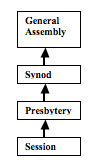 Библиската поддршка за ова е честото споменување на старешини во Новиот Завет:имало старешини во Ерусалим (Дела 11:30; 15:2, 4) и во Ефес (Дела 20:17); старешини биле назначени во секоја црква ( (Дела 14:23; Тит. 1:5); старешини биле одговорни за пасење на стадото (1 Птр. 5:1, 2); се спомуваат и старешини кои управувале (1 Тим. 5:17).в. Конгрешанско (Соборно). Во конгрешанското црковно управување авторитетот не почива врз избран поединец, туку врз целата локална заедница. Две работи се нагласени во конгрешанско црковно управување: автономија и демократија. Конгрешанската црква е самостојна и никој нема авторитет надвор од локалната црква врз одредена локална црква. Покрај тоа, конгрешанските цркви се демократски во своето управување; сите членови на локалната заедница ги донесуваат одлуките кои ја раководат и управуваат локалната црква. Ова особено се брани од гледна точка на свештенството на сите верници. Баптисти, слободни Евангелски, Конгрешани, некои Лутерани, и некои независни цркви ја следат конгрешанската форма на црковна управа. Библиската поддршка за конгрешанска црковна управа е дека заедницата била вклучена во изборот на ѓаконите (Дела 6:3-5) и старешините (Дела 14:23); целата црква ги испраќа Варнава (Дела 11:22) и Тит (2 Кор. 8:19) и ги примила Павле и Варнава (Дела 14:27; 15:4); целата црква била вклучена во одлучувањето за обрежувањето (Дела 15:25); дисциплина била спроведена од страна на целата црква (1 Кор. 5:12; 2 Кор. 2:6-7; 2 Сол. 3:14); сите верници се одговорни за здравото учење преку испитување на духовите (1 Јвн. 4:1), а се способни за тоа бидејќи имаат помазание (1 Јвн. 2:20).2. ЕВАЛУАЦИЈА НА ЦРКОВНАТА УПРАВАВо оценување на трите форми на црковна управа, епископалната форма се базира делумно врз авторитетот на апостолите, за кои, всушност, нема пандан во новозаветната црква надвор од апостолското време. Христос им дал уникатен авторитет на Дванаесеттемина (Лк. 9:1) кој не може да биде применет од страна на кое било лице или група, ниту пак постои библиска основа за каква било форма на апостолско преемство. Авторитетот кој Исус му го дал на Петар (Мт. 16:18-19), им бил даден на сите апостоли (Мт. 18:18;. Јвн 20:23), а не на некоја последователна група. Епископалната форма на црковна управа може да се види во вториот век, но не и во првиот.Презвитеријанската форма на црковна управа има силна поддршка за своето гледиште во однос на плуралноста на старешините; постојат многу новозаветни примери. Меѓутоа, Новиот Завет не открива ниту една организација надвор од локалната црква.Конгрешанската форма на црковна управа наоѓа библиска поддршка, оти сите луѓе во локалната црква се вклучени во процесот на донесување одлуки. Може безбедно да се каже дека елементи на двете, презвитеријанска и конгрешанска форми на црковна управа наоѓаат поддршка во Светото Писмо.Ж. Уредбите на ЦркватаИсториски гледано, протестантите признаваат две уредби, крштевање и причест, католиците се држат до седумте свети тајни: крштевање, евхаристијата (причест), конфирмација, исповед, миропомазание, ракополагање и брак, а православните до седум свети тајни и тоа: крштевање, миропомазание, евхаристија (причест), покајание, свештенство, брак и ракополагање.  Постои разлика во мислењата во однос на терминологија. Католиците и православните (и некои Протестанти) го претпочитуваат изразот света тајна, која доаѓа од латинскиот sacramentum, и значи "нешто издвоено како свето." Изразот sacramentum во латинската Вулгата исто така се користи како превод на грчкиот збор мистерион, Ефш. 5:32 Оваа тајна е голема, а јас зборувам за Христос и црквата. и "почнал да се користи за сè што има тајно или мистериозно значење.” Августин го нарекол 'видлива форма на невидлива благодат'." Подоцна Света Тајна била дефинирана како "надворешен и видлив знак на внатрешна и духовна благодат.'” Заради тоа многу протестанти го претпочитуваат зборот уредба, кој нема конотација на пренесена благодат. Уредба едноставно може да се дефинира како "надворешен обред пропишани од Христос, а практикувана од Неговата црква."1. ГОСПОДОВА ВЕЧЕРА / ПРИЧЕСТХристос ја воспоставил Господовата вечера во пресрет на Неговото распнување, заповедал Неговите следбеници да продолжат да ja практикуваат сè до Неговото враќање (Мт. 26:26-29; Мк. 14:22-25; Лк. 22:14-23). Во споредба со стариот Мојсеев сојуз, ова бил нов сојуз или нов завет. За сојузот да стане правосилен, неопходна е смрт, бидејќи смртта обезбедува прошка на гревовите. Павле исто така ја нагласува оава уредба кај коринтската црква (1 Кор. 11:23-32). Се разбира, прашањето е, што значи Господова вечера? Во однос со неговото значење во христијанството постојат четири различни гледишта.а. Трансубстанцијација. Римокатоличкото гледиште во врска со Господовата вечера се нарекува трансубстанцијација, што значи "промена на супстанцијата." Римокатоличката црква учи дека чудо се случува при евхаристијата (Мисата) во која елементите на лебот и виното суштински се претвораат во буквалнo тело и крв на Христос, иако чулните карактеристики (кој католиците ги нарекуваат "случајни") на елементите - допир, вкус, мирис - можат да останат непроменети. Вероисповеста на Папата Пие IV тврди: "Исповедам дека во Мисата пред Бог се принесува вистинска, искупителна жртва за живите и за мртвите; ...тука е вистинското, реалното и суштинското тело и крв, заедно со душата и божественоста, на нашиот Господ Исус Христос; и дека постои преобразба на целата супстанција на лебот во телото, и на целата супстанција на виното во крвта." Кога свештеникот ги осветува елементите, нивната суштина се менува од леб и вино во телото, крвта, душата и божественоста на Христос. Следствено, во римокатоличкото учење, учесникот, всушност, учествува во телото Христово. Римокатоличката црква тврди дека ова е учењето на Јвн. 6:32-58. Постојат неколку сериозни проблеми со ова гледиште. Јвн. 6:32-58 Исус им рече: “Вистина, вистина, ви велам, Мојсеј не ви даде леб од небото, туку Мојот Татко ви дава вистински леб од небото, 33 зашто Божјиот леб е Оној Кој слегува од небото и му дава живот на светот.” 34 Тогаш Му рекоа: “Господи, давај ни го секогаш тој леб.” 35 Исус им рече: “Јас Сум Лебот на животот. Кој доаѓа кај Мене нема да огладни и кој верува во Мене нема никогаш да ожедни. 36 Туку ви реков дека - иако Ме видовте - не верувате. 37 Сè што Ми дава Таткото ќе дојде кај Мене, а оној кој доаѓа кај Мене нема да го истерам. 38 Зашто не слегов од Небото за да ја извршувам Мојата волја, туку волјата на Оној Кој Ме прати. 39 А ова е волјата на Оној Кој Ме прати: да не загубам ниту еден од сите што Ми ги даде, туку да ги воскреснам во последниот ден. 40 Зашто волјата на Мојот Татко е секој што ќе Го види Синот и поверува во Него - да има вечен живот, и Јас ќе го воскреснам во последниот ден.” 41 Тогаш Евреите негодуваа против Него, зашто рече: “Јас Сум лебот што слезе од небото", 42 и зборуваа: “Не е ли овој Исус, синот на Јосиф, чии татко и мајка ги познаваме? Како вели сега: ,Слегов од небото'?” 43 Исус одговори, велејќи им: “Не негодувајте меѓу себе. 44 Никој не може да дојде кај Мене, ако не го привлече Таткото Кој ме прати, и Јас ќе го воскреснам во последниот ден. 45 Кај пророците е напишано: ,Сите ќе бидат научени од Бог.' Секој, кој чул од Таткото и научил, доаѓа кај Мене. 46 Никој не Го видел Таткото, освен Оној Кој е со Бог, Тој Го има видено Таткото. 47 Вистина, вистина, ви велам, кој ќе поверува во Мене има вечен живот.” 48 “Јас Сум Лебот на животот. 49 Вашите татковци јадеа мана во пустината и изумреа. 50 Ова е лебот што слегува од небото, па секој може да го јаде и да не умре. 51 Јас Сум живиот леб што слезе од небото. Ако некој јаде од овој леб, ќе живее довека, а лебот, што ќе го дадам Јас, е Моето тело што ќе го предадам за животот на светот.” 52 Евреите повторно почнаа да се препираат меѓу себе, велејќи: “Како може Овој да ни го даде Своето тело да го јадеме?” 53 Тогаш Исус им рече: “Вистина, вистина, ви велам: ако не го јадете телото на Синот Човеков и не ја пиете Неговата крв, не ќе имате живот во себе. 54 Кој го јаде Моето тело и ја пие Мојата крв има вечен живот; и Јас ќе го воскреснам во последниот ден. 55 Зашто Моето тело е вистинска храна, и Мојата крв - вистинска напивка. 56 Кој јаде од Моето тело и пие од Мојата крв останува во Мене и Јас во него. 57 Како што Мене Ме испрати живиот Татко, а Јас живеам заради Таткото, така и оној кој Ме јаде Мене ќе живее заради Мене. 58 Ова е лебот што слезе од небото, не каков што татковците јадеа и изумреа. Кој јаде од овој леб, ќе живее довека.”(I) Ова гледа на Христовото дело како недовршено, значи Христовата жртва продолжува на Мисата. Сепак Христос изјавил дека Неговото дело е завршено (Јвн. 19:30) исто како и писателот на Евреите (Евр. 10:10-14).(II) Воколку ова учење е точно, Христовото човечко тело би требало да биде сеприсутно; меѓутоа, човечкото Христово тело се наоѓа на небото (Дела 7:56). (III) Со воспоставување на Господовата вечера, Христос користи познат фигуративен говор - метафората ("Ова е Моето тело ...Мојата крв") - мислејќи на лебот и чашата. Тој бил физички присутен, а сепак се разликувал од елементите, кога говорел за нив како Негово тело и крв (што укажува дека тие по природа биле симболи). Слично на тоа, во Јвн. 6, Исус користел моќна метафора ("јаде Моето тело ...пие Мојата крв") за сликовито да го прикаже однос на спасителна вера кон Него самиот. Да се инсистира дека овие изрази се буквални зборови е да се изврши насилство врз основните херменевтички принципи. (IV) За Евреите било забрането да пијат крв (Лев. 17:10-16), а токму тоа Исус би очекувал од нив, во случај трансубстанцијацијата да била Негова намера.б. Консубстанцијација. Лутеранското гледиште се нарекува консубстанцијација, што значи дека во елементите се всушност присутни Исусовото тело и крв, додека лебот и виното остануваат непроменети; тие не се менуваат во буквално тело и крв како кај Римокатоличката доктрина. Со цел да се ​​нагласи присуството на Христос во елементите, Лутераните ги користат изразите "во, со и под" за да го искажат вистинското присуство на Христовото тело и крв. Мартин Лутер ја илустрирал поентата со изјавата дека како што топлина навлегува на железната шипка при ставање во огнот, но шипката останува железо. И Лутераните се разликуваат од Римокатоличкото гледиште со тоа што ја отфрлаат идејата за повторувањето на Исусовата жртва при евхаристијата. Меѓутоа, Лутер тврдел дека "со причестувањето во светата тајна, поединецот доживува вистинска придобивка - простување на гревот и потврда на верата. Сепак, оваа придобивка не е резултат на самите елементи во светата тајна, туку на примателот на Словото преку вера.” Проблемот со лутеранското гледиште на евхаристијата е неуспехот да се прифати Исусовата изјава: "Ова е Моето тело" како фигуративен говор.в. Реформирано гледиште. Реформираното гледиште исто така се нарекува и калвинистичко гледиште, бидејќи нивните приврзаници се од реформираните цркви (и други) кои за оваа тема го следат учењето на Калвин. Приврзаниците на ова гледиште ја отфрлаат идејата за буквалното присуство на Христос во која било смисла, и во ова се слични на приврзаниците на гледиштето за спомен. Сепак, ова гледиште го нагласува "присутното духовно дело на Христос." Калвин учел дека Христос е "присутен со Неговата целосна личност, како со тело, така и со крв. Тој го нагласува мистичното учество на верници со целата личност на Искупителот... Христовото тело и крв, иако отсутни и присутни само во небото, комуницираат животворно влијание кон верникот." Поради мистичното присуство на Христос во елементите, преку истите благодатта се пренесува на учесникот; згора на тоа, тоа е благодат слична на онаа добиена преку Словото, и всушност таа на Словото му додава ефективност. Проблемот со ова гледиште е дека не постои експлицитна изјава или заклучок во Светото Писмо кое укажува на тоа дека благодат му се пренесува на учесникот.г. Гледиште на спомен. Гледиштето на спомен, исто така, се нарекува и Цвинглиево гледиште, затоа што швајцарскиот реформатор Улрих Цвингли (1484-1531) се смета за јасен пример на ова гледиште, за разлика од неговите современици. За разлика од калвинистичкото гледиште, Цвингли учел дека нема вистинско присуство на Христос, но само духовно заедништво меѓу Христос и оние кои со вера се причестуваат. Од суштинско значење за гледиштето на спомен е идејата дека лебот и чаша се само фигуративни; тие се спомен за Христовата смрт. Иако Цвингли признава духовно присуство на Христос за оние кои со вера се причестуваат, Анабаптистите ја отфрлаат идејата дека Христос е поприсутен при Господовата вечера отколку на било кое друго место. Гледиштето на спомен нагласува дека преку овој симболичен акт учесниците покажуваат вера во Христовата смртта. Гледиштето на спомен има голема поддршка во Светото Писмо. Испитување на цитатите ја откриваат важноста на Господовата вечера. Тоа е спомен на Неговата смрт (1 Кор. 11:24, 25): периодични изјава, "за Мој спомен", разјаснува дека лебот го симболизира Неговото совршено тело, принесено како жртва за грев (1 Птр. 2:24), и виното како Неговата крв, пролеана за опростување на гревовите (Ефш. 1:7). Тоа е објавување на Христовата смрт, додека се очекува Неговото доаѓање (1 Кор. 11:26): тоа подразбира гледање наназад кон историскиот настан на крстот и очекување на Неговото идно враќање (Мт. 26:29). Тоа е меѓусебното општење на верниците (1 Кор. 10:17): тие ги јадат и пијат истите симболични елементи, фокусирајќи се на нивната заедничка вера во Христос.2. КРШТЕВАЊЕЗначење. Новозаветното крштевање води потекло од Христовата заповед да се прават ученици, крштавајќи ги: Мт. 28:19 Затоа одете и направете од сите народи Мои ученици, крштавајќи ги во името на Таткото и Синот и Светиот Дух, учејќи ги да го чуваат сето она што ви го заповедав! 20 И еве, Јас Сум со вас во сите дни до крајот на светот."a. Во потеклото на оваа уредба постои одреден воспоставен редослед; првиот чин е да се прават ученици, а да се крстат. Ова е моделот кој се спроведувал во книгата Дела Апостолски. Петар заповедал неговите слушатели најпрвин да се покајат, а потоа да се крстат (Дела 2:38). Само оние кои го слушнале Евангелието, го разбрале и одговориле со вера и покајание, можеле да бидат крстени. Резултатот бил; луѓето го примиле Словото, а потоа биле крстени (Дела 2:41). Оние кои одговориле на Филиповата порака, најпрвин поверувале, а потоа биле крстени (Дела 8:12), слично и со Етиопјанинот (Дела 8:38), со Павле (Дела 9:18), со неевреите од Кесарија (Дела 10:48), со Лидија (Дела 16:14-15), со затворскиот чувар од Филипи (Дела 16:32-33), и со Крисп (Дела 18:8). Сите овие стихови покажуваат дека крштевањето следи после поверувањето; покајанието и верата му претходат на обредот на крштевање. б. Крштевање значи поистоветување. Новозаветното крштевање вклучува поистоветување со Христос во Неговата смрт и воскресение. Да се биде крстен во името на Исус Христос (Дела 2:38) значи во обред да се нагласи поврзаноста со Христос. Иако Рим. 6:4-5 говори за духовно крштевање, а не крштевањето во вода, цитатот сепак го илустрира значењето на крштевањето во вода. Тоа е јавна изјава дека верникот е обединет со Христос преку вера во Неговата смрт и воскресение.Дела 2:38 А Петар им рече: “Покајте се! И секој од вас нека се крсти во името на Исус Христос за на проштавањето на вашите гревови, и ќе го примите дарот на Светиот Дух.Рим. 6:4-5 И така, преку крштавањето во смртта, погребани сме заедно со Него, та како што Христос воскресна од мртвите преку славата на Таткото, така и ние да одиме во нов живот. 5 Зашто ако се сплотивме со Него во смртта слична на Неговата, секако ќе бидеме - и во Неговото воскресение.в. Различни гледишта за значењето на крштевањето. (I) Средство за спасоносна благодатта (обновување преку крштевање). Според ова гледиште крштевањето е средство преку кое Бог дава спасителна благодат; тоа резултира со простување на гревовите. Преку будење или зајакнување на верата, со крштевањето се постигнува исчистување и обновување. "Римокатоличкото гледиште е дека верата не е потребно; самиот обред, ако правилно изведен, е доволен. Православноте гледиште е дека преку оваа света тајна лицето кое се крштева се чисти од своите гревови, како наследените така и личните, и како новородено дете  Божјо е вклучено во Христовата Црква. Децата се крштеваат затоа што ако умрат некрстени ќе бидат исклучени од христијанското семејство и на Последниот Суд ќе се сметаат и судат како неверници. Ако родителот не го крсти своето дете се смета за детеубиец. (II) Лутеранското гледиште е дека верата е предуслов. Бебињата треба да бидат крстени и можат да поседуваат несвесна вера или вера на родителите. Знак и печат на сојузот. Ова е гледиштето на Реформираните и Презвитеријанските цркви. Светата Тајна на крштевањето и Господовата вечера се "знаци и печати на внатрешно и невидливо нешто преку кое Бог со силата на Светиот Дух дејствува во нас... Како обрежувањето во Стариот Завет, така и крштевање нè прави сигурни во Божјите ветувања... Чинот на крштевањето е и средство за иницијација во сојузот и знак на спасението.".” (III) Симбол на нашето спасение. Гледиштето на баптистите и другите е дека крштевањето е само надворешен знак на внатрешна промена. Тоа служи како јавно сведоштво на верата во Христос. "Тоа во личноста не произведува никаква духовна промена... Крштевањето не пренесува никаква директна духовна полза или благослов." Покрај тоа, крштевањето треба да се врши само со верници. Оттука, ова трето гледиште е единственото кое учи дека само верници треба да се крстат. Првите две гледишта велат дека, заедно со возрасни обратеници, децата (бебињата) мора, треба или можат да бидат крстени.г. Начин. Постојат долгогодишни разлики во однос на начинот на крштевање. Дел од проблемот е во тоа што зборот крштевање е всушност непреведен збор од грчкиот израз ваптизма (глагол, ваптизо). Постојат три начини на крштевање кои денес се практикуваат: попрскување, полевање и потопување. Одбраната за секоја од овие начини следува.(I) Полевање. Историски гледано, полевањето било применето од страна на крстителот со три пати налевање вода врз главата на крштеникот - по еднаш за секој член на Тројството. Се смета дека полевањето најдобро го илустрира дејствувањето на Светиот Дух даден на личноста (Дела 2:17-18). Се тврди дека изрази како "слегоа во водата" (Дела 8:38) и "додека излегуваше од водата" (Мк. 1:10), можат да се однесуваат на полевање како и на потопување. Во учењето (гр. Дидаки), напишано во почетокот на вториот век, се вели: "Но, во однос на крштевањето, вака треба да крштавате. Откако ќе се прочитаат сите овие работи, крштевај во името на Таткото и Синот и Светиот Дух во жива (проточна) вода. Но ако нема проточна вода, тогаш крштевај во друга вода; и ако не може во студена, тогаш во топла. Но, ако го нема ниту тоа, тогаш полевај вода врз главата, трипати, во името на Таткото и Синот и Светиот Дух.” Заклучок е дека иако раната црква применувала потопување, таа дозволувала и полевање. Се чини дека и двата начина постоеле уште во вториот век. Понатамошна поддршка за полевање е тврдењето од раните сликовити прикази кои покажуваат како крштеникот стои во водата, додека служителот полева вода врз неговата глава. И, конечно, во крштевањето на домот на Корнелиј (Дела 10:48) и на чуварот на затворот во Филипи (Дела 16:33) се чини поверојатно дека се применувало полевање отколку потопување.(II) Попрскување или полевање. Во првите векови, попрскувањето било наменето за болните или за оние кои биле премногу слаби за да пристапат кон јавно крштевање со потопување или полевање. Попрскувањето не било прифатено се до XIII век. Два преседана, често се наведуваат како поддршка на попрскување. Во Стариот Завет, левитите биле исчистувани со попрскување на вода врз нив (Бр. 8:5-7; 19:8-13). Евр. 9:10 говори за овие ритуални миења како "крштевања". Во третиот век, Кипријан изјавил дека ниту количината на вода, ниту начинот на крштевање не исчистува од гревот, туку, верата на крштеникот ако е вистинска. Попрскувањето било подеднакво ефикасно како и другите начини.(III) Потопување. Општо е прифатено дека раната црква ги потопувала луѓе при крштевањето. Лексичка студија на ваптизо покажува дека тоа значи "да се мацне нешто во вода, да се потопи." Основното значење се совпаѓа со Светото Писмо: Исус бил крстен од Јован "во Јордан" и Тој излезе "од водата” (Мк. 1:9-10; Дела 8:38). Од друга страна, грчкиот има зборови за попрскување и полевање, и тие не се користат за крштевање. Многуте базени во Ерусалим биле користени за потопување и, најверојатно, се користеле за потопување на поголема група, како 3.000 на денот на Педесетница (Дела 2:41). Познато е и дека прозелитите во јудаизмот само се потопувале, и потопувањето, исто така, било практика од страна на раната црква. Потопувањето најдобра ја илустрира вистината за смртта и воскресението со Христа во Рим. 6.д. Крштевањето на мали деца. Крштевањето на бебињата, кое се практикува од страна на православните, римокатолиците, англиканците, презвитеријанците, методистите и лутераните, се брани врз повеќе основи. Таа е поврзано со теологијата на сојузот. Во израелската нација, бебињата биле обрежувани и така станале дел во заедницата на верните, следствено, крштевањето на бебињата е замена за обрежувањето, преку кое бебињата стануваат дел од христијанската заедница. Таа е поврзано со спасение на домашните (Дела 16:15, 31, 33-34; 18:8). Некои ја разбираат изјавата: "кога пак беше крстена таа и нејзините домашни" (Дела 16:15) дека и бебиња биле крстени. (RevC - Друг начин во однос на бебињата е да им се овозможи на родителите да го донесат своето бебе пред заедништвото и пред Господ, со цел да биде посветено на Господа. Ова му овозможува на детето само да одлучи за Господ, кога ќе порасне и ќе разбира за што станува збор.)З. Цели на ЦркватаДве доминантни цели на црквата можат да се препознаат: соборна, служење кон телото, и раштркани, служење кон светот. Важно е да се направи разлика меѓу тие две цели. Од една страна, црквата се собира како тело на верници, во кое верниците служат еден на друг; а од друга страна, црквата треба да го шири Евангелието меѓу неверниците во светот. Овие две цели мора да се разграничат: црквата им служи и на верниците и на неверниците. 1. СОБОРНА: СЛУЖЕЊЕ КОН ТЕЛОТОЦелта на собраната црква е таа да дојде до зрелост (Ефш. 4:13). Многу активности се забележани во соборната црквата за да се постигне таа цел.Ефш. 4:13 ...сè додека сите не дојдеме до единство во верата и познавањето на Божјиот Син, до зрелиот човек, до мерата на растот на Христовата полнота.а. Учењето. Зборот доктрина (гр. дидаки) е синоним со зборот учење. Учењето е важен фактор во усовршувањето, и бил витален дел на новозаветната црква. Членовите на раната црква  биле цврсто посветени на апостолското учење (Дела 2:42). Тие ја поучувале доктрината на воскресението Христово (Дела 4:2); тие постојано поучувале, според можностите (Дела 5:21, 25), до степен до кој целиот Ерусалим бил заситен со учењето за Христос и Неговата спасително дело (Дела 5:28). Срцевината на нивната порака била дека Исус е навистина Месијата (Дела 5:42; 17:3). Поучувањето на новите верници резултирало со нивна зрелост (Дела 11:26; 15:35).Целта на Павловото учење била да се принесе верникот зрел во Христос (Кол. 1:28); следствено, поучувањето било постојана пракса до новата генерацја (2 Тим 2:2). Неуспехот тоа да се стори резултирало со духовна незрелост (Евр. 5:12).б. Заедништво. Односите во рамките на Христовото тело се гледа во изразот "еден на друг” (Рим. 12:5, 10, 16; 13:8; 14:13, 19; 15:5, 7, 14). Ова исто така ја нагласува важноста на дружење кога црквата се собира. Собраната црквата имала: учество во страдање (Дела 4:23; 5:41), учество во единство (Дела 2:46; 4:31; Флп. 2:1-4), учество во служење (Дела 4:31), учество во молитва (Дела 2:14, 42; 4:31; 12:5, 12; 13:3; 16:25), учество во Господовата вечера (Дела 2:14), како и дружење при заеднички оброци (Дела 2:46). Интересно е што ова дружење било секојдневно (Дела 2:46). Ова заедништво, исто така, нудело поддршка на вдовиците, сираците и сиромашните во сопствените семејства (1 Тим. 5:8; Jкв. 1:27).в. Обожување (Богослужба). Обожувањето е составен дел на црковното собрание. Многу од споменатите нешта се одраз на обожување (на пример, Господовата вечера). Од самиот почеток, молитвата била важен аспект на обожување за црковното собрание. Кога со-верници биле во потреба, црквата се молела (Дела 12:5, 12). И читањето на Словото имало централна улога во црковните собирања (Дела 4:24-26; 1 Тим. 4:13; 2 Тим. 3:15-17). Ова без сомнение го следело примерот на обожување во синагогата, во кое читањето и излагањето на Писмото било нагласено. Пеењето бил витален дел на раната црква како искрен израз на обожување (Дела 16:25; 1 Кор. 14:26; Ефш. 5:19; Кол. 3:16).2. РАШТРКАНА: МУ СЛУЖЕЛЕ НА СВЕТОТНовозаветната црква не се обидела да ги извршува своите евангелизации во рамките на својата црковна зграда, туку надвор во светот. Основната заповед за евангелизирањето на светот е Мт. 28:18-20. Делото на црквата во светот е да се прават ученици, да се крстат и да се доведат во заедништвото на верници. Службата на евангелизирањето не била спроведена од страна на неколкумина избрани, туку од страна на обични верници, Дела 8:4 Оние кои беа раштркани, одеа проповедајќи го Словото. Централната порака на раната црква била Христос (Дела 8:5, 12, 35; 9:20; 11:20); згора на тоа, тие ја пренесле таа порака надвор од еврејските граници, преминувајќи преку претходни крути културни препреки (Дела 10:34-43; 11:20; 14:1). Резултатот бил дека многу луѓе станале верници (Дела 2:41; 4:4; 5:14; 6:1; 8:12; 10:48; 11:24; 13:48; 14:1, 21).Гледишта за припишување на гревотГледишта за припишување на гревотГледишта за припишување на гревотГледишта за припишување на гревотГледишта за припишување на гревотГледиштеРим. 5:12АдамЧовештвоСледбенициПелагиеЛуѓето стануваат подложни на смртта заради гревот по примерот на Адам.Гревот влијаел само врз Адам.Никој не е под влијание на Адамовиот грев.УнитаријанциАрминиеСите луѓе се  согласуваат со Адамовиот грев - гревот им е припишанАдам згрешил и тоа делумно влијае врз човештвото.Отуѓеноста не е целосна; луѓето од Адам ја добиле грешната природа, но не и вината или одговорноста.Методисти, Веслијанци, Пентекосталци, разни движења на СветостФедералноПоради Адамовиот грев, гревот му се припишува на човештвото.Адам сам згрешил, и тоа влијаело врз човештвото.Отуѓеноста е целосна; гревот и вината се припишани.Презвитеријанци, други кои се држат до Теологијата на сојузотАвгустинианПоради Адамовиот грев, гревот му се припишува на човештвото.Сето човештвото учествувало во Адамовиот грев.Отуѓеноста е целосна; гревот и вината се припишани.Реформирани, подоцна КалвинистиViews Concerning Last ThingsViews Concerning Last ThingsViews Concerning Last ThingsViews Concerning Last ThingsViews Concerning Last ThingsКатегорииА-миленијализамПост-миленијализамИсториски Пред-миленијализам Диспензационален Пред-миленијализам Христово второ доаѓањеЕден настан; нема грабнување на црквата пред второто доаѓање; со второ доаѓање започнува вечната состојба.Еден настан; нема грабнување на црквата пред второто доаѓање; Христос се враќа по Милениум.Грабнување на црквата и второто доаѓање се случуваат истовремено; Христос ќе се врати да владее на земјата.Второ доаѓање е во две фази: грабнување на црквата; 7 години подоцна второ доаѓање на земјата.ВоскресениеОпшто воскресение на верниците и неверниците при второто Христово доаѓање.Општо воскресение на верниците и неверниците при второто Христово доаѓање.Воскресението на верниците (СЗ и НЗ) е на почетокот на Милениумот. Воскресението на неверниците е на крајот на Милениумот.Разлики во воскреснувања1. Грабнување на Црквата пред Големите маки.2. Старозаветни светии, и светии на Големите маки при второ доаѓање.3. Неверниците на крајот на Милениумот.СудовиОпшто судење на сите луѓе од страна на Христос.Општо судење на сите луѓе од страна на Христос.Христовиот судски престол за верниците при второ доаѓање. Конечниот суд е на крајот на Милениумот.Разлика во судењата:1. Делата на верниците при грабнувањето на црквата.2. Евреите/неевреите на крајот на Големите маки.3. Неверниците на крајот на Милениумот.Големите макиГолемите маки се случуваат во денешно време.Големите маки се случуваат во денешно време.Гредиште на грабнување на црквата после Големите маки: црквата минува низ идните страдањаГредиште на грабнување на црквата пред Големите маки: црква е грабната пред страдањата.МилениумПо второто Христово доаѓање нема буквален Милениум на земјата. Божјото царство е присутно во овој период на Црквата.Поради напредокот на Евангелието сегашното време преминува во Милениум. Христос ќе се врати во еден христијански свет.Милениумот би можел да трае подолго.Милениум е и сегашност и иднина. Христос владее во небото. Милениум не е нужно 1.000 години.При второ Христово доаѓање на земјата започнува буквално 1000 годишно царство.Израел и ЦркватаЦрквата денес е новиот Израел. Нема разлика меѓу Израел и Црквата.Црквата денес е новиот Израел. Нема разлика меѓу Израел и Црквата.Некои разлики меѓу Израел и Црквата. Иднина за Израел, но Црквата е духовниот ИзраелЦелосна разлика меѓу Израел и Црквата. Посебна програма за секоја од нив.Гледишта за Господовата вечераГледишта за Господовата вечераГледишта за Господовата вечераГледиштеХристос и елементитеЗначениеТрансубстанцијација (Римокатолици)Лебот и виното буквално се претвораат во телото и крвта на Христос.Примателот има дел со Христос, Кој е жртвуван при Мисата како откуп за гревовите.Консубстанцијација (Лутерани)Лебот и виното го содржат телото и крвта на Христос, но елементи не се претвораат буквално. Христос е всушност присутен "во, со и под" елементите.Примателот добива простување на гревовите и потврда на верата преку причестувањето на елементите, но тие мора да бидат примени преку вера.Реформирани (Презвитеријани, Реформирани)Христос не е буквално присутен во елементите, но постои духовно присуство на Христос.Преку причестувањето на елементите, примателот добива благодат.Спомен (Баптисти, Менонити)Христос не е ни физички ни духовно присутен.Примателот си припомнува за Христовата смрт.